ПРОЕКТУтверждена Постановлением администрации Байкальского городского поселения МУНИЦИПАЛЬНАЯ ПРОГРАММА «Формирование современной городской среды на территории Байкальского муниципального образования на 2018-2025 годы»ПАСПОРТмуниципальной Программы «Формирование современной городской среды на территории Байкальского муниципального образования на 2018-2025 годы»1. Характеристика текущего состояния сферы благоустройства на территории Байкальского муниципального образования.	       1.1  Состояние сферы благоустройства в Байкальском муниципальном образовании.Муниципальная Программа «Формирование современной городской среды на территории Байкальского муниципального образования на 2018-2025 годы» (далее - муниципальная Программа) разработана с целью обеспечения комплексного развитие городской среды и повышение уровня благоустройства территории Байкальского муниципального образованияДля создания безопасной, комфортной и благоприятной среды необходимо сегодня решать вопросы, касающиеся благоустройства муниципальных территорий общего пользования и дворовых территорий Байкальского муниципального образования.Дворовые территории:На территории Байкальского муниципального образования расположены 264 многоквартирных дома, основная часть которых была введена в эксплуатацию в период с 1961 по . Объекты благоустройства дворов за многолетний период эксплуатации пришли в ветхое состояние и не соответствуют современным требованиям, обусловленным нормами Градостроительного и Жилищного кодексов Российской Федерации. Значительная часть асфальтобетонного покрытия внутриквартальных проездов имеет высокую степень износа. Отсутствуют тротуары.Увеличение количества личного автомобильного транспорта, выявляет многочисленные проблемы. Парковка автомобилей на дворовой территории многоквартирных домов не только затрудняет доступ жителям к озелененным пространствам, но и создает визуальный дискомфорт. Из-за отсутствия парковочных мест собственники транспортных средств оставляют машины на тротуарах, пешеходных дорожках, газонах, чем нарушают благоустройство придомовых территорий. Основное количество дворовых территорий не оборудовано детскими игровыми и спортивными площадками, не обустроены места для отдыха граждан, отсутствует освещение. Не обустроено достаточное количество мест отдыха для различных групп населения, не обеспечен беспрепятственный доступ для маломобильных групп населения и для лиц с ограниченными возможностями здоровья.Муниципальные территории общего пользования:На территории г. Байкальска расположены четыре сквера и один парк. Обустройство сквера «Первостроителей» осуществлено в 2017 году в рамках муниципальной программы «Формирование современной городской среды на территории Байкальского муниципального образования в 2017 году». Муниципальным территориям общего пользования: «Татьянин сквер», сквер «Целлюлозников», сквер «Южный» необходимо дополнительное обустройство, комплексный ремонт, так как их уровень не соответствует новым современным требованиям к благоустройству мест массового пребывания населения.Одним из излюбленных мест отдыха на территории Байкальского городского поселения для детей и взрослых является парк Искусств, расположенный в жилой зоне микрорайона Гагарина, рядом с Байкальской детской школой Искусств. Для более полноценного отдыха на территории парка в 2018 году (в рамках данной программы) выполнены работы по освещению парковой зоны, по устройству тротуаров, установке спортивных и детских площадок, беседок для отдыха. Педагогами и воспитанниками детской школы Искусств планируется проводить на территории парка культурно-массовые мероприятия: концерты, спектакли. Для данных целей  отведена зона, на которой будет установлена сцена с посадочными местами.Определенный дискомфорт и неудобства испытывает население города Байкальска из-за отсутствия тротуаров к местам массового пребывания населения, в том числе: тротуар от стелы «Ракета до Свято-Троицкого храма (исполнено в 2018 году); тротуар в мкр. Южный, 4 квартал, в районе МКД № 4 (проход от МКД до магазина) (исполнено в 2018 году); тротуар в районе МКД №№ 175, 175а (проход от МКД к общеобразовательной школе); тротуар от автостанции до озера Байкал; тротуар от реки Харлахта до конечной остановки мкр. Гагарина; общественное пространство, участок 1 – от МКД №№ 175, 175а до школы № 12, включая МКД №№ 172, 173, 174; участок 2 – от МКД №№ 151, 151а до МКД № 172, включая МКД №№ 154, 156, 173 и т. д.Байкальское муниципальное образование расположено в живописном месте на берегу озера Байкал, в окружении гор. Удобное географическое расположение, мягкие природно-климатические условия делают Байкальск привлекательным местом для проживания и отдыха. Ежегодно г. Байкальск принимает восемьдесят тысяч туристов. В целях обеспечения более комфортного и полноценного отдыха жителей и гостей города необходимо осуществить благоустройство наиболее посещаемых территорий общего пользования: пляж «Красный ключ»; набережная озера Байкал, центральная дорога на озеро Байкал; фестивальная площадь; общественное пространство в районе городской бани и т.д.Существующее положение в сфере благоустройства территории Байкальского муниципального образования обусловлено рядом факторов: введение новых современных требований к благоустройству и содержанию территорий, недостаточное финансирование программных мероприятий в предыдущие годы, отсутствие комплексного подхода к решению проблемы формирования и обеспечения среды, комфортной и благоприятной для проживания населения.Благоустройство территории Байкальского муниципального образования невозможно осуществлять без комплексного подхода. Комплексный подход позволяет наиболее полно и в то же время детально охватить весь объем проблем, решение которых может обеспечить комфортные условия проживания и отдыха всех категорий граждан.При осуществлении мероприятий по благоустройству территории Байкальского муниципального образования особое внимание следует уделять соблюдению требований по доступности среды (физической, пространственной, информационной доступности зданий и сооружений) для инвалидов и других маломобильных групп населения.В рамках реализации данной муниципальной Программы планируется выполнение работ по созданию, содержанию и развитию территории и объектов благоустройства в Байкальском муниципальном образовании, включая объекты, находящиеся в частной собственности, и прилегающие к ним территории.С целью обеспечения формирования единого благоустроенного облика Байкальского муниципального образования, а также для привлечения к благоустройству территории не только граждан, проживающих в многоквартирных домах,  Программой предусмотрены мероприятия по заключению соглашений с гражданами, имеющими в собственности индивидуальные жилые дома, а также с юридическими лицами и индивидуальными предпринимателями, о благоустройстве находящихся в их собственности (пользовании) объектов недвижимого имущества и земельных участков. 1.2 Оценка состояния сферы благоустройства в Байкальском муниципальном образовании1.3 Организация работ по оценки текущего состояния  сферы благоустройства в Байкальском муниципальном образовании.	В целях организации процесса комплексного благоустройства территории Байкальского муниципального образования администрацией проводится инвентаризация дворовых территорий, муниципальных территорий общего пользования, объектов недвижимого имущества (включая объекты незавершенного строительства) и земельных участков, находящихся в собственности (пользовании) юридических лиц и индивидуальных предпринимателей. В ходе инвентаризации определена оценка текущего состояния сферы благоустройства муниципального образования.	Инвентаризация проводилась инвентаризационной комиссией, которая осуществляла свою деятельность в соответствии с Порядком, утвержденным постановлением администрации Байкальского городского поселения от 24.07.2017 года № 473-п «Об утверждении Порядка формирования и деятельности муниципальной инвентаризационной комиссии для проведения инвентаризации дворовых и муниципальных территорий общего пользования, территорий индивидуальной жилой застройки и территорий в ведении юридических лиц и индивидуальных предпринимателей Байкальского муниципального образования».	По результатам натурального обследования разрабатываются паспорта благоустройства указанных объектов. 	По итогам инвентаризации, анализируя уровень благоустройства индивидуальных жилых домов и земельных участков, представленных для их размещения, а также объектов недвижимого имущества (включая объекты незавершенного строительства) и земельных участков, находящихся в собственности (пользовании) юридических лиц и индивидуальных предпринимателей администрацией Байкальского городского поселения будет проводиться работа по заключению соглашений с собственниками указанных объектов об их благоустройстве, в соответствии с требованиями Правил благоустройства Байкальского муниципального образования.1.4  Ключевые проблемы, выявленные по итогам инвентаризации, в сфере благоустройства территории Байкальского городского поселения.По результатам проведенной инвентаризации дворовых территорий, муниципальных территорий общего пользования, объектов недвижимого имущества (включая объекты незавершенного строительства) и земельных участков, находящихся в собственности (пользовании) юридических лиц и индивидуальных предпринимателей выявлены следующие ключевые проблемы территории Байкальского муниципального образования: 1.4.1 Низкий уровень (единого) общего благоустройства территории Байкальского муниципального образования;1.4.2 Отсутствие комплексного благоустройства дворовых территорий поселения;1.4.3 Отсутствие комплексного благоустройства муниципальных территорий общего пользования;1.4.4 Наличие на территории ветхих и аварийных зданий и сооружений.2. Цели и задачи муниципальной Программы, целевые показатели и сроки реализации муниципальной Программы.2.1 Цель муниципальной Программы:Комплексное развитие городской среды и повышение уровня благоустройства территории Байкальского муниципального образования.2.2. Для достижения целей необходимо решить следующие задачи:- Формирование единого, привлекательного облика Байкальского муниципального образования;- Повышение уровня благоустройства дворовых территорий Байкальского муниципального образования;- Повышение уровня благоустройства муниципальных территорий общего пользования Байкальского муниципального образования;- Повышение уровня благоустройства объектов недвижимого имущества (включая объекты незавершенного строительства) и земельных участков, находящихся в собственности (пользовании) юридических лиц и индивидуальных предпринимателей;- Повышения уровня благоустройства индивидуальных жилых домов и земельных участков, представленных для их размещения;- Повышение уровня вовлеченности заинтересованных граждан, организаций в реализацию мероприятий по благоустройству территории Байкальского муниципального образования.образования.2.3 Целевые показатели (индикаторы) муниципальной Программы	Сведения о показателях (индикаторах) представлены в Приложении № 1 к настоящей муниципальной Программе.	Плановые значения целевых показателей установлены с учетом значений показателей за прошлые периоды, итогов проведенной инвентаризации благоустройства дворовых и муниципальных территорий общего пользования, а также с учетом требований по заключению соглашений с собственниками (пользователями) индивидуальных жилых домов и земельных участков, предназначенных для их размещения, и с юридическими лицами, индивидуальными предпринимателями о благоустройстве территорий, находящихся в их собственности (пользовании), в течение срока реализации муниципальной Программы.3. Характеристика основных мероприятий муниципальной Программы	3.1 Благоустройство дворовых территорий многоквартирных домов.Благоустройство дворовых территорий – это совокупность территорий, прилегающих к многоквартирным домам, с расположенными на них объектами, предназначенными для обслуживания и эксплуатации таких домов, и элементами благоустройства этих территорий, в том числе парковками (парковочными местами), тротуарами и автомобильными дорогами, включая автомобильные дороги, образующие проезды к территориям, прилегающим к многоквартирным домам.Мероприятия муниципальной программы по благоустройству дворовых территорий Байкальского муниципального образования, предусматривают целенаправленные работы, исходя из минимального и дополнительного перечней работ:3.1.1 Минимальный перечень работ по благоустройству дворовых территорий включает следующие виды работ:- ремонт дворовых проездов;-обеспечение освещения дворовых территорий;- установка скамеек;- установка урн;- ремонт и (или) устройство автомобильных парковок;- ремонт и (или) устройство тротуаров, пешеходных дорожек.	При выполнении видов работ, включенных в минимальный перечень, обязательным является:- трудовое участие собственников помещений в многоквартирных домах, собственников иных зданий и сооружений, расположенных в границах дворовой территории, подлежащей благоустройству;- решение собственников помещений в многоквартирном доме о принятии созданного в результате благоустройства имущества в состав общего имущества многоквартирного дома.Трудовое участие заинтересованных лиц реализуется в форме субботника. Под субботником в настоящем Положении понимается выполнение неоплачиваемых работ, не требующих специальной квалификации, в том числе подготовка дворовой территории к началу работ, уборка мусора, покраска оборудования, другие работы. Доля трудового участия заинтересованных лиц устанавливается в размере одного субботника для каждой дворовой территории.Визуализированный перечень образцов элементов благоустройства, предлагаемый к размещению на дворовой территории, установлен в приложении № 5 к настоящей муниципальной Программе.3.1.2 Дополнительный перечень работ по благоустройству дворовых территорий включает следующие виды работ:- оборудование детских и (или) спортивных площадок;- озеленение территории;- обустройство площадок для выгула домашних животных;- обустройство площадок для отдыха;- обустройство контейнерных площадок;- обустройство ограждений;- устройство открытого лотка для отвода дождевых и талых вод;- устройство искусственных дорожных неровностей с установкой соответствующих дорожных знаков;- устройство пандуса;- иные виды работ.При выполнении видов работ, включенных в дополнительный перечень, обязательным является:- решение собственников помещений в многоквартирном доме о принятии созданного в результате благоустройства имущества в состав общего имущества многоквартирного дома.- финансовое участие заинтересованных лиц.Финансовое участие заинтересованных лиц реализуется в форме софинансирования мероприятий по благоустройству дворовых территорий. В случае если дворовая территория многоквартирного дома включена в муниципальную Программу до вступления в силу постановления Правительства Российской Федерации от 9 февраля 2019 года № 106 «О внесении изменений в приложение № 15 к государственной программе Российской Федерации «Обеспечение доступным и комфортным жильем и коммунальными услугами граждан Российской Федерации», доля финансового участия заинтересованных лиц, за исключением собственников помещений в таком многоквартирном доме, должна составлять не менее 1% стоимости выполнения работ, включенных в дополнительный перечень.В случае если дворовая территория многоквартирного дома включена в муниципальную Программу после вступления в силу постановления Правительства Российской Федерации от 9 февраля 2019 года № 106 «О внесении изменений в приложение № 15 к государственной программе Российской Федерации «Обеспечение доступным и комфортным жильем и коммунальными услугами граждан Российской Федерации», доля финансового участия заинтересованных лиц должна составлять не менее 20% стоимости выполнения работ, включенных в дополнительный перечень.	Выполнение работ из дополнительного перечня без выполнения работ из минимального перечня не допускается.3.1.3 Предоставление субсидий на благоустройство дворовых территорий, являющихся земельными участками, принадлежащими на праве общей долевой собственности собственникам жилых помещений в многоквартирном доме (многоквартирных домах).Данное мероприятие реализуется путем предоставления субсидий юридическим лицам (за исключением субсидий государственным (муниципальным) учреждениям), индивидуальным предпринимателям, физическим лицам на возмещение затрат на выполнение работ по благоустройству дворовых территорий, включенных в адресный перечень дворовых территорий, подлежащих благоустройству.Субсидия предоставляется в соответствии с Порядком предоставления субсидий юридическим лицам (за исключением субсидий государственным (муниципальным) учреждениям), а также физическим лицам – производителям товаров, работ, услуг на возмещение затрат по выполнению работ по благоустройству дворовых территорий в рамках муниципальной программы «Формирование современной городской среды Байкальского муниципального образования на 2018-2025 годы», утвержденным постановлением администрации Байкальского городского поселения № 673-п от 20.11.2017 года (редакция от 10.06.2019 г.)3.1.4 Нормативная стоимость работ по благоустройству дворовых территорий, входящих в состав минимального и дополнительного перечней таких работ:3.1.5 Адресный перечень дворовых территорий:Адресный перечень дворовых территорий, подлежащих благоустройству в 2018-2025 годы представлен в приложении № 2 к настоящей муниципальной Программе. Адресный перечень сформирован с учетом физического состояния дворовой территории, определенной по результатам инвентаризации дворовой территории, проведенной в порядке, установленном министерством жилищной политики, энергетики и транспорта Иркутской области. Очередность благоустройства определяется в порядке поступления предложений заинтересованных лиц об их участии в соответствии с порядком и сроком представления, рассмотрения и оценки предложений заинтересованных лиц о включении дворовой территории в муниципальную программу, утвержденным постановлением администрации Байкальского муниципального образования от 01.09.2017 г. № 576-п.Дворовая территория может быть исключена из адресного перечня дворовых территорий, нуждающихся в благоустройстве и подлежащих благоустройству в рамках муниципальной программы, при следующих условиях:1) если на дворовой территории, расположены многоквартирные дома, физический износ основных конструктивных элементов (крыша, стены, фундамент) которых превышает 70 процентов;2) если дворовая территория планируется к изъятию для муниципальных или государственных нужд в соответствии с Генеральным планом Байкальского городского поселения;3) если собственники помещений в многоквартирном доме, дворовая территория которых подлежит благоустройству, приняли решение об отказе от благоустройства дворовой территории;Обязательным условием исключения дворовой территории из адресного перечня дворовых территорий, нуждающихся в благоустройстве и подлежащих благоустройству в рамках муниципальной программы, является одобрение решения об ее исключении общественной комиссией.3.2 Благоустройство общественных территорий.Благоустройство общественных территорий включает в себя проведение работ на территориях общего пользования, которыми беспрепятственно пользуется неограниченный круг лиц. Общественные территории – это территории соответствующего функционального назначения (площади, набережные, улицы, пешеходные зоны, скверы, парки, иные территории).Адресный перечень общественных территорий, подлежащих благоустройству в 2018-2025 году (приложение 2), формируется исходя из физического состояния общественной территории, определенного по результатам инвентаризации  общественной территории, проведенной в порядке, установленном министерством жилищной политики, энергетики и транспорта Иркутской области.Очередность благоустройства общественных территорий определяется в порядке поступления предложений заинтересованных лиц, в соответствии с порядком и сроком представления, рассмотрения и оценки предложений заинтересованных лиц о включении общественной территории в муниципальную программу, утвержденным постановлением администрации Байкальского муниципального образования от 25.01.2019 г. № 34-п.Дизайн-проект благоустройства общественной территории, в который включается текстовое и визуальное описание, в том числе его концепция и перечень (в том числе визуализированный) элементов благоустройства, предлагаемых к размещению на соответствующей территории, утверждается постановлением администрации Байкальского муниципального образования от 25.12.2017 г. № 865-п. (с учетом внесения изменений постановлением администрации Байкальского городского поселения от 22.02. 2019 года № 97-п).3.2.1 Общий перечень видов работ, планируемых к выполнению на муниципальных территориях общего пользования:- ремонт дорожного покрытия;- ремонт и устройство тротуара;- устройство и ремонт освещения;- установка лавочек, урн;- устройство контейнерных площадок;- устройство ограждений;- установка малых архитектурных форм.3.2.2 Общий перечень видов работ, выполненных в парке Искусств:- устройство тротуара;- устройство и ремонт освещения;- устройство парковочных мест;- установка лавочек, урн;- установка малых архитектурных форм;- установка беседок;- устройство контейнерной площадки;- устройство новой площадки со сценой и самой сцены;- устройство спортивного и игрового оборудования.3.3 Благоустройство объектов недвижимого имущества (включая объекты незавершенного строительства)  и земельных участков, находящихся в собственности (пользований) юридических лиц и индивидуальных предпринимателей.Адресный перечень объектов недвижимого имущества (включая объекты незавершенного строительства) и земельных участков, находящихся в собственности (пользований) юридических лиц и индивидуальных предпринимателей, которые подлежат благоустройству (приложение 2), формируется исходя из физического состояния объектов, определенного по результатам инвентаризации, проведенной в порядке, установленном министерством жилищной политики, энергетики и транспорта Иркутской области.Благоустройство объектов недвижимого имущества (включая объекты незавершенного строительства)  и земельных участков, находящихся в собственности (пользований) юридических лиц и индивидуальных предпринимателей, осуществляется не позднее 2020 года за счет средств собственников (пользователей) указанных объектов, земельных участков), в соответствии с требованиями Правил благоустройства территории Байкальского муниципального образования, утвержденных Решением Думы Байкальского городского поселения от 25.08.2017 г. № 55-3ГД (редакция от 26.10.2018 г.), на основании заключенных соглашений с администрацией Байкальского муниципального образования.3.4 Мероприятия по инвентаризации уровня благоустройства индивидуальных жилых домов и земельных участков, предоставленных для их размещения (далее – ИЖС).Мероприятия по инвентаризации уровня благоустройства индивидуальных жилых домов и земельных участков, предоставленных для их размещения, проводятся инвентаризационной комиссией, созданной  муниципальным правовым актом, в порядке, установленном министерством жилищной политики, энергетики и транспорта Иркутской области.3.5 Благоустройство индивидуальных жилых домов и земельных участков, предоставленных для их размещения.Адресный перечень ИЖС, подлежащих благоустройству не позднее 2020 года (приложение 2), формируется исходя из физического состояния объектов, определенного по результатам инвентаризации, проведенной в порядке, установленном министерством жилищной политики, энергетики и транспорта Иркутской области.Благоустройство индивидуальных жилых домов и земельных участков, предоставленных для их размещения, осуществляется не позднее 2020 года за счет средств собственников (пользователей) указанных домов (собственников (землепользователей) земельных участков) в соответствии с требованиями Правил благоустройства территории Байкальского муниципального образования, утвержденных Решением Думы Байкальского городского поселения от 25.08.2017 г. № 55-3ГД (редакция от 26.10.2018 г.), на основании заключенных соглашений с администрацией Байкальского муниципального образования.3.6 Мероприятия по проведению работ по образованию земельных участков, на которых расположены многоквартирные дома.Администрацией Байкальского муниципального образования проводится работа по образованию земельных участков, на которых расположены многоквартирные дома, в целях софинансирования работ по благоустройству дворовых территорий: в срок до даты, установленной соглашением о предоставлении субсидий (в случае, если земельный участок находится в муниципальной собственности, или если собственность на земельный участок не разграничена);в срок до даты заключения администрацией Байкальского муниципального образования соглашения о предоставлении субсидии юридическим лицам (за исключением субсидии государственным (муниципальным) учреждениям), индивидуальным предпринимателям, физическим лицам на возмещение затрат на выполнение работ по благоустройству дворовых территорий (в случае если дворовая территория образована земельными участками, находящимися полностью или частично в частной собственности).3.7 Мероприятия по благоустройству территорий Байкальского муниципального образования.Мероприятия по благоустройству территорий Байкальского муниципального образования реализуются с учетом:- проведения общественных обсуждений проектов муниципальных программ (срок обсуждения – не менее 30 календарных дней со дня опубликования таких проектов изменений в муниципальную программу), в том числе при внесении в них изменений в соответствии с постановлением администрации Байкальского городского поселения от 15.04.2019 г. № 209-п «О создании общественной комиссии для оценки предложений по благоустройству и общественного обсуждения проекта муниципальной программы, проекта изменений в муниципальную программу «Формирование современной городской среды на территории Байкальского муниципального образования на 2018-2025 годы»;- учета предложений заинтересованных лиц о включении дворовой территории и (или) общественной территории в муниципальную программу, в том числе при внесении в нее изменений, осуществляется в соответствии с Порядком представления, рассмотрения и оценки предложений заинтересованных лиц, граждан и организаций о включении дворовой территории и муниципальной территории общего пользования в муниципальную программу «Формирование современной городской среды на территории Байкальского муниципального образования на 2018-2025 годы», утвержденного постановлением администрации Байкальского городского поселения от 15.04.2019 г. № 209-п.;- обеспеченности в срок до 1 марта года предоставления субсидий  проведение общественных обсуждений и определение территорий и мероприятий по благоустройству таких территорий;- осуществления контроля за ходом выполнения муниципальной программы общественной комиссией, созданной в соответствии с постановлением Правительства Российской Федерации от 10 февраля 2017 года № 169 «Об утверждении Правил предоставления и распределения субсидий из федерального бюджета бюджетам субъектов Российской Федерации на поддержку государственных программ субъектов Российской Федерации и муниципальных программ формирования современной городской среды», включая проведение оценки предложений заинтересованных лиц;- обязательного установления минимального 3-летнего гарантийного срока на результаты выполненных работ по благоустройству дворовых и (или) общественных территорий;- заключения соглашений по результатам закупки товаров, работ и услуг для обеспечения муниципальных нужд в целях реализации муниципальных программ не позднее 1 июля года предоставления субсидий – для заключения соглашений на выполнение работ по благоустройству общественных территорий, не позднее 1 мая года предоставления субсидий – для заключения соглашений на выполнение работ по благоустройству дворовых территорий, за исключением случаев обжалования действий (бездействия) заказчика и (или) комиссии по осуществлению закупок и (или) оператора электронной площадки при осуществлении закупки товаров, работ, услуг в порядке, установленном законодательством Российской Федерации, при которых срок заключения таких соглашений продлевается на срок указанного обжалования;- проведения соответствующего мероприятия с учетом необходимости обеспечения физической, пространственной и информационной доступности зданий, сооружений, дворовых и (или) общественных территорий для инвалидов и других маломобильных групп населения.Информация о ходе реализации мероприятий муниципальной программы подлежит внесению в государственную информационную систему жилищно-коммунального хозяйства».3.8 Условие о проведении работ по благоустройству с учетом требований доступности инвалидов и других маломобильных групп населения.		Производство работ по благоустройству дворовых территорий и муниципальных территорий общего пользования необходимо выполнять с учетом требований обеспечения доступности инвалидов и маломобильных групп населения, в соответствии с СП 35-105-2002 «Реконструкция городской застройки с учетом доступности для инвалидов и других маломобильных групп населения». Создание доступности городской среды направлено на улучшение условий проживания, обслуживания, досуга инвалидов и других маломобильных групп населения. Благоустраивая дворовые территории и места общего пользования необходимо создавать возможность для их свободного передвижения, для отдыха и общения, контакта с природной средой, проведения физкультурно-оздоровительных занятий.В рамках данной программы предусмотрены следующие мероприятия, позволяющие инвалидам и маломобильным группам населения свободно передвигаться к местам отдыха и общения, осуществлять контакт с природной средой, проводить физкультурно-оздоровительные занятия:- оборудование пешеходных маршрутов площадками для кратковременного отдыха;- оборудование доступных для инвалидов мест отдыха;- устройство парковочных мест для инвалидов;- установка  малых архитектурных фора для детей с ограниченными возможностями;- установка пандусов.3.9 Порядок разработки, обсуждения и утверждения дизайн - проектов благоустройства дворовой территории многоквартирных домов, расположенных на территории Байкальского муниципального образования, благоустройства муниципальной территории общего пользования Байкальского муниципального образования. 	Порядок разработки, обсуждения, согласования и утверждения дизайн-проекта благоустройства дворовой территории многоквартирных домов, расположенных на территории Байкальского муниципального образования, а также дизайн - проекта благоустройства муниципальной территории общего пользования Байкальского муниципального образования в рамках реализации муниципальной программы «Формирование современной городской среды на территории Байкальского муниципального образования на 2018-2025 гг.» утвержден постановлением администрации Байкальского городского поселения от 25.12.2017 года № 865-п., с учетом внесения изменений постановлением администрации Байкальского городского поселения от 22.02.2019 года № 97-п «О внесении изменений в Порядок разработки, обсуждения и утверждения дизайн-проекта благоустройства дворовой территории многоквартирных домов, расположенных на территории Байкальского муниципального образования, а также дизайн-проекта благоустройства муниципальной территории общего пользования Байкальского муниципального образования в рамках реализации муниципальной программы «Формирование современной городской среды на территории Байкальского муниципального образования на 2018-2025 годы».3.10 Синхронизация мероприятий при реализации Программы.	При реализации Программы обеспечивается синхронизация мероприятий по благоустройству в рамках приоритетного проекта "Формирование комфортной городской среды" с мероприятиями муниципальных программ: «Развитие транспортного комплекса и улично-дорожной сети Байкальского муниципального образования на 2015-2025 г.г.», «Благоустройство территории Байкальского городского поселения на 2015-2025 гг.», проект «Народные инициативы». 	В случае реализации на территории Байкальского городского поселения мероприятий в рамках национальных проектов Демография", "Образование", "Экология", "Безопасные и качественные дороги", "Культура", "Малое и среднее предпринимательство и поддержка индивидуальной предпринимательской инициативы" необходимо осуществлять синхронизацию данных проектов с мероприятиями по благоустройству в рамках федерального проекта "Формирование комфортной городской среды".4. Механизм реализации муниципальной Программы	Механизм реализации муниципальной Программы основан на скоординированных по срокам и направлениям действиях исполнителей и участников программных мероприятий, на формировании правовой среды и создании информационной поддержки.	4.1 Прием, рассмотрение и оценка заявок от населения о благоустройстве дворовой территории МКД и наиболее посещаемой территории общего пользования выполняется в соответствии с Порядком представления, рассмотрения и оценки предложений заинтересованных лиц о включении дворовой территории в муниципальную программу «Формирование современной городской среды на территории Байкальского муниципального образования на 2018-2025 годы» и Порядком представления, рассмотрения и оценки предложений граждан, организаций о включении в муниципальную программу «Формирование современной городской среды на территории Байкальского муниципального образования на 2018-2025 годы» наиболее посещаемой муниципальной территории общего пользования.Прием заявок осуществляется администрацией Байкальского городского поселения.	4.2 Нормативно-правовые акты для реализации муниципальной программы, а также необходимая документация размещены на сайте администрации Байкальского муниципального образования.(http://gorod-baikalsk.ru)4.3 Предоставление консультаций заинтересованным лицам осуществляют специалисты отделов администрации Байкальского городского поселения: отдел по ведению городского хозяйства и благоустройству (тел. 325-61), отдел по градостроительству, архитектуре и земельным отношениям (тел. 334-10), юридический консультант. (тел. 326-60)5. Срок реализации муниципальной Программы	Реализация муниципальной Программы предусмотрена на 2018-2025 годы.Срок реализации муниципальной Программы представлен в Приложении № 4.6.  Ресурсное обеспечение реализации муниципальной Программы	Общий объем средств, необходимый для реализации основных мероприятий муниципальной программы на 2018-2025 годы составляет: 410 685.30787 тыс. рублей. Ресурсное обеспечение реализации муниципальной Программы представлено в приложении № 3 к настоящей Программе.	 7. Анализ рисков реализации муниципальной Программы При реализации муниципальной Программы могут возникнуть следующие риски, оказывающие влияние на конечные результаты реализации мероприятий муниципальной Программы, к числу которых относятся:- бюджетные риски, связанные с дефицитом местного бюджета;- социальные риски, связанные с низкой социальной активностью населения, отсутствием массовой культуры соучастия в благоустройстве дворовых территорий.Для предотвращения рисков, снижения вероятности возникновения неблагоприятных последствий и обеспечения плановой реализации мероприятий муниципальной программы предусмотрены следующие меры:-проведение информационно-разъяснительной работы в средствах массовой информации в целях стимулирования активности участия граждан в реализации мероприятий муниципальной Программы;реализация мероприятий по вовлечению граждан и организаций в процесс общественных обсуждений объектов благоустройства, муниципальных программ, привлечение к участию в реализации мероприятий по благоустройству территорий;- осуществление общественного контроля за реализацией мероприятий муниципальной Программы;- проведение мониторинга за ходом выполнения мероприятий в рамках муниципальной Программы.8. Ожидаемые конечные результаты муниципальной Программы.Реализация мероприятий муниципальной Программы обеспечит:Приобретение единого, современного, привлекательного облика Байкальского муниципального образования.Увеличение доли благоустроенных дворовых и муниципальных территорий Байкальского муниципального образования.Повышение уровня вовлеченности граждан и организаций в реализацию мероприятий по благоустройству территории Байкальского муниципального образования.Применение программного метода позволит поэтапно осуществлять комплексное благоустройство территории Байкальского муниципального образования с учетом мнения граждан, а именно:- повысит уровень планирования и реализации мероприятий по благоустройству (сделает их современными, эффективными, оптимальными, открытыми, востребованными гражданами); - запустит реализацию механизма поддержки мероприятий по благоустройству, инициированных гражданами; - сформирует инструменты общественного контроля за реализацией мероприятий по благоустройству территории Байкальского муниципального образования. Современная благоустроенная городская среда позволит снизить социальную напряженность территории: на освещенных людных улицах ниже уровень преступности, при наличии безопасных и современных спортивных площадок увеличивается доля населения, регулярно занимающегося спортом, снижается уровень заболеваемости и так далее. В комфортных, современных и безопасных районах городов формируются творческие и интеллектуальные кластеры, создаются новые точки притяжения талантливых людей. Приложение № 1 к муниципальной Программе «Формирование современной городской среды на территории Байкальского муниципального образования на 2018-2025 годы»С В Е Д Е Н И Яо показателях (индикаторах) муниципальной Программы«Формирование современной городской среды на территории Байкальского муниципального образования в 2018-2025 годы»(Показатели рассчитаны в рамках реализованных мероприятий муниципальной Программы)Приложение № 2к муниципальной Программе «Формирование современной городской среды на территории Байкальского муниципального образования на  2018-2025 годы» ПЕРЕЧЕНЬосновных мероприятий муниципальной Программы«Формирование современной городской среды на территории Байкальского муниципального образования на 2018-2025 годы» Приложение № 3к муниципальной Программе «Формирование современной городской среды на территории Байкальского муниципального образования на 2018-2025 годы» Приложение № 4к муниципальной Программе «Формирование современной городской среды на территории Байкальского муниципального образования на 2018-2025 годы» Срок реализации мероприятий муниципальной Программы «Формирование современной городской среды на территории Байкальского муниципального образования  на 2018-2025 годы» Приложение № 5к муниципальной Программе «Формирование современной городской среды на территории Байкальского муниципального образования на 2018-2025 годы» Визуализированный перечень образцов элементов благоустройства минимального перечня работ муниципальной Программы «Формирование современной городской среды на территории Байкальского муниципального образования на 2018-2025 годы» элемент 5 – вставка для урны                                                                             элемент 6 – урна металлическая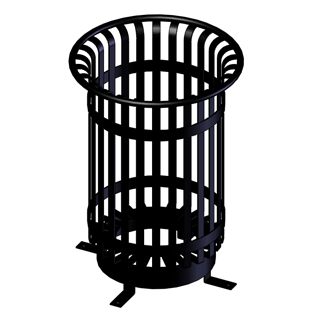 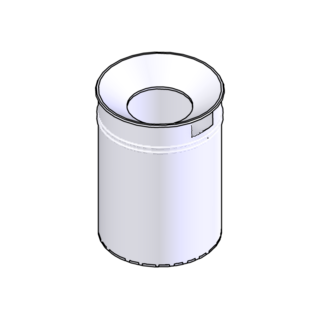 1Наименование ПрограммыМуниципальная программа «Формирование современной городской среды на территории Байкальского муниципального образования на 2018-2025  годы» 2Ответственный исполнитель ПрограммыОтдел по ведению городского хозяйства (ЖКХ, ремонт, транспорт, связь) и благоустройству администрации Байкальского муниципального образования 3Участники  ПрограммыОтсутствуют4.Цель ПрограммыКомплексное развитие городской среды и повышение уровня благоустройства территории Байкальского муниципального образования5.Основные задачи Программы- Формирование единого, привлекательного облика Байкальского муниципального образования;- повышение уровня благоустройства дворовых территорий Байкальского муниципального образования;- повышение уровня благоустройства муниципальных  территорий общего пользования Байкальского муниципального образования;- повышение уровня благоустройства объектов недвижимого имущества (включая объекты незавершенного строительства) и земельных участков, находящихся в собственности (пользовании) юридических лиц и индивидуальных предпринимателей;- повышения уровня благоустройства индивидуальных жилых домов и земельных участков, представленных для их размещения;- повышение уровня вовлеченности заинтересованных граждан, организаций в реализацию мероприятий по благоустройству территории Байкальского муниципального образования.6.Целевые индикаторы и показатели Программы1)  Количество благоустроенных  дворовых территорий; 2) доля благоустроенных дворовых  территорий  в рамках муниципальной Программы от общего количества дворовых территорий;3) площадь благоустроенных муниципальных территорий общего пользования;4) доля площади  благоустроенных муниципальных территорий общего пользования в рамках муниципальной Программы от общей площади таких территорий;5) количество соглашений, заключенных с юридическими лицами и индивидуальными предпринимателями о благоустройстве объектов недвижимого имущества (включая объекты незавершенного строительства) и земельных участков, находящихся в их собственности, в соответствии с требованиями Правил благоустройства территории Байкальского городского поселения не позднее 2020 года; 6) количество соглашений, заключенных с собственниками индивидуальных жилых домов и земельных участков, предназначенных для их размещения, об их благоустройстве, в соответствии с требованиями Правил благоустройства территории Байкальского городского поселения не позднее 2020 года; 7) объем трудового участия в выполнении минимального и дополнительного перечней работ по благоустройству дворовых территорий заинтересованных лиц;8)  объем трудового участи заинтересованных лиц в выполнении работ по благоустройству муниципальных территорий общего пользования.7.Срок реализации Программы2018-2025 годы8. Объем бюджетных ассигнований ПрограммыОбщий объем бюджетных ассигнований  муниципальной Программы:  460 685.30787 тыс. руб. в том числе:- федеральный бюджет  339 874,40710тыс. руб.; - бюджет Иркутской области   80 248,85289 тыс. руб.;- бюджет Байкальского городского поселения 3 159,97188 тыс. руб.;- иные источники финансирования 37 402,076 тыс. руб.На 2018 год:- федеральный бюджет  12 921,87424 тыс. руб.; - бюджет Иркутской области  5 319,73041 тыс. руб.;- бюджет Байкальского городского поселения  280,086 тыс. руб.На 2019 год:- федеральный бюджет  17 270,82354 тыс. руб.;  - бюджет Иркутской области  3 785,16696 тыс. руб.;- бюджет Байкальского городского поселения 157,715тыс. руб.На 2020 год:- федеральный бюджет 15 052,49207 тыс. руб.;- бюджет Иркутской области  3 568,03515 тыс. руб.;- бюджет Байкальского городского поселения  110,35160 тыс. руб.На 2021 год:- федеральный бюджет 61 764,6807 тыс. руб.; - бюджет Иркутской области  4 591,42534 тыс. руб.;- бюджет Байкальского городского поселения  109,056  тыс. руб.- иные источники финансирования 37 402,076 тыс.руб.На 2022 год:- федеральный бюджет 9 061,88439 тыс. руб.;- бюджет Иркутской области  2 310,21561 тыс. руб.;- бюджет Байкальского городского поселения  71,500 тыс. руб.На 2023 год:- федеральный бюджет 9 786.40005 тыс. руб.;- бюджет Иркутской области  2 525.19995 тыс. руб.;- бюджет Байкальского городского поселения  105.30000 тыс. руб.На 2024 год:- федеральный бюджет 181 030. 88092 тыс. руб. - бюджет Иркутской области  49 186,82099 тыс. руб.;- бюджет Байкальского городского поселения  1 967, 47278 тыс. руб.На 2025 год:- федеральный бюджет  32 985.37119 тыс. руб.;- бюджет Иркутской области  8 962.25848 тыс. руб.;- бюджет Байкальского городского поселения  358.49033 тыс. руб.9.Ожидаемые результаты реализации ПрограммыПриобретение единого, современного, привлекательного облика Байкальского муниципального образования.Увеличение доли благоустроенных дворовых и муниципальных территорий Байкальского муниципального образования.Повышение уровня вовлеченности граждан и организаций в реализацию мероприятий по благоустройству территории Байкальского муниципального образования.№п/п   Наименование показателя (индикатора)Единица измеренияЗначения показателей, характеризующих состояние сферы благоустройства Значения показателей, характеризующих состояние сферы благоустройства Значения показателей, характеризующих состояние сферы благоустройства Значения показателей, характеризующих состояние сферы благоустройства №п/п   Наименование показателя (индикатора)Единица измерения....1Количество и площадь благоустроенных дворовых территорий Ед/кв.м0/00/06/219628/379982Доля благоустроенных дворовых территорий  от общего количества дворовых территорий %004.76,33 Охват населения благоустроенными дворовыми  территориями (доля населения, проживающего в жилом фонде с благоустроенными дворовыми территориями  от общей численности населения Байкальского муниципального образования)%008.410,74 Количество муниципальных территорий общего пользованияЕд141923285Доля и площадь благоустроенных муниципальных территорий общего пользования от общего количества таких территорий%/кв.м0/00/023/1441229/506486Доля и площадь муниципальных территорий общего пользования от общего количества таких территорий, нуждающихся в благоустройстве.%/кв.м100/62182,2100/62182,277/105472,771/92733,727Информация о наличии трудового участия граждан, организаций в выполнении мероприятий по благоустройству дворовых территорий, муниципальных территорий общего пользования:1. Участие собственников жилых помещений многоквартирных домов:- устройство клумб, посадка цветов, кустарников: мкр. Гагарина дома №№ 5, 6, 8, 9, 13, 20, 31, 151, 156, 160, 161, 162, 179, 183; мкр. Южный, квартал 4 дома №№ 12, 19, 21, 22; квартал 3, дом № 53; ул. Байкальская, дома №№ 30, 32, 36; ул. Железнодорожная, дома №№ 5, 6, 7; ул. Советская, дом № 5, 3;- ремонт (покраска) детских, спортивных площадок и лавочек: ул. Железнодорожная, дом № 7, мкр. Южный, квартал 4, дома №№ 19, 20, 21, 22; мкр. Гагарина, дом № 156, 176- устройство (по согласованию с администрацией БГП) парковочных мест:  мкр. Южный квартал 2, дом № 44; мкр. Южный квартал 3, дом № 3;  мкр. Южный квартал 3, дом № 12; мкр. Южный квартал 3, дом № 13; мкр. Южный квартал 3, дом № 18; мкр. Южный квартал 3, дом № 22; мкр. Южный, квартал 4, дом № 22; мкр. Гагарина, дома №№ 177, 190, 199, 2122. Участие организаций:- МУП «КОС БМО»: установка лавочек (4 шт.) на муниципальной территории общего пользования;- ООО «Гарантия»: установка песочниц (10 шт.) на дворовых территориях;- ООО «Теплоснабжение» установка качелей (2 шт.) на дворовых территориях.Информация о наличии трудового участия граждан, организаций в выполнении мероприятий по благоустройству дворовых территорий, муниципальных территорий общего пользования:1. Участие собственников жилых помещений многоквартирных домов:- устройство клумб, посадка цветов, кустарников: мкр. Гагарина дома №№ 5, 6, 8, 9, 13, 20, 31, 151, 156, 160, 161, 162, 179, 183; мкр. Южный, квартал 4 дома №№ 12, 19, 21, 22; квартал 3, дом № 53; ул. Байкальская, дома №№ 30, 32, 36; ул. Железнодорожная, дома №№ 5, 6, 7; ул. Советская, дом № 5, 3;- ремонт (покраска) детских, спортивных площадок и лавочек: ул. Железнодорожная, дом № 7, мкр. Южный, квартал 4, дома №№ 19, 20, 21, 22; мкр. Гагарина, дом № 156, 176- устройство (по согласованию с администрацией БГП) парковочных мест:  мкр. Южный квартал 2, дом № 44; мкр. Южный квартал 3, дом № 3;  мкр. Южный квартал 3, дом № 12; мкр. Южный квартал 3, дом № 13; мкр. Южный квартал 3, дом № 18; мкр. Южный квартал 3, дом № 22; мкр. Южный, квартал 4, дом № 22; мкр. Гагарина, дома №№ 177, 190, 199, 2122. Участие организаций:- МУП «КОС БМО»: установка лавочек (4 шт.) на муниципальной территории общего пользования;- ООО «Гарантия»: установка песочниц (10 шт.) на дворовых территориях;- ООО «Теплоснабжение» установка качелей (2 шт.) на дворовых территориях.Информация о наличии трудового участия граждан, организаций в выполнении мероприятий по благоустройству дворовых территорий, муниципальных территорий общего пользования:1. Участие собственников жилых помещений многоквартирных домов:- устройство клумб, посадка цветов, кустарников: мкр. Гагарина дома №№ 5, 6, 8, 9, 13, 20, 31, 151, 156, 160, 161, 162, 179, 183; мкр. Южный, квартал 4 дома №№ 12, 19, 21, 22; квартал 3, дом № 53; ул. Байкальская, дома №№ 30, 32, 36; ул. Железнодорожная, дома №№ 5, 6, 7; ул. Советская, дом № 5, 3;- ремонт (покраска) детских, спортивных площадок и лавочек: ул. Железнодорожная, дом № 7, мкр. Южный, квартал 4, дома №№ 19, 20, 21, 22; мкр. Гагарина, дом № 156, 176- устройство (по согласованию с администрацией БГП) парковочных мест:  мкр. Южный квартал 2, дом № 44; мкр. Южный квартал 3, дом № 3;  мкр. Южный квартал 3, дом № 12; мкр. Южный квартал 3, дом № 13; мкр. Южный квартал 3, дом № 18; мкр. Южный квартал 3, дом № 22; мкр. Южный, квартал 4, дом № 22; мкр. Гагарина, дома №№ 177, 190, 199, 2122. Участие организаций:- МУП «КОС БМО»: установка лавочек (4 шт.) на муниципальной территории общего пользования;- ООО «Гарантия»: установка песочниц (10 шт.) на дворовых территориях;- ООО «Теплоснабжение» установка качелей (2 шт.) на дворовых территориях.Информация о наличии трудового участия граждан, организаций в выполнении мероприятий по благоустройству дворовых территорий, муниципальных территорий общего пользования:1. Участие собственников жилых помещений многоквартирных домов:- устройство клумб, посадка цветов, кустарников: мкр. Гагарина дома №№ 5, 6, 8, 9, 13, 20, 31, 151, 156, 160, 161, 162, 179, 183; мкр. Южный, квартал 4 дома №№ 12, 19, 21, 22; квартал 3, дом № 53; ул. Байкальская, дома №№ 30, 32, 36; ул. Железнодорожная, дома №№ 5, 6, 7; ул. Советская, дом № 5, 3;- ремонт (покраска) детских, спортивных площадок и лавочек: ул. Железнодорожная, дом № 7, мкр. Южный, квартал 4, дома №№ 19, 20, 21, 22; мкр. Гагарина, дом № 156, 176- устройство (по согласованию с администрацией БГП) парковочных мест:  мкр. Южный квартал 2, дом № 44; мкр. Южный квартал 3, дом № 3;  мкр. Южный квартал 3, дом № 12; мкр. Южный квартал 3, дом № 13; мкр. Южный квартал 3, дом № 18; мкр. Южный квартал 3, дом № 22; мкр. Южный, квартал 4, дом № 22; мкр. Гагарина, дома №№ 177, 190, 199, 2122. Участие организаций:- МУП «КОС БМО»: установка лавочек (4 шт.) на муниципальной территории общего пользования;- ООО «Гарантия»: установка песочниц (10 шт.) на дворовых территориях;- ООО «Теплоснабжение» установка качелей (2 шт.) на дворовых территориях.Информация о наличии трудового участия граждан, организаций в выполнении мероприятий по благоустройству дворовых территорий, муниципальных территорий общего пользования:1. Участие собственников жилых помещений многоквартирных домов:- устройство клумб, посадка цветов, кустарников: мкр. Гагарина дома №№ 5, 6, 8, 9, 13, 20, 31, 151, 156, 160, 161, 162, 179, 183; мкр. Южный, квартал 4 дома №№ 12, 19, 21, 22; квартал 3, дом № 53; ул. Байкальская, дома №№ 30, 32, 36; ул. Железнодорожная, дома №№ 5, 6, 7; ул. Советская, дом № 5, 3;- ремонт (покраска) детских, спортивных площадок и лавочек: ул. Железнодорожная, дом № 7, мкр. Южный, квартал 4, дома №№ 19, 20, 21, 22; мкр. Гагарина, дом № 156, 176- устройство (по согласованию с администрацией БГП) парковочных мест:  мкр. Южный квартал 2, дом № 44; мкр. Южный квартал 3, дом № 3;  мкр. Южный квартал 3, дом № 12; мкр. Южный квартал 3, дом № 13; мкр. Южный квартал 3, дом № 18; мкр. Южный квартал 3, дом № 22; мкр. Южный, квартал 4, дом № 22; мкр. Гагарина, дома №№ 177, 190, 199, 2122. Участие организаций:- МУП «КОС БМО»: установка лавочек (4 шт.) на муниципальной территории общего пользования;- ООО «Гарантия»: установка песочниц (10 шт.) на дворовых территориях;- ООО «Теплоснабжение» установка качелей (2 шт.) на дворовых территориях.Информация о наличии трудового участия граждан, организаций в выполнении мероприятий по благоустройству дворовых территорий, муниципальных территорий общего пользования:1. Участие собственников жилых помещений многоквартирных домов:- устройство клумб, посадка цветов, кустарников: мкр. Гагарина дома №№ 5, 6, 8, 9, 13, 20, 31, 151, 156, 160, 161, 162, 179, 183; мкр. Южный, квартал 4 дома №№ 12, 19, 21, 22; квартал 3, дом № 53; ул. Байкальская, дома №№ 30, 32, 36; ул. Железнодорожная, дома №№ 5, 6, 7; ул. Советская, дом № 5, 3;- ремонт (покраска) детских, спортивных площадок и лавочек: ул. Железнодорожная, дом № 7, мкр. Южный, квартал 4, дома №№ 19, 20, 21, 22; мкр. Гагарина, дом № 156, 176- устройство (по согласованию с администрацией БГП) парковочных мест:  мкр. Южный квартал 2, дом № 44; мкр. Южный квартал 3, дом № 3;  мкр. Южный квартал 3, дом № 12; мкр. Южный квартал 3, дом № 13; мкр. Южный квартал 3, дом № 18; мкр. Южный квартал 3, дом № 22; мкр. Южный, квартал 4, дом № 22; мкр. Гагарина, дома №№ 177, 190, 199, 2122. Участие организаций:- МУП «КОС БМО»: установка лавочек (4 шт.) на муниципальной территории общего пользования;- ООО «Гарантия»: установка песочниц (10 шт.) на дворовых территориях;- ООО «Теплоснабжение» установка качелей (2 шт.) на дворовых территориях.№Наименование норматива финансовых затрат на благоустройство, входящих в состав минимального и дополнительного перечней работЕдиница измеренияНормативы финансовых затрат на 1 единицу измерения, с учетом НДС (руб.)1Установка бортового камняРуб/м.п1689,392Стоимость ремонта грунтовой дороги (отсыпка щебнем)Руб/м2271,213Стоимость ремонта асфальтового покрытия тротуара с заменой бордюрного камняРуб/м23172,554Стоимость ремонта асфальтобетонного покрытия дорог и проездовРуб/м21617,725Стоимость ремонта ливневой канализацииРуб/м.п916,296Стоимость установки скамьи с учетом стоимости скамьиРуб/1 шт.6092,057Стоимость установки урны с учетом стоимости урныРуб/1 шт.9258,758Стоимость установки светильникаРуб/1 шт.27532,099Устройство пандусаРуб/1 шт.204287,2710Стоимость устройства парковкиРуб/ м21326,6511Озеленение (устройство клумбы)Руб/м2679,2612обустройство детской и (или) спортивной площадки  (СМР)Руб/м21978,1613Обустройство контейнерной площадки (1,9*3) Руб/1 пл.43148,9814Устройство искусственных дорожных неровностей (АБС)Руб/м23684,7315Устройство бетонных монолитных лотковРуб/м10489,8316Устройство плиточного тротуараРуб/м22742,52Источник финансирования Общий объем финансирования муниципальной программы на 2018-2025 годы (тыс. рублей)Федеральный бюджет 339 874,40710Бюджет Иркутской области 80 248,85289Бюджет Байкальского городского поселения3 159,97188Иные источники финансирования37 402,076Всего: 460 685,30787№Наименование показателя (индикатора)Единица измеренияЗначения показателей муниципальной ПрограммыЗначения показателей муниципальной ПрограммыЗначения показателей муниципальной ПрограммыЗначения показателей муниципальной ПрограммыЗначения показателей муниципальной ПрограммыЗначения показателей муниципальной ПрограммыЗначения показателей муниципальной ПрограммыЗначения показателей муниципальной Программы№Наименование показателя (индикатора)Единица измерения2018 год2019 год2020 год 2021 год2022 год2023 год2024 год2025год1 Количество благоустроенных  дворовых территорийЕд.244778412102 доля благоустроенных дворовых  территорий в рамках муниципальной Программы от общего количества дворовых территорий %1,73,33,35,85,869,410003площадь благоустроенных муниципальных территорий общего пользованиям25772984863137824,8150946,5154922,5232301,5238701,504доля площади  благоустроенных муниципальных территорий общего пользования в рамках муниципальной Программы от общей площади таких территорий%24,235,657,763,264,997,310005количество соглашений, заключенных с юридическими лицами и индивидуальными предпринимателями о благоустройстве объектов недвижимого имущества (включая объекты незавершенного строительства) и земельных участков, находящихся в их собственности, в соответствии с требованиями Правил благоустройства территории Байкальского городского поселения не позднее 2020 годаштна период с 2018 по 2020 годы - 4 соглашения. Благоустройство объектов недвижимого имущества  (включая объекты незавершенного строительства) и земельных участков, находящихся в собственности (пользовании) юридических лиц и индивидуальных предпринимателей осуществляется в соответствии с Правилами благоустройства территории Байкальского муниципального образования, утвержденными решением Думы Байкальского городского поселения от 25.08.2017 г. № 55-3ГДна период с 2018 по 2020 годы - 4 соглашения. Благоустройство объектов недвижимого имущества  (включая объекты незавершенного строительства) и земельных участков, находящихся в собственности (пользовании) юридических лиц и индивидуальных предпринимателей осуществляется в соответствии с Правилами благоустройства территории Байкальского муниципального образования, утвержденными решением Думы Байкальского городского поселения от 25.08.2017 г. № 55-3ГДна период с 2018 по 2020 годы - 4 соглашения. Благоустройство объектов недвижимого имущества  (включая объекты незавершенного строительства) и земельных участков, находящихся в собственности (пользовании) юридических лиц и индивидуальных предпринимателей осуществляется в соответствии с Правилами благоустройства территории Байкальского муниципального образования, утвержденными решением Думы Байкальского городского поселения от 25.08.2017 г. № 55-3ГДна период с 2018 по 2020 годы - 4 соглашения. Благоустройство объектов недвижимого имущества  (включая объекты незавершенного строительства) и земельных участков, находящихся в собственности (пользовании) юридических лиц и индивидуальных предпринимателей осуществляется в соответствии с Правилами благоустройства территории Байкальского муниципального образования, утвержденными решением Думы Байкальского городского поселения от 25.08.2017 г. № 55-3ГДна период с 2018 по 2020 годы - 4 соглашения. Благоустройство объектов недвижимого имущества  (включая объекты незавершенного строительства) и земельных участков, находящихся в собственности (пользовании) юридических лиц и индивидуальных предпринимателей осуществляется в соответствии с Правилами благоустройства территории Байкальского муниципального образования, утвержденными решением Думы Байкальского городского поселения от 25.08.2017 г. № 55-3ГДна период с 2018 по 2020 годы - 4 соглашения. Благоустройство объектов недвижимого имущества  (включая объекты незавершенного строительства) и земельных участков, находящихся в собственности (пользовании) юридических лиц и индивидуальных предпринимателей осуществляется в соответствии с Правилами благоустройства территории Байкальского муниципального образования, утвержденными решением Думы Байкальского городского поселения от 25.08.2017 г. № 55-3ГДна период с 2018 по 2020 годы - 4 соглашения. Благоустройство объектов недвижимого имущества  (включая объекты незавершенного строительства) и земельных участков, находящихся в собственности (пользовании) юридических лиц и индивидуальных предпринимателей осуществляется в соответствии с Правилами благоустройства территории Байкальского муниципального образования, утвержденными решением Думы Байкальского городского поселения от 25.08.2017 г. № 55-3ГДна период с 2018 по 2020 годы - 4 соглашения. Благоустройство объектов недвижимого имущества  (включая объекты незавершенного строительства) и земельных участков, находящихся в собственности (пользовании) юридических лиц и индивидуальных предпринимателей осуществляется в соответствии с Правилами благоустройства территории Байкальского муниципального образования, утвержденными решением Думы Байкальского городского поселения от 25.08.2017 г. № 55-3ГД6 количество соглашений, заключенных с собственниками индивидуальных жилых домов и земельных участков, предназначенных для их размещения, об их благоустройстве, в соответствии с требованиями Правил благоустройства территории Байкальского городского поселения не позднее 2020 года;штНа период с 2018 по 2020 годы – 2 соглашения.Благоустройство индивидуальных жилых домов и земельных участков осуществляется в соответствии с Правилами благоустройства территории Байкальского муниципального образования, утвержденными решением Думы Байкальского городского поселения от 25.08.2017 г. № 55-3ГДНа период с 2018 по 2020 годы – 2 соглашения.Благоустройство индивидуальных жилых домов и земельных участков осуществляется в соответствии с Правилами благоустройства территории Байкальского муниципального образования, утвержденными решением Думы Байкальского городского поселения от 25.08.2017 г. № 55-3ГДНа период с 2018 по 2020 годы – 2 соглашения.Благоустройство индивидуальных жилых домов и земельных участков осуществляется в соответствии с Правилами благоустройства территории Байкальского муниципального образования, утвержденными решением Думы Байкальского городского поселения от 25.08.2017 г. № 55-3ГДНа период с 2018 по 2020 годы – 2 соглашения.Благоустройство индивидуальных жилых домов и земельных участков осуществляется в соответствии с Правилами благоустройства территории Байкальского муниципального образования, утвержденными решением Думы Байкальского городского поселения от 25.08.2017 г. № 55-3ГДНа период с 2018 по 2020 годы – 2 соглашения.Благоустройство индивидуальных жилых домов и земельных участков осуществляется в соответствии с Правилами благоустройства территории Байкальского муниципального образования, утвержденными решением Думы Байкальского городского поселения от 25.08.2017 г. № 55-3ГДНа период с 2018 по 2020 годы – 2 соглашения.Благоустройство индивидуальных жилых домов и земельных участков осуществляется в соответствии с Правилами благоустройства территории Байкальского муниципального образования, утвержденными решением Думы Байкальского городского поселения от 25.08.2017 г. № 55-3ГДНа период с 2018 по 2020 годы – 2 соглашения.Благоустройство индивидуальных жилых домов и земельных участков осуществляется в соответствии с Правилами благоустройства территории Байкальского муниципального образования, утвержденными решением Думы Байкальского городского поселения от 25.08.2017 г. № 55-3ГДНа период с 2018 по 2020 годы – 2 соглашения.Благоустройство индивидуальных жилых домов и земельных участков осуществляется в соответствии с Правилами благоустройства территории Байкальского муниципального образования, утвержденными решением Думы Байкальского городского поселения от 25.08.2017 г. № 55-3ГД7объем трудового участия в выполнении минимального и дополнительного перечней работ по благоустройству дворовых территорий заинтересованных лиц. субботник111111108Объем трудового участи заинтересованных лиц в выполнении работ по благоустройству муниципальных территорий общего пользованиясубботник11111110Номер и наименование основного мероприятияНомер и наименование основного мероприятияНомер и наименование основного мероприятияНомер и наименование основного мероприятияНомер и наименование основного мероприятияНомер и наименование основного мероприятияНомер и наименование основного мероприятияОтветственный исполнитель Ответственный исполнитель Ответственный исполнитель Срок Срок Срок Срок Срок Срок Срок Срок Срок Ожидаемый непосредственный результат (краткое описание) Ожидаемый непосредственный результат (краткое описание) 
Связь с показателями Программы  Показатели представлены в приложении № 2
Связь с показателями Программы  Показатели представлены в приложении № 2
Связь с показателями Программы  Показатели представлены в приложении № 2
Связь с показателями Программы  Показатели представлены в приложении № 2Номер и наименование основного мероприятияНомер и наименование основного мероприятияНомер и наименование основного мероприятияНомер и наименование основного мероприятияНомер и наименование основного мероприятияНомер и наименование основного мероприятияНомер и наименование основного мероприятияОтветственный исполнитель Ответственный исполнитель Ответственный исполнитель начала реализацииначала реализацииначала реализацииначала реализацииначала реализацииокончания реализацииокончания реализацииокончания реализацииокончания реализацииОжидаемый непосредственный результат (краткое описание) Ожидаемый непосредственный результат (краткое описание) 
Связь с показателями Программы  Показатели представлены в приложении № 2
Связь с показателями Программы  Показатели представлены в приложении № 2
Связь с показателями Программы  Показатели представлены в приложении № 2
Связь с показателями Программы  Показатели представлены в приложении № 2 «Формирование современной городской среды на территории Байкальского муниципального образования на 2018-2025 годы» «Формирование современной городской среды на территории Байкальского муниципального образования на 2018-2025 годы» «Формирование современной городской среды на территории Байкальского муниципального образования на 2018-2025 годы» «Формирование современной городской среды на территории Байкальского муниципального образования на 2018-2025 годы» «Формирование современной городской среды на территории Байкальского муниципального образования на 2018-2025 годы» «Формирование современной городской среды на территории Байкальского муниципального образования на 2018-2025 годы» «Формирование современной городской среды на территории Байкальского муниципального образования на 2018-2025 годы» «Формирование современной городской среды на территории Байкальского муниципального образования на 2018-2025 годы» «Формирование современной городской среды на территории Байкальского муниципального образования на 2018-2025 годы» «Формирование современной городской среды на территории Байкальского муниципального образования на 2018-2025 годы» «Формирование современной городской среды на территории Байкальского муниципального образования на 2018-2025 годы» «Формирование современной городской среды на территории Байкальского муниципального образования на 2018-2025 годы» «Формирование современной городской среды на территории Байкальского муниципального образования на 2018-2025 годы» «Формирование современной городской среды на территории Байкальского муниципального образования на 2018-2025 годы» «Формирование современной городской среды на территории Байкальского муниципального образования на 2018-2025 годы» «Формирование современной городской среды на территории Байкальского муниципального образования на 2018-2025 годы» «Формирование современной городской среды на территории Байкальского муниципального образования на 2018-2025 годы» «Формирование современной городской среды на территории Байкальского муниципального образования на 2018-2025 годы» «Формирование современной городской среды на территории Байкальского муниципального образования на 2018-2025 годы» «Формирование современной городской среды на территории Байкальского муниципального образования на 2018-2025 годы» «Формирование современной городской среды на территории Байкальского муниципального образования на 2018-2025 годы» «Формирование современной городской среды на территории Байкальского муниципального образования на 2018-2025 годы» «Формирование современной городской среды на территории Байкальского муниципального образования на 2018-2025 годы» «Формирование современной городской среды на территории Байкальского муниципального образования на 2018-2025 годы» «Формирование современной городской среды на территории Байкальского муниципального образования на 2018-2025 годы»1. Благоустройства дворовых территорий Байкальского муниципального образования;1. Благоустройства дворовых территорий Байкальского муниципального образования;1. Благоустройства дворовых территорий Байкальского муниципального образования;1. Благоустройства дворовых территорий Байкальского муниципального образования;1. Благоустройства дворовых территорий Байкальского муниципального образования;1. Благоустройства дворовых территорий Байкальского муниципального образования;- Отдел по ведению городского хозяйства и благоустройству администрации Байкальского городского поселения -отдел по градостроительству, архитектуре и земельным отношениям администрации Байкальского городского поселения- Отдел по ведению городского хозяйства и благоустройству администрации Байкальского городского поселения -отдел по градостроительству, архитектуре и земельным отношениям администрации Байкальского городского поселения- Отдел по ведению городского хозяйства и благоустройству администрации Байкальского городского поселения -отдел по градостроительству, архитектуре и земельным отношениям администрации Байкальского городского поселения- Отдел по ведению городского хозяйства и благоустройству администрации Байкальского городского поселения -отдел по градостроительству, архитектуре и земельным отношениям администрации Байкальского городского поселения2018 год2018 год2018 год2018 год2018 год2025 год2025 год2025 год2025 год -Создание благоприятных условий для проживания и отдыха граждан;- создание доступности городской среды -Создание благоприятных условий для проживания и отдыха граждан;- создание доступности городской средыПоказатель 1 «Количество дворовых территорий»;Показатель 2 «доля благоустроенных дворовых территорий от общего количества дворовых территорий».Показатель 1 «Количество дворовых территорий»;Показатель 2 «доля благоустроенных дворовых территорий от общего количества дворовых территорий».Показатель 1 «Количество дворовых территорий»;Показатель 2 «доля благоустроенных дворовых территорий от общего количества дворовых территорий».Показатель 1 «Количество дворовых территорий»;Показатель 2 «доля благоустроенных дворовых территорий от общего количества дворовых территорий».Адресный перечень дворовых территорий, нуждающихся в благоустройствеАдресный перечень дворовых территорий, нуждающихся в благоустройствеАдресный перечень дворовых территорий, нуждающихся в благоустройствеАдресный перечень дворовых территорий, нуждающихся в благоустройствеАдресный перечень дворовых территорий, нуждающихся в благоустройствеАдресный перечень дворовых территорий, нуждающихся в благоустройствеАдресный перечень дворовых территорий, нуждающихся в благоустройствеАдресный перечень дворовых территорий, нуждающихся в благоустройствеАдресный перечень дворовых территорий, нуждающихся в благоустройствеАдресный перечень дворовых территорий, нуждающихся в благоустройствеАдресный перечень дворовых территорий, нуждающихся в благоустройствеАдресный перечень дворовых территорий, нуждающихся в благоустройствеАдресный перечень дворовых территорий, нуждающихся в благоустройствеАдресный перечень дворовых территорий, нуждающихся в благоустройствеАдресный перечень дворовых территорий, нуждающихся в благоустройствеАдресный перечень дворовых территорий, нуждающихся в благоустройствеАдресный перечень дворовых территорий, нуждающихся в благоустройствеАдресный перечень дворовых территорий, нуждающихся в благоустройствеАдресный перечень дворовых территорий, нуждающихся в благоустройствеАдресный перечень дворовых территорий, нуждающихся в благоустройствеАдресный перечень дворовых территорий, нуждающихся в благоустройствеАдресный перечень дворовых территорий, нуждающихся в благоустройствеАдресный перечень дворовых территорий, нуждающихся в благоустройствеАдресный перечень дворовых территорий, нуждающихся в благоустройствеАдресный перечень дворовых территорий, нуждающихся в благоустройствеАдрес, месторасположения дворовой территории(дворовая территория:)Адрес, месторасположения дворовой территории(дворовая территория:)Адрес, месторасположения дворовой территории(дворовая территория:)Адрес, месторасположения дворовой территории(дворовая территория:)Адрес, месторасположения дворовой территории(дворовая территория:)Адрес, месторасположения дворовой территории(дворовая территория:)Адрес, месторасположения дворовой территории(дворовая территория:)Номера многоквартирных домов в составе двора(МКД №)Номера многоквартирных домов в составе двора(МКД №)Номера многоквартирных домов в составе двора(МКД №)Номера многоквартирных домов в составе двора(МКД №)Номера многоквартирных домов в составе двора(МКД №)Номера многоквартирных домов в составе двора(МКД №)Номера многоквартирных домов в составе двора(МКД №)Номера многоквартирных домов в составе двора(МКД №)Номера многоквартирных домов в составе двора(МКД №)Номера многоквартирных домов в составе двора(МКД №)Номера многоквартирных домов в составе двора(МКД №)Номера многоквартирных домов в составе двора(МКД №)Предварительный расчет стоимости благоустройства дворовой территории (стоимость подлежит корректировки по факту выполнения работ по благоустройству) (тыс. руб.)Предварительный расчет стоимости благоустройства дворовой территории (стоимость подлежит корректировки по факту выполнения работ по благоустройству) (тыс. руб.)Предварительный расчет стоимости благоустройства дворовой территории (стоимость подлежит корректировки по факту выполнения работ по благоустройству) (тыс. руб.)2018 год 2018 год 2018 год 2018 год 2018 год 2018 год 2018 год 2018 год 2018 год 2018 год 2018 год 2018 год 2018 год 2018 год 2018 год 2018 год 2018 год 2018 год 2018 год 2018 год 2018 год 2018 год 2018 год 2018 год 2018 год 111мкр. Гагаринамкр. Гагаринамкр. Гагаринамкр. Гагаринамкр. Гагаринамкр. Гагаринамкр. Гагарина190 (ПД)190 (ПД)190 (ПД)190 (ПД)190 (ПД)190 (ПД)190 (ПД)190 (ПД)190 (ПД)190 (ПД)190 (ПД)190 (ПД)4 362,144794 362,144794 362,14479111мкр. Гагаринамкр. Гагаринамкр. Гагаринамкр. Гагаринамкр. Гагаринамкр. Гагаринамкр. ГагаринаПеречень мероприятий: Лавочки, урны, ремонт дорожного покрытия, устройство новой дороги, освещение, МАФ, парковки и дорожное расширение, клумба, альпинарий, устройство тротуара, площадка под ТБОПеречень мероприятий: Лавочки, урны, ремонт дорожного покрытия, устройство новой дороги, освещение, МАФ, парковки и дорожное расширение, клумба, альпинарий, устройство тротуара, площадка под ТБОПеречень мероприятий: Лавочки, урны, ремонт дорожного покрытия, устройство новой дороги, освещение, МАФ, парковки и дорожное расширение, клумба, альпинарий, устройство тротуара, площадка под ТБОПеречень мероприятий: Лавочки, урны, ремонт дорожного покрытия, устройство новой дороги, освещение, МАФ, парковки и дорожное расширение, клумба, альпинарий, устройство тротуара, площадка под ТБОПеречень мероприятий: Лавочки, урны, ремонт дорожного покрытия, устройство новой дороги, освещение, МАФ, парковки и дорожное расширение, клумба, альпинарий, устройство тротуара, площадка под ТБОПеречень мероприятий: Лавочки, урны, ремонт дорожного покрытия, устройство новой дороги, освещение, МАФ, парковки и дорожное расширение, клумба, альпинарий, устройство тротуара, площадка под ТБОПеречень мероприятий: Лавочки, урны, ремонт дорожного покрытия, устройство новой дороги, освещение, МАФ, парковки и дорожное расширение, клумба, альпинарий, устройство тротуара, площадка под ТБОПеречень мероприятий: Лавочки, урны, ремонт дорожного покрытия, устройство новой дороги, освещение, МАФ, парковки и дорожное расширение, клумба, альпинарий, устройство тротуара, площадка под ТБОПеречень мероприятий: Лавочки, урны, ремонт дорожного покрытия, устройство новой дороги, освещение, МАФ, парковки и дорожное расширение, клумба, альпинарий, устройство тротуара, площадка под ТБОПеречень мероприятий: Лавочки, урны, ремонт дорожного покрытия, устройство новой дороги, освещение, МАФ, парковки и дорожное расширение, клумба, альпинарий, устройство тротуара, площадка под ТБОПеречень мероприятий: Лавочки, урны, ремонт дорожного покрытия, устройство новой дороги, освещение, МАФ, парковки и дорожное расширение, клумба, альпинарий, устройство тротуара, площадка под ТБОПеречень мероприятий: Лавочки, урны, ремонт дорожного покрытия, устройство новой дороги, освещение, МАФ, парковки и дорожное расширение, клумба, альпинарий, устройство тротуара, площадка под ТБО4 362,144794 362,144794 362,14479222мкр. Южный, квартал 2мкр. Южный, квартал 2мкр. Южный, квартал 2мкр. Южный, квартал 2мкр. Южный, квартал 2мкр. Южный, квартал 2мкр. Южный, квартал 236, 37, 38, 40, 44 (ПД)36, 37, 38, 40, 44 (ПД)36, 37, 38, 40, 44 (ПД)36, 37, 38, 40, 44 (ПД)36, 37, 38, 40, 44 (ПД)36, 37, 38, 40, 44 (ПД)36, 37, 38, 40, 44 (ПД)36, 37, 38, 40, 44 (ПД)36, 37, 38, 40, 44 (ПД)36, 37, 38, 40, 44 (ПД)36, 37, 38, 40, 44 (ПД)36, 37, 38, 40, 44 (ПД)5 739,562115 739,562115 739,56211222мкр. Южный, квартал 2мкр. Южный, квартал 2мкр. Южный, квартал 2мкр. Южный, квартал 2мкр. Южный, квартал 2мкр. Южный, квартал 2мкр. Южный, квартал 2Перечень мероприятий: Лавочки, урны, ремонт дорожного покрытия, освещение, детская площадка, спортивная площадка, установка МАФ, парковки, амфитеатр, устройство тротуара, площадка под ТБОПеречень мероприятий: Лавочки, урны, ремонт дорожного покрытия, освещение, детская площадка, спортивная площадка, установка МАФ, парковки, амфитеатр, устройство тротуара, площадка под ТБОПеречень мероприятий: Лавочки, урны, ремонт дорожного покрытия, освещение, детская площадка, спортивная площадка, установка МАФ, парковки, амфитеатр, устройство тротуара, площадка под ТБОПеречень мероприятий: Лавочки, урны, ремонт дорожного покрытия, освещение, детская площадка, спортивная площадка, установка МАФ, парковки, амфитеатр, устройство тротуара, площадка под ТБОПеречень мероприятий: Лавочки, урны, ремонт дорожного покрытия, освещение, детская площадка, спортивная площадка, установка МАФ, парковки, амфитеатр, устройство тротуара, площадка под ТБОПеречень мероприятий: Лавочки, урны, ремонт дорожного покрытия, освещение, детская площадка, спортивная площадка, установка МАФ, парковки, амфитеатр, устройство тротуара, площадка под ТБОПеречень мероприятий: Лавочки, урны, ремонт дорожного покрытия, освещение, детская площадка, спортивная площадка, установка МАФ, парковки, амфитеатр, устройство тротуара, площадка под ТБОПеречень мероприятий: Лавочки, урны, ремонт дорожного покрытия, освещение, детская площадка, спортивная площадка, установка МАФ, парковки, амфитеатр, устройство тротуара, площадка под ТБОПеречень мероприятий: Лавочки, урны, ремонт дорожного покрытия, освещение, детская площадка, спортивная площадка, установка МАФ, парковки, амфитеатр, устройство тротуара, площадка под ТБОПеречень мероприятий: Лавочки, урны, ремонт дорожного покрытия, освещение, детская площадка, спортивная площадка, установка МАФ, парковки, амфитеатр, устройство тротуара, площадка под ТБОПеречень мероприятий: Лавочки, урны, ремонт дорожного покрытия, освещение, детская площадка, спортивная площадка, установка МАФ, парковки, амфитеатр, устройство тротуара, площадка под ТБОПеречень мероприятий: Лавочки, урны, ремонт дорожного покрытия, освещение, детская площадка, спортивная площадка, установка МАФ, парковки, амфитеатр, устройство тротуара, площадка под ТБО5 739,562115 739,562115 739,56211ВСЕГОВСЕГОВСЕГОВСЕГОВСЕГОВСЕГОВСЕГО10 101,7069010 101,7069010 101,706902019 год2019 год2019 год2019 год2019 год2019 год2019 год2019 год2019 год2019 год2019 год2019 год2019 год2019 год2019 год2019 год2019 год2019 год2019 год2019 год2019 год2019 год2019 год2019 год2019 год333мкр. Гагаринамкр. Гагаринамкр. Гагаринамкр. Гагаринамкр. Гагаринамкр. Гагаринамкр. Гагарина176, 178, 179 (ПД)176, 178, 179 (ПД)176, 178, 179 (ПД)176, 178, 179 (ПД)176, 178, 179 (ПД)176, 178, 179 (ПД)176, 178, 179 (ПД)176, 178, 179 (ПД)176, 178, 179 (ПД)176, 178, 179 (ПД)176, 178, 179 (ПД)176, 178, 179 (ПД)2 876,801362 876,801362 876,80136444мкр. Гагаринамкр. Гагаринамкр. Гагаринамкр. Гагаринамкр. Гагаринамкр. Гагаринамкр. Гагарина3, 4, 10, 11 (ПД)3, 4, 10, 11 (ПД)3, 4, 10, 11 (ПД)3, 4, 10, 11 (ПД)3, 4, 10, 11 (ПД)3, 4, 10, 11 (ПД)3, 4, 10, 11 (ПД)3, 4, 10, 11 (ПД)3, 4, 10, 11 (ПД)3, 4, 10, 11 (ПД)3, 4, 10, 11 (ПД)3, 4, 10, 11 (ПД)3 605,960943 605,960943 605,96094ВСЕГО:ВСЕГО:ВСЕГО:ВСЕГО:ВСЕГО:ВСЕГО:ВСЕГО:6 482,76236 482,76236 482,76232020 год2020 год2020 год2020 год2020 год2020 год2020 год2020 год2020 год2020 год2020 год2020 год2020 год2020 год2020 год2020 год2020 год2020 год2020 год2020 год2020 год2020 год0,000,000,002021 год2021 год2021 год2021 год2021 год2021 год2021 год2021 год2021 год2021 год2021 год2021 год2021 год2021 год2021 год2021 год2021 год2021 год2021 год2021 год2021 год2021 год2021 год2021 год2021 год555мкр. Гагаринамкр. Гагаринамкр. Гагаринамкр. Гагаринамкр. Гагаринамкр. Гагаринамкр. Гагарина196 (ПД)196 (ПД)196 (ПД)196 (ПД)196 (ПД)196 (ПД)196 (ПД)196 (ПД)196 (ПД)196 (ПД)196 (ПД)196 (ПД)3 896,719053 896,719053 896,71905666мкр. Гагаринамкр. Гагаринамкр. Гагаринамкр. Гагаринамкр. Гагаринамкр. Гагаринамкр. Гагарина197, 202 (ПД)197, 202 (ПД)197, 202 (ПД)197, 202 (ПД)197, 202 (ПД)197, 202 (ПД)197, 202 (ПД)197, 202 (ПД)197, 202 (ПД)197, 202 (ПД)197, 202 (ПД)197, 202 (ПД)4 608,531624 608,531624 608,53162777мкр. Строитель,ул. Строительная 1мкр. Строитель,ул. Строительная 1мкр. Строитель,ул. Строительная 1мкр. Строитель,ул. Строительная 1мкр. Строитель,ул. Строительная 1мкр. Строитель,ул. Строительная 1мкр. Строитель,ул. Строительная 11 (ПД)1 (ПД)1 (ПД)1 (ПД)1 (ПД)1 (ПД)1 (ПД)1 (ПД)1 (ПД)1 (ПД)1 (ПД)1 (ПД)5 586,805685 586,805685 586,80568ВСЕГО:ВСЕГО:ВСЕГО:ВСЕГО:ВСЕГО:ВСЕГО:ВСЕГО:14 092,0563514 092,0563514 092,056352022 год2022 год2022 год2022 год2022 год2022 год2022 год2022 год2022 год2022 год2022 год2022 год2022 год2022 год2022 год2022 год2022 год2022 год2022 год2022 год2022 год2022 год0,000,000,00                                                                                2023 год                                                                                2023 год                                                                                2023 год                                                                                2023 год                                                                                2023 год                                                                                2023 год                                                                                2023 год                                                                                2023 год                                                                                2023 год                                                                                2023 год                                                                                2023 год                                                                                2023 год                                                                                2023 год                                                                                2023 год                                                                                2023 год                                                                                2023 год                                                                                2023 год                                                                                2023 год                                                                                2023 год                                                                                2023 год                                                                                2023 год                                                                                2023 год                                                                                2023 год0.000.00                                                                               2024 год                                                                               2024 год                                                                               2024 год                                                                               2024 год                                                                               2024 год                                                                               2024 год                                                                               2024 год                                                                               2024 год                                                                               2024 год                                                                               2024 год                                                                               2024 год                                                                               2024 год                                                                               2024 год                                                                               2024 год                                                                               2024 год                                                                               2024 год                                                                               2024 год                                                                               2024 год                                                                               2024 год                                                                               2024 год                                                                               2024 год                                                                               2024 год                                                                               2024 год888мкр. Южный, квартал 3мкр. Южный, квартал 3мкр. Южный, квартал 3мкр. Южный, квартал 3мкр. Южный, квартал 3мкр. Южный, квартал 3мкр. Южный, квартал 32, 3, 9, 11, 13 (ПД)2, 3, 9, 11, 13 (ПД)2, 3, 9, 11, 13 (ПД)2, 3, 9, 11, 13 (ПД)2, 3, 9, 11, 13 (ПД)2, 3, 9, 11, 13 (ПД)2, 3, 9, 11, 13 (ПД)2, 3, 9, 11, 13 (ПД)2, 3, 9, 11, 13 (ПД)2, 3, 9, 11, 13 (ПД)2, 3, 9, 11, 13 (ПД)2, 3, 9, 11, 13 (ПД)6 982,351666 982,351666 982,35166999мкр. Гагаринамкр. Гагаринамкр. Гагаринамкр. Гагаринамкр. Гагаринамкр. Гагаринамкр. Гагарина29, 30, 31 (ПД)29, 30, 31 (ПД)29, 30, 31 (ПД)29, 30, 31 (ПД)29, 30, 31 (ПД)29, 30, 31 (ПД)29, 30, 31 (ПД)29, 30, 31 (ПД)29, 30, 31 (ПД)29, 30, 31 (ПД)29, 30, 31 (ПД)29, 30, 31 (ПД)8 095,528528 095,528528 095,52852101010мкр. Южный, квартал 4мкр. Южный, квартал 4мкр. Южный, квартал 4мкр. Южный, квартал 4мкр. Южный, квартал 4мкр. Южный, квартал 4мкр. Южный, квартал 419, 20, 21, 22 (ПД)19, 20, 21, 22 (ПД)19, 20, 21, 22 (ПД)19, 20, 21, 22 (ПД)19, 20, 21, 22 (ПД)19, 20, 21, 22 (ПД)19, 20, 21, 22 (ПД)19, 20, 21, 22 (ПД)19, 20, 21, 22 (ПД)19, 20, 21, 22 (ПД)19, 20, 21, 22 (ПД)19, 20, 21, 22 (ПД)6 759,955426 759,955426 759,95542111111мкр. Гагаринамкр. Гагаринамкр. Гагаринамкр. Гагаринамкр. Гагаринамкр. Гагаринамкр. Гагарина39, 40 (ПД) 39, 40 (ПД) 39, 40 (ПД) 39, 40 (ПД) 39, 40 (ПД) 39, 40 (ПД) 39, 40 (ПД) 39, 40 (ПД) 39, 40 (ПД) 39, 40 (ПД) 39, 40 (ПД) 39, 40 (ПД) 10 201,46155 10 201,46155 10 201,46155 121212мкр. Гагаринамкр. Гагаринамкр. Гагаринамкр. Гагаринамкр. Гагаринамкр. Гагаринамкр. Гагарина25, 27 (ПД)25, 27 (ПД)25, 27 (ПД)25, 27 (ПД)25, 27 (ПД)25, 27 (ПД)25, 27 (ПД)25, 27 (ПД)25, 27 (ПД)25, 27 (ПД)25, 27 (ПД)25, 27 (ПД)7 589,18986 7 589,18986 7 589,18986 131313мкр. Гагаринамкр. Гагаринамкр. Гагаринамкр. Гагаринамкр. Гагаринамкр. Гагаринамкр. Гагарина189 (ПД)189 (ПД)189 (ПД)189 (ПД)189 (ПД)189 (ПД)189 (ПД)189 (ПД)189 (ПД)189 (ПД)189 (ПД)189 (ПД)9 016,092749 016,092749 016,09274141414мкр. Южный, квартал 3мкр. Южный, квартал 3мкр. Южный, квартал 3мкр. Южный, квартал 3мкр. Южный, квартал 3мкр. Южный, квартал 3мкр. Южный, квартал 321, 22 21, 22 21, 22 21, 22 21, 22 21, 22 21, 22 21, 22 21, 22 21, 22 21, 22 21, 22 1440,8001440,8001440,800151515БайкальскаяБайкальскаяБайкальскаяБайкальскаяБайкальскаяБайкальскаяБайкальская4444444444444444444444441000,0001000,0001000,000161616БайкальскаяБайкальскаяБайкальскаяБайкальскаяБайкальскаяБайкальскаяБайкальская35 35 35 35 35 35 35 35 35 35 35 35 850,000850,000850,000171717мкр. Гагаринамкр. Гагаринамкр. Гагаринамкр. Гагаринамкр. Гагаринамкр. Гагаринамкр. Гагарина192, 193 192, 193 192, 193 192, 193 192, 193 192, 193 192, 193 192, 193 192, 193 192, 193 192, 193 192, 193 1740,0001740,0001740,000181818мкр. Гагаринамкр. Гагаринамкр. Гагаринамкр. Гагаринамкр. Гагаринамкр. Гагаринамкр. Гагарина163, 198, 199 163, 198, 199 163, 198, 199 163, 198, 199 163, 198, 199 163, 198, 199 163, 198, 199 163, 198, 199 163, 198, 199 163, 198, 199 163, 198, 199 163, 198, 199 3001,6003001,6003001,600191919ПривокзальнаяПривокзальнаяПривокзальнаяПривокзальнаяПривокзальнаяПривокзальнаяПривокзальная20 20 20 20 20 20 20 20 20 20 20 20 1000,0001000,0001000,000202020мкр. Южный, квартал 4мкр. Южный, квартал 4мкр. Южный, квартал 4мкр. Южный, квартал 4мкр. Южный, квартал 4мкр. Южный, квартал 4мкр. Южный, квартал 49 9 9 9 9 9 9 9 9 9 9 9 640,000640,000640,000212121мкр. Гагаринамкр. Гагаринамкр. Гагаринамкр. Гагаринамкр. Гагаринамкр. Гагаринамкр. Гагарина151, 152, 153, 155 151, 152, 153, 155 151, 152, 153, 155 151, 152, 153, 155 151, 152, 153, 155 151, 152, 153, 155 151, 152, 153, 155 151, 152, 153, 155 151, 152, 153, 155 151, 152, 153, 155 151, 152, 153, 155 151, 152, 153, 155 1624,0001624,0001624,000222222БайкальскаяБайкальскаяБайкальскаяБайкальскаяБайкальскаяБайкальскаяБайкальская30, 32 30, 32 30, 32 30, 32 30, 32 30, 32 30, 32 30, 32 30, 32 30, 32 30, 32 30, 32 1000,001000,001000,00232323БайкальскаяБайкальскаяБайкальскаяБайкальскаяБайкальскаяБайкальскаяБайкальская3434343434343434343434341000,001000,001000,00242424мкр. Южный, квартал 2мкр. Южный, квартал 2мкр. Южный, квартал 2мкр. Южный, квартал 2мкр. Южный, квартал 2мкр. Южный, квартал 2мкр. Южный, квартал 2111111111111670,00670,00670,00252525мкр. Южный, квартал 3мкр. Южный, квартал 3мкр. Южный, квартал 3мкр. Южный, квартал 3мкр. Южный, квартал 3мкр. Южный, квартал 3мкр. Южный, квартал 3444444444444740,00740,00740,00262626мкр. Южный, квартал 3мкр. Южный, квартал 3мкр. Южный, квартал 3мкр. Южный, квартал 3мкр. Южный, квартал 3мкр. Южный, квартал 3мкр. Южный, квартал 3666666666666619,200619,200619,200272727мкр. Южный, квартал 3мкр. Южный, квартал 3мкр. Южный, квартал 3мкр. Южный, квартал 3мкр. Южный, квартал 3мкр. Южный, квартал 3мкр. Южный, квартал 38, 208, 208, 208, 208, 208, 208, 208, 208, 208, 208, 208, 201615,0001615,0001615,000282828мкр. Южный, квартал 4мкр. Южный, квартал 4мкр. Южный, квартал 4мкр. Южный, квартал 4мкр. Южный, квартал 4мкр. Южный, квартал 4мкр. Южный, квартал 4101010101010101010101010931,200931,200931,200292929мкр. Гагаринамкр. Гагаринамкр. Гагаринамкр. Гагаринамкр. Гагаринамкр. Гагаринамкр. Гагарина2828282828282828282828281698,4001698,4001698,400303030мкр. Гагаринамкр. Гагаринамкр. Гагаринамкр. Гагаринамкр. Гагаринамкр. Гагаринамкр. Гагарина33, 34, 35, 3633, 34, 35, 3633, 34, 35, 3633, 34, 35, 3633, 34, 35, 3633, 34, 35, 3633, 34, 35, 3633, 34, 35, 3633, 34, 35, 3633, 34, 35, 3633, 34, 35, 3633, 34, 35, 361532,0001532,0001532,000313131мкр. Гагаринамкр. Гагаринамкр. Гагаринамкр. Гагаринамкр. Гагаринамкр. Гагаринамкр. Гагарина158а, 200158а, 200158а, 200158а, 200158а, 200158а, 200158а, 200158а, 200158а, 200158а, 200158а, 200158а, 2003427,2003427,2003427,200323232мкр. Гагаринамкр. Гагаринамкр. Гагаринамкр. Гагаринамкр. Гагаринамкр. Гагаринамкр. Гагарина166166166166166166166166166166166166650,000650,000650,000333333мкр. Гагаринамкр. Гагаринамкр. Гагаринамкр. Гагаринамкр. Гагаринамкр. Гагаринамкр. Гагарина1721721721721721721721721721721721722500,002500,002500,00343434мкр. Гагаринамкр. Гагаринамкр. Гагаринамкр. Гагаринамкр. Гагаринамкр. Гагаринамкр. Гагарина1821821821821821821821821821821821821100,001100,001100,00353535мкр. Гагаринамкр. Гагаринамкр. Гагаринамкр. Гагаринамкр. Гагаринамкр. Гагаринамкр. Гагарина186, 187, 188186, 187, 188186, 187, 188186, 187, 188186, 187, 188186, 187, 188186, 187, 188186, 187, 188186, 187, 188186, 187, 188186, 187, 188186, 187, 1881610,001610,001610,00363636мкр. Гагаринамкр. Гагаринамкр. Гагаринамкр. Гагаринамкр. Гагаринамкр. Гагаринамкр. Гагарина194, 195194, 195194, 195194, 195194, 195194, 195194, 195194, 195194, 195194, 195194, 195194, 1952122,4002122,4002122,400373737мкр. Гагаринамкр. Гагаринамкр. Гагаринамкр. Гагаринамкр. Гагаринамкр. Гагаринамкр. Гагарина201, 203, 204201, 203, 204201, 203, 204201, 203, 204201, 203, 204201, 203, 204201, 203, 204201, 203, 204201, 203, 204201, 203, 204201, 203, 204201, 203, 2045200,005200,005200,00383838пер. Школьныйпер. Школьныйпер. Школьныйпер. Школьныйпер. Школьныйпер. Школьныйпер. Школьный 17, 18 17, 18 17, 18 17, 18 17, 18 17, 18 17, 18 17, 18 17, 18 17, 18 17, 18 17, 181500,0001500,0001500,000393939БайкальскаяБайкальскаяБайкальскаяБайкальскаяБайкальскаяБайкальскаяБайкальская1010101010101010101010101100,0001100,0001100,000404040мкр. Южный, квартал 3мкр. Южный, квартал 3мкр. Южный, квартал 3мкр. Южный, квартал 3мкр. Южный, квартал 3мкр. Южный, квартал 3мкр. Южный, квартал 3555555555555640,000640,000640,000414141мкр. Южный, квартал 3мкр. Южный, квартал 3мкр. Южный, квартал 3мкр. Южный, квартал 3мкр. Южный, квартал 3мкр. Южный, квартал 3мкр. Южный, квартал 310, 12, 14, 17, 18, 1910, 12, 14, 17, 18, 1910, 12, 14, 17, 18, 1910, 12, 14, 17, 18, 1910, 12, 14, 17, 18, 1910, 12, 14, 17, 18, 1910, 12, 14, 17, 18, 1910, 12, 14, 17, 18, 1910, 12, 14, 17, 18, 1910, 12, 14, 17, 18, 1910, 12, 14, 17, 18, 1910, 12, 14, 17, 18, 194352,0004352,0004352,000424242мкр. Южный, квартал 4мкр. Южный, квартал 4мкр. Южный, квартал 4мкр. Южный, квартал 4мкр. Южный, квартал 4мкр. Южный, квартал 4мкр. Южный, квартал 42, 32, 32, 32, 32, 32, 32, 32, 32, 32, 32, 32, 31800,0001800,0001800,000434343мкр. Гагаринамкр. Гагаринамкр. Гагаринамкр. Гагаринамкр. Гагаринамкр. Гагаринамкр. Гагарина5, 65, 65, 65, 65, 65, 65, 65, 65, 65, 65, 65, 6652,200652,200652,200444444мкр. Гагаринамкр. Гагаринамкр. Гагаринамкр. Гагаринамкр. Гагаринамкр. Гагаринамкр. Гагарина8, 98, 98, 98, 98, 98, 98, 98, 98, 98, 98, 98, 93172,8003172,8003172,800454545мкр. Гагаринамкр. Гагаринамкр. Гагаринамкр. Гагаринамкр. Гагаринамкр. Гагаринамкр. Гагарина12, 1312, 1312, 1312, 1312, 1312, 1312, 1312, 1312, 1312, 1312, 1312, 131112,0001112,0001112,000464646мкр. Гагаринамкр. Гагаринамкр. Гагаринамкр. Гагаринамкр. Гагаринамкр. Гагаринамкр. Гагарина242424242424242424242424961,600961,600961,600474747мкр. Гагаринамкр. Гагаринамкр. Гагаринамкр. Гагаринамкр. Гагаринамкр. Гагаринамкр. Гагарина2626262626262626262626261236,0001236,0001236,000484848мкр. Гагаринамкр. Гагаринамкр. Гагаринамкр. Гагаринамкр. Гагаринамкр. Гагаринамкр. Гагарина323232323232323232323232705,000705,000705,000494949мкр. Гагаринамкр. Гагаринамкр. Гагаринамкр. Гагаринамкр. Гагаринамкр. Гагаринамкр. Гагарина37, 3837, 3837, 3837, 3837, 3837, 3837, 3837, 3837, 3837, 3837, 3837, 38750,000750,000750,000505050мкр. Гагаринамкр. Гагаринамкр. Гагаринамкр. Гагаринамкр. Гагаринамкр. Гагаринамкр. Гагарина146, 147146, 147146, 147146, 147146, 147146, 147146, 147146, 147146, 147146, 147146, 147146, 1471356,8001356,8001356,800515151мкр. Гагаринамкр. Гагаринамкр. Гагаринамкр. Гагаринамкр. Гагаринамкр. Гагаринамкр. Гагарина148, 149,158148, 149,158148, 149,158148, 149,158148, 149,158148, 149,158148, 149,158148, 149,158148, 149,158148, 149,158148, 149,158148, 149,1581824,0001824,0001824,000ВСЕГО:ВСЕГО:ВСЕГО:ВСЕГО:ВСЕГО:ВСЕГО:ВСЕГО:107 518,77975107 518,77975107 518,779752025 год2025 год2025 год2025 год2025 год2025 год2025 год2025 год2025 год2025 год2025 год2025 год2025 год2025 год2025 год2025 год2025 год2025 год2025 год2025 год2025 год2025 год525252мкр. Гагаринамкр. Гагаринамкр. Гагаринамкр. Гагаринамкр. Гагаринамкр. Гагаринамкр. Гагарина150150150150150150150150150150150150890,400890,400890,400535353мкр. Гагаринамкр. Гагаринамкр. Гагаринамкр. Гагаринамкр. Гагаринамкр. Гагаринамкр. Гагарина154, 156, 157154, 156, 157154, 156, 157154, 156, 157154, 156, 157154, 156, 157154, 156, 157154, 156, 157154, 156, 157154, 156, 157154, 156, 157154, 156, 1572170,4002170,4002170,400545454мкр. Гагаринамкр. Гагаринамкр. Гагаринамкр. Гагаринамкр. Гагаринамкр. Гагаринамкр. Гагарина1851851851851851851851851851851851852800,002800,002800,00555555мкр. Южный, квартал 2мкр. Южный, квартал 2мкр. Южный, квартал 2мкр. Южный, квартал 2мкр. Южный, квартал 2мкр. Южный, квартал 2мкр. Южный, квартал 2393939393939393939393939680,000680,000680,000565656мкр. Южный, квартал 2мкр. Южный, квартал 2мкр. Южный, квартал 2мкр. Южный, квартал 2мкр. Южный, квартал 2мкр. Южный, квартал 2мкр. Южный, квартал 241, 4241, 4241, 4241, 4241, 4241, 4241, 4241, 4241, 4241, 4241, 4241, 422000,002000,002000,00575757мкр. Южный, квартал 3мкр. Южный, квартал 3мкр. Южный, квартал 3мкр. Южный, квартал 3мкр. Южный, квартал 3мкр. Южный, квартал 3мкр. Южный, квартал 3777777777777650,000650,000650,000585858мкр. Южный, квартал 4мкр. Южный, квартал 4мкр. Южный, квартал 4мкр. Южный, квартал 4мкр. Южный, квартал 4мкр. Южный, квартал 4мкр. Южный, квартал 4666666666666936,000936,000936,000595959мкр. Гагаринамкр. Гагаринамкр. Гагаринамкр. Гагаринамкр. Гагаринамкр. Гагаринамкр. Гагарина159, 160159, 160159, 160159, 160159, 160159, 160159, 160159, 160159, 160159, 160159, 160159, 1601719,2001719,2001719,200606060мкр. Гагаринамкр. Гагаринамкр. Гагаринамкр. Гагаринамкр. Гагаринамкр. Гагаринамкр. Гагарина1671671671671671671671671671671671671017,6001017,6001017,600616161мкр. Гагаринамкр. Гагаринамкр. Гагаринамкр. Гагаринамкр. Гагаринамкр. Гагаринамкр. Гагарина168168168168168168168168168168168168635,200635,200635,200626262мкр. Гагаринамкр. Гагаринамкр. Гагаринамкр. Гагаринамкр. Гагаринамкр. Гагаринамкр. Гагарина170170170170170170170170170170170170750,000750,000750,000636363мкр. Гагаринамкр. Гагаринамкр. Гагаринамкр. Гагаринамкр. Гагаринамкр. Гагаринамкр. Гагарина171171171171171171171171171171171171850,000850,000850,000646464мкр. Гагаринамкр. Гагаринамкр. Гагаринамкр. Гагаринамкр. Гагаринамкр. Гагаринамкр. Гагарина1741741741741741741741741741741741741000,0001000,0001000,000656565мкр. Гагаринамкр. Гагаринамкр. Гагаринамкр. Гагаринамкр. Гагаринамкр. Гагаринамкр. Гагарина173, 175173, 175173, 175173, 175173, 175173, 175173, 175173, 175173, 175173, 175173, 175173, 1751199,2001199,2001199,200666666мкр. Гагаринамкр. Гагаринамкр. Гагаринамкр. Гагаринамкр. Гагаринамкр. Гагаринамкр. Гагарина175а175а175а175а175а175а175а175а175а175а175а175а920,000920,000920,000676767мкр. Гагаринамкр. Гагаринамкр. Гагаринамкр. Гагаринамкр. Гагаринамкр. Гагаринамкр. Гагарина177177177177177177177177177177177177620,00620,00620,00686868мкр. Гагаринамкр. Гагаринамкр. Гагаринамкр. Гагаринамкр. Гагаринамкр. Гагаринамкр. Гагарина1811811811811811811811811811811811811350,0001350,0001350,000696969ЖелезнодорожнаяЖелезнодорожнаяЖелезнодорожнаяЖелезнодорожнаяЖелезнодорожнаяЖелезнодорожнаяЖелезнодорожная 25 25 25 25 25 25 25 25 25 25 25 251100,001100,001100,00707070БайкальскаяБайкальскаяБайкальскаяБайкальскаяБайкальскаяБайкальскаяБайкальская38, 40, 4238, 40, 4238, 40, 4238, 40, 4238, 40, 4238, 40, 4238, 40, 4238, 40, 4238, 40, 4238, 40, 4238, 40, 4238, 40, 421500,0001500,0001500,000717171пер. Школьныйпер. Школьныйпер. Школьныйпер. Школьныйпер. Школьныйпер. Школьныйпер. Школьный 15, 16 15, 16 15, 16 15, 16 15, 16 15, 16 15, 16 15, 16 15, 16 15, 16 15, 16 15, 161900,001900,001900,00727272пер. Школьныйпер. Школьныйпер. Школьныйпер. Школьныйпер. Школьныйпер. Школьныйпер. Школьный5а5а5а5а5а5а5а5а5а5а5а5а790,000790,000790,000737373пер. Школьныйпер. Школьныйпер. Школьныйпер. Школьныйпер. Школьныйпер. Школьныйпер. Школьный191919191919191919191919710,400710,400710,400747474мкр. Гагаринамкр. Гагаринамкр. Гагаринамкр. Гагаринамкр. Гагаринамкр. Гагаринамкр. Гагарина164, 165164, 165164, 165164, 165164, 165164, 165164, 165164, 165164, 165164, 165164, 165164, 1651120,0001120,0001120,000757575мкр. Гагаринамкр. Гагаринамкр. Гагаринамкр. Гагаринамкр. Гагаринамкр. Гагаринамкр. Гагарина1801801801801801801801801801801801801100,0001100,0001100,000ВсегоВсегоВсегоВсегоВсегоВсегоВсегоВсегоВсегоВсего28 408,4000028 408,4000028 408,40000ИТОГО с 2018 по 2025 годыИТОГО с 2018 по 2025 годыИТОГО с 2018 по 2025 годыИТОГО с 2018 по 2025 годыИТОГО с 2018 по 2025 годыИТОГО с 2018 по 2025 годыИТОГО с 2018 по 2025 годыИТОГО с 2018 по 2025 годыИТОГО с 2018 по 2025 годыИТОГО с 2018 по 2025 годы                          166 603,70530                          166 603,70530                          166 603,705302. Благоустройство муниципальных  территорий общего пользования Байкальского муниципального образования 2. Благоустройство муниципальных  территорий общего пользования Байкальского муниципального образования 2. Благоустройство муниципальных  территорий общего пользования Байкальского муниципального образования 2. Благоустройство муниципальных  территорий общего пользования Байкальского муниципального образования 2. Благоустройство муниципальных  территорий общего пользования Байкальского муниципального образования - Отдел по ведению городского хозяйства и благоустройству администрации Байкальского городского поселения -отдел по градостроительству, архитектуре и земельным отношениям администрации Байкальского городского поселения- Отдел по ведению городского хозяйства и благоустройству администрации Байкальского городского поселения -отдел по градостроительству, архитектуре и земельным отношениям администрации Байкальского городского поселения- Отдел по ведению городского хозяйства и благоустройству администрации Байкальского городского поселения -отдел по градостроительству, архитектуре и земельным отношениям администрации Байкальского городского поселения- Отдел по ведению городского хозяйства и благоустройству администрации Байкальского городского поселения -отдел по градостроительству, архитектуре и земельным отношениям администрации Байкальского городского поселения- Отдел по ведению городского хозяйства и благоустройству администрации Байкальского городского поселения -отдел по градостроительству, архитектуре и земельным отношениям администрации Байкальского городского поселения- Отдел по ведению городского хозяйства и благоустройству администрации Байкальского городского поселения -отдел по градостроительству, архитектуре и земельным отношениям администрации Байкальского городского поселения- Отдел по ведению городского хозяйства и благоустройству администрации Байкальского городского поселения -отдел по градостроительству, архитектуре и земельным отношениям администрации Байкальского городского поселения2018 год2018 год2018 год2018 год2025 год2025 год2025 год- Улучшение внешнего облика и санитарного состояния муниципальной территории общего пользования;- создание благоприятных условий для отдыха;- создание доступности городской среды.- Улучшение внешнего облика и санитарного состояния муниципальной территории общего пользования;- создание благоприятных условий для отдыха;- создание доступности городской среды.- Улучшение внешнего облика и санитарного состояния муниципальной территории общего пользования;- создание благоприятных условий для отдыха;- создание доступности городской среды.Показатель 3 «площадь  муниципальных территорий общего пользования»; Показатель 4 «доля площади благоустроенных муниципальных территорий общего пользования от общей площади таких территорий»Показатель 3 «площадь  муниципальных территорий общего пользования»; Показатель 4 «доля площади благоустроенных муниципальных территорий общего пользования от общей площади таких территорий»Показатель 3 «площадь  муниципальных территорий общего пользования»; Показатель 4 «доля площади благоустроенных муниципальных территорий общего пользования от общей площади таких территорий»Перечень муниципальных территорий общего пользования, нуждающихся в благоустройстве:Перечень муниципальных территорий общего пользования, нуждающихся в благоустройстве:Перечень муниципальных территорий общего пользования, нуждающихся в благоустройстве:Перечень муниципальных территорий общего пользования, нуждающихся в благоустройстве:Перечень муниципальных территорий общего пользования, нуждающихся в благоустройстве:Перечень муниципальных территорий общего пользования, нуждающихся в благоустройстве:Перечень муниципальных территорий общего пользования, нуждающихся в благоустройстве:Перечень муниципальных территорий общего пользования, нуждающихся в благоустройстве:Перечень муниципальных территорий общего пользования, нуждающихся в благоустройстве:Перечень муниципальных территорий общего пользования, нуждающихся в благоустройстве:Перечень муниципальных территорий общего пользования, нуждающихся в благоустройстве:Перечень муниципальных территорий общего пользования, нуждающихся в благоустройстве:Перечень муниципальных территорий общего пользования, нуждающихся в благоустройстве:Перечень муниципальных территорий общего пользования, нуждающихся в благоустройстве:Перечень муниципальных территорий общего пользования, нуждающихся в благоустройстве:Перечень муниципальных территорий общего пользования, нуждающихся в благоустройстве:Перечень муниципальных территорий общего пользования, нуждающихся в благоустройстве:Перечень муниципальных территорий общего пользования, нуждающихся в благоустройстве:Перечень муниципальных территорий общего пользования, нуждающихся в благоустройстве:Перечень муниципальных территорий общего пользования, нуждающихся в благоустройстве:Перечень муниципальных территорий общего пользования, нуждающихся в благоустройстве:Перечень муниципальных территорий общего пользования, нуждающихся в благоустройстве:Перечень муниципальных территорий общего пользования, нуждающихся в благоустройстве:Перечень муниципальных территорий общего пользования, нуждающихся в благоустройстве:Перечень муниципальных территорий общего пользования, нуждающихся в благоустройстве:АдресАдресАдресАдресАдресАдресАдресАдресНаименование муниципальной территории общего пользованияНаименование муниципальной территории общего пользованияНаименование муниципальной территории общего пользованияНаименование муниципальной территории общего пользованияНаименование муниципальной территории общего пользованияНаименование муниципальной территории общего пользованияНаименование муниципальной территории общего пользованияНаименование муниципальной территории общего пользованияНаименование муниципальной территории общего пользованияНаименование муниципальной территории общего пользованияНаименование муниципальной территории общего пользованияНаименование муниципальной территории общего пользованияНаименование муниципальной территории общего пользованияНаименование муниципальной территории общего пользованияПредварительный расчет стоимости благоустройства муниципальной территории общего пользования (стоимость подлежит корректировки по факту выполнения работ по благоустройству) (тыс. руб.)Предварительный расчет стоимости благоустройства муниципальной территории общего пользования (стоимость подлежит корректировки по факту выполнения работ по благоустройству) (тыс. руб.)Предварительный расчет стоимости благоустройства муниципальной территории общего пользования (стоимость подлежит корректировки по факту выполнения работ по благоустройству) (тыс. руб.)2018 год2018 год2018 год2018 год2018 год2018 год2018 год2018 год2018 год2018 год2018 год2018 год2018 год2018 год1мкр. Южныймкр. Южныймкр. Южныймкр. Южныймкр. Южныймкр. Южныймкр. ЮжныйБлагоустройство общественного пространства, расположенного на территории свободной от застройки от стелы «Ракета», установленной у федеральной автодороги Р-258 «Байкал», до Храма Святой Троицы в мкр. Южный 4 кв. г. Байкальска Слюдянского районаБлагоустройство общественного пространства, расположенного на территории свободной от застройки от стелы «Ракета», установленной у федеральной автодороги Р-258 «Байкал», до Храма Святой Троицы в мкр. Южный 4 кв. г. Байкальска Слюдянского районаБлагоустройство общественного пространства, расположенного на территории свободной от застройки от стелы «Ракета», установленной у федеральной автодороги Р-258 «Байкал», до Храма Святой Троицы в мкр. Южный 4 кв. г. Байкальска Слюдянского районаБлагоустройство общественного пространства, расположенного на территории свободной от застройки от стелы «Ракета», установленной у федеральной автодороги Р-258 «Байкал», до Храма Святой Троицы в мкр. Южный 4 кв. г. Байкальска Слюдянского районаБлагоустройство общественного пространства, расположенного на территории свободной от застройки от стелы «Ракета», установленной у федеральной автодороги Р-258 «Байкал», до Храма Святой Троицы в мкр. Южный 4 кв. г. Байкальска Слюдянского районаБлагоустройство общественного пространства, расположенного на территории свободной от застройки от стелы «Ракета», установленной у федеральной автодороги Р-258 «Байкал», до Храма Святой Троицы в мкр. Южный 4 кв. г. Байкальска Слюдянского районаБлагоустройство общественного пространства, расположенного на территории свободной от застройки от стелы «Ракета», установленной у федеральной автодороги Р-258 «Байкал», до Храма Святой Троицы в мкр. Южный 4 кв. г. Байкальска Слюдянского районаБлагоустройство общественного пространства, расположенного на территории свободной от застройки от стелы «Ракета», установленной у федеральной автодороги Р-258 «Байкал», до Храма Святой Троицы в мкр. Южный 4 кв. г. Байкальска Слюдянского районаБлагоустройство общественного пространства, расположенного на территории свободной от застройки от стелы «Ракета», установленной у федеральной автодороги Р-258 «Байкал», до Храма Святой Троицы в мкр. Южный 4 кв. г. Байкальска Слюдянского районаБлагоустройство общественного пространства, расположенного на территории свободной от застройки от стелы «Ракета», установленной у федеральной автодороги Р-258 «Байкал», до Храма Святой Троицы в мкр. Южный 4 кв. г. Байкальска Слюдянского районаБлагоустройство общественного пространства, расположенного на территории свободной от застройки от стелы «Ракета», установленной у федеральной автодороги Р-258 «Байкал», до Храма Святой Троицы в мкр. Южный 4 кв. г. Байкальска Слюдянского районаБлагоустройство общественного пространства, расположенного на территории свободной от застройки от стелы «Ракета», установленной у федеральной автодороги Р-258 «Байкал», до Храма Святой Троицы в мкр. Южный 4 кв. г. Байкальска Слюдянского районаБлагоустройство общественного пространства, расположенного на территории свободной от застройки от стелы «Ракета», установленной у федеральной автодороги Р-258 «Байкал», до Храма Святой Троицы в мкр. Южный 4 кв. г. Байкальска Слюдянского районаБлагоустройство общественного пространства, расположенного на территории свободной от застройки от стелы «Ракета», установленной у федеральной автодороги Р-258 «Байкал», до Храма Святой Троицы в мкр. Южный 4 кв. г. Байкальска Слюдянского района3993,9283993,9283993,9281мкр. Южныймкр. Южныймкр. Южныймкр. Южныймкр. Южныймкр. Южныймкр. ЮжныйВиды работ: Ремонт тротуаров, устройство парковок, устройство тротуаров, лавочки, урны, освещение, газон, лестница, ограждениеВиды работ: Ремонт тротуаров, устройство парковок, устройство тротуаров, лавочки, урны, освещение, газон, лестница, ограждениеВиды работ: Ремонт тротуаров, устройство парковок, устройство тротуаров, лавочки, урны, освещение, газон, лестница, ограждениеВиды работ: Ремонт тротуаров, устройство парковок, устройство тротуаров, лавочки, урны, освещение, газон, лестница, ограждениеВиды работ: Ремонт тротуаров, устройство парковок, устройство тротуаров, лавочки, урны, освещение, газон, лестница, ограждениеВиды работ: Ремонт тротуаров, устройство парковок, устройство тротуаров, лавочки, урны, освещение, газон, лестница, ограждениеВиды работ: Ремонт тротуаров, устройство парковок, устройство тротуаров, лавочки, урны, освещение, газон, лестница, ограждениеВиды работ: Ремонт тротуаров, устройство парковок, устройство тротуаров, лавочки, урны, освещение, газон, лестница, ограждениеВиды работ: Ремонт тротуаров, устройство парковок, устройство тротуаров, лавочки, урны, освещение, газон, лестница, ограждениеВиды работ: Ремонт тротуаров, устройство парковок, устройство тротуаров, лавочки, урны, освещение, газон, лестница, ограждениеВиды работ: Ремонт тротуаров, устройство парковок, устройство тротуаров, лавочки, урны, освещение, газон, лестница, ограждениеВиды работ: Ремонт тротуаров, устройство парковок, устройство тротуаров, лавочки, урны, освещение, газон, лестница, ограждениеВиды работ: Ремонт тротуаров, устройство парковок, устройство тротуаров, лавочки, урны, освещение, газон, лестница, ограждениеВиды работ: Ремонт тротуаров, устройство парковок, устройство тротуаров, лавочки, урны, освещение, газон, лестница, ограждение3993,9283993,9283993,9282мкр. Южныймкр. Южныймкр. Южныймкр. Южныймкр. Южныймкр. Южныймкр. ЮжныйБлагоустройство общественного пространства, расположенного по адресу: Иркутская область, Слюдянский район, г. Байкальск, мкр. Южный, кварт. 4, МКД №№ 2, 4, 6Благоустройство общественного пространства, расположенного по адресу: Иркутская область, Слюдянский район, г. Байкальск, мкр. Южный, кварт. 4, МКД №№ 2, 4, 6Благоустройство общественного пространства, расположенного по адресу: Иркутская область, Слюдянский район, г. Байкальск, мкр. Южный, кварт. 4, МКД №№ 2, 4, 6Благоустройство общественного пространства, расположенного по адресу: Иркутская область, Слюдянский район, г. Байкальск, мкр. Южный, кварт. 4, МКД №№ 2, 4, 6Благоустройство общественного пространства, расположенного по адресу: Иркутская область, Слюдянский район, г. Байкальск, мкр. Южный, кварт. 4, МКД №№ 2, 4, 6Благоустройство общественного пространства, расположенного по адресу: Иркутская область, Слюдянский район, г. Байкальск, мкр. Южный, кварт. 4, МКД №№ 2, 4, 6Благоустройство общественного пространства, расположенного по адресу: Иркутская область, Слюдянский район, г. Байкальск, мкр. Южный, кварт. 4, МКД №№ 2, 4, 6Благоустройство общественного пространства, расположенного по адресу: Иркутская область, Слюдянский район, г. Байкальск, мкр. Южный, кварт. 4, МКД №№ 2, 4, 6Благоустройство общественного пространства, расположенного по адресу: Иркутская область, Слюдянский район, г. Байкальск, мкр. Южный, кварт. 4, МКД №№ 2, 4, 6Благоустройство общественного пространства, расположенного по адресу: Иркутская область, Слюдянский район, г. Байкальск, мкр. Южный, кварт. 4, МКД №№ 2, 4, 6Благоустройство общественного пространства, расположенного по адресу: Иркутская область, Слюдянский район, г. Байкальск, мкр. Южный, кварт. 4, МКД №№ 2, 4, 6Благоустройство общественного пространства, расположенного по адресу: Иркутская область, Слюдянский район, г. Байкальск, мкр. Южный, кварт. 4, МКД №№ 2, 4, 6Благоустройство общественного пространства, расположенного по адресу: Иркутская область, Слюдянский район, г. Байкальск, мкр. Южный, кварт. 4, МКД №№ 2, 4, 6Благоустройство общественного пространства, расположенного по адресу: Иркутская область, Слюдянский район, г. Байкальск, мкр. Южный, кварт. 4, МКД №№ 2, 4, 62058,208282058,208282058,208282мкр. Южныймкр. Южныймкр. Южныймкр. Южныймкр. Южныймкр. Южныймкр. ЮжныйВиды работ: Парковки, тротуары, освещение, вырубка деревьевВиды работ: Парковки, тротуары, освещение, вырубка деревьевВиды работ: Парковки, тротуары, освещение, вырубка деревьевВиды работ: Парковки, тротуары, освещение, вырубка деревьевВиды работ: Парковки, тротуары, освещение, вырубка деревьевВиды работ: Парковки, тротуары, освещение, вырубка деревьевВиды работ: Парковки, тротуары, освещение, вырубка деревьевВиды работ: Парковки, тротуары, освещение, вырубка деревьевВиды работ: Парковки, тротуары, освещение, вырубка деревьевВиды работ: Парковки, тротуары, освещение, вырубка деревьевВиды работ: Парковки, тротуары, освещение, вырубка деревьевВиды работ: Парковки, тротуары, освещение, вырубка деревьевВиды работ: Парковки, тротуары, освещение, вырубка деревьевВиды работ: Парковки, тротуары, освещение, вырубка деревьев2058,208282058,208282058,208283мкр. Гагаринамкр. Гагаринамкр. Гагаринамкр. Гагаринамкр. Гагаринамкр. Гагаринамкр. ГагаринаБлагоустройство фестивальной площади с устройством светомузыкального фонтана, Иркутская область, г. Байкальск Благоустройство фестивальной площади с устройством светомузыкального фонтана, Иркутская область, г. Байкальск Благоустройство фестивальной площади с устройством светомузыкального фонтана, Иркутская область, г. Байкальск Благоустройство фестивальной площади с устройством светомузыкального фонтана, Иркутская область, г. Байкальск Благоустройство фестивальной площади с устройством светомузыкального фонтана, Иркутская область, г. Байкальск Благоустройство фестивальной площади с устройством светомузыкального фонтана, Иркутская область, г. Байкальск Благоустройство фестивальной площади с устройством светомузыкального фонтана, Иркутская область, г. Байкальск Благоустройство фестивальной площади с устройством светомузыкального фонтана, Иркутская область, г. Байкальск Благоустройство фестивальной площади с устройством светомузыкального фонтана, Иркутская область, г. Байкальск Благоустройство фестивальной площади с устройством светомузыкального фонтана, Иркутская область, г. Байкальск Благоустройство фестивальной площади с устройством светомузыкального фонтана, Иркутская область, г. Байкальск Благоустройство фестивальной площади с устройством светомузыкального фонтана, Иркутская область, г. Байкальск Благоустройство фестивальной площади с устройством светомузыкального фонтана, Иркутская область, г. Байкальск Благоустройство фестивальной площади с устройством светомузыкального фонтана, Иркутская область, г. Байкальск 681,23628(частичное благоустройство)681,23628(частичное благоустройство)681,23628(частичное благоустройство)3мкр. Гагаринамкр. Гагаринамкр. Гагаринамкр. Гагаринамкр. Гагаринамкр. Гагаринамкр. ГагаринаВиды работ: Работы по вертикальной планировкиВиды работ: Работы по вертикальной планировкиВиды работ: Работы по вертикальной планировкиВиды работ: Работы по вертикальной планировкиВиды работ: Работы по вертикальной планировкиВиды работ: Работы по вертикальной планировкиВиды работ: Работы по вертикальной планировкиВиды работ: Работы по вертикальной планировкиВиды работ: Работы по вертикальной планировкиВиды работ: Работы по вертикальной планировкиВиды работ: Работы по вертикальной планировкиВиды работ: Работы по вертикальной планировкиВиды работ: Работы по вертикальной планировкиВиды работ: Работы по вертикальной планировки681,23628(частичное благоустройство)681,23628(частичное благоустройство)681,23628(частичное благоустройство)ИТОГОИТОГОИТОГОИТОГОИТОГОИТОГОИТОГО6 733,372566 733,372566 733,372562019 год2019 год2019 год2019 год2019 год2019 год2019 год2019 год2019 год2019 год2019 год2019 год2019 год2019 год2019 год2019 год2019 год2019 год2019 год2019 год2019 год2019 год2019 год2019 год4мкр. Гагаринамкр. Гагаринамкр. Гагаринамкр. Гагаринамкр. Гагаринамкр. Гагаринамкр. ГагаринаБлагоустройство фестивальной площади, с устройством светомузыкального фонтана, Иркутская область, г. Байкальск (II этап)Благоустройство фестивальной площади, с устройством светомузыкального фонтана, Иркутская область, г. Байкальск (II этап)Благоустройство фестивальной площади, с устройством светомузыкального фонтана, Иркутская область, г. Байкальск (II этап)Благоустройство фестивальной площади, с устройством светомузыкального фонтана, Иркутская область, г. Байкальск (II этап)Благоустройство фестивальной площади, с устройством светомузыкального фонтана, Иркутская область, г. Байкальск (II этап)Благоустройство фестивальной площади, с устройством светомузыкального фонтана, Иркутская область, г. Байкальск (II этап)Благоустройство фестивальной площади, с устройством светомузыкального фонтана, Иркутская область, г. Байкальск (II этап)Благоустройство фестивальной площади, с устройством светомузыкального фонтана, Иркутская область, г. Байкальск (II этап)Благоустройство фестивальной площади, с устройством светомузыкального фонтана, Иркутская область, г. Байкальск (II этап)Благоустройство фестивальной площади, с устройством светомузыкального фонтана, Иркутская область, г. Байкальск (II этап)Благоустройство фестивальной площади, с устройством светомузыкального фонтана, Иркутская область, г. Байкальск (II этап)Благоустройство фестивальной площади, с устройством светомузыкального фонтана, Иркутская область, г. Байкальск (II этап)Благоустройство фестивальной площади, с устройством светомузыкального фонтана, Иркутская область, г. Байкальск (II этап)Благоустройство фестивальной площади, с устройством светомузыкального фонтана, Иркутская область, г. Байкальск (II этап)12 113,5571112 113,5571112 113,557115Мкр. ГагаринаМкр. ГагаринаМкр. ГагаринаМкр. ГагаринаМкр. ГагаринаМкр. ГагаринаМкр. ГагаринаБлагоустройство парка Искусств, расположенного в м-не Гагарина г. Байкальска Слюдянского района (III этап)Благоустройство парка Искусств, расположенного в м-не Гагарина г. Байкальска Слюдянского района (III этап)Благоустройство парка Искусств, расположенного в м-не Гагарина г. Байкальска Слюдянского района (III этап)Благоустройство парка Искусств, расположенного в м-не Гагарина г. Байкальска Слюдянского района (III этап)Благоустройство парка Искусств, расположенного в м-не Гагарина г. Байкальска Слюдянского района (III этап)Благоустройство парка Искусств, расположенного в м-не Гагарина г. Байкальска Слюдянского района (III этап)Благоустройство парка Искусств, расположенного в м-не Гагарина г. Байкальска Слюдянского района (III этап)Благоустройство парка Искусств, расположенного в м-не Гагарина г. Байкальска Слюдянского района (III этап)Благоустройство парка Искусств, расположенного в м-не Гагарина г. Байкальска Слюдянского района (III этап)Благоустройство парка Искусств, расположенного в м-не Гагарина г. Байкальска Слюдянского района (III этап)Благоустройство парка Искусств, расположенного в м-не Гагарина г. Байкальска Слюдянского района (III этап)Благоустройство парка Искусств, расположенного в м-не Гагарина г. Байкальска Слюдянского района (III этап)Благоустройство парка Искусств, расположенного в м-не Гагарина г. Байкальска Слюдянского района (III этап)Благоустройство парка Искусств, расположенного в м-не Гагарина г. Байкальска Слюдянского района (III этап)2 617,386382 617,386382 617,38638ВСЕГО:ВСЕГО:ВСЕГО:ВСЕГО:ВСЕГО:ВСЕГО:ВСЕГО:14 730,9434914 730,9434914 730,943492020 год2020 год2020 год2020 год2020 год2020 год2020 год2020 год2020 год2020 год2020 год2020 год2020 год2020 год2020 год2020 год2020 год2020 год2020 год2020 год2020 год2020 год2020 год2020 год6мкр. Гагаринамкр. Гагаринамкр. Гагаринамкр. Гагаринамкр. Гагаринамкр. Гагаринамкр. ГагаринаОбщественная территория расположена по адресу: Иркутская область, Слюдянский район, г. Байкальск, мкр. Гагарина, Участок 1 – от МКД №№ 175, 175а до школы № 12, включая МКД №№ 172, 173, 174 Участок 2 – от МКД №№ 172, включая МКД №№ 154, 156, 173 Общественная территория расположена по адресу: Иркутская область, Слюдянский район, г. Байкальск, мкр. Гагарина, Участок 1 – от МКД №№ 175, 175а до школы № 12, включая МКД №№ 172, 173, 174 Участок 2 – от МКД №№ 172, включая МКД №№ 154, 156, 173 Общественная территория расположена по адресу: Иркутская область, Слюдянский район, г. Байкальск, мкр. Гагарина, Участок 1 – от МКД №№ 175, 175а до школы № 12, включая МКД №№ 172, 173, 174 Участок 2 – от МКД №№ 172, включая МКД №№ 154, 156, 173 Общественная территория расположена по адресу: Иркутская область, Слюдянский район, г. Байкальск, мкр. Гагарина, Участок 1 – от МКД №№ 175, 175а до школы № 12, включая МКД №№ 172, 173, 174 Участок 2 – от МКД №№ 172, включая МКД №№ 154, 156, 173 Общественная территория расположена по адресу: Иркутская область, Слюдянский район, г. Байкальск, мкр. Гагарина, Участок 1 – от МКД №№ 175, 175а до школы № 12, включая МКД №№ 172, 173, 174 Участок 2 – от МКД №№ 172, включая МКД №№ 154, 156, 173 Общественная территория расположена по адресу: Иркутская область, Слюдянский район, г. Байкальск, мкр. Гагарина, Участок 1 – от МКД №№ 175, 175а до школы № 12, включая МКД №№ 172, 173, 174 Участок 2 – от МКД №№ 172, включая МКД №№ 154, 156, 173 Общественная территория расположена по адресу: Иркутская область, Слюдянский район, г. Байкальск, мкр. Гагарина, Участок 1 – от МКД №№ 175, 175а до школы № 12, включая МКД №№ 172, 173, 174 Участок 2 – от МКД №№ 172, включая МКД №№ 154, 156, 173 Общественная территория расположена по адресу: Иркутская область, Слюдянский район, г. Байкальск, мкр. Гагарина, Участок 1 – от МКД №№ 175, 175а до школы № 12, включая МКД №№ 172, 173, 174 Участок 2 – от МКД №№ 172, включая МКД №№ 154, 156, 173 Общественная территория расположена по адресу: Иркутская область, Слюдянский район, г. Байкальск, мкр. Гагарина, Участок 1 – от МКД №№ 175, 175а до школы № 12, включая МКД №№ 172, 173, 174 Участок 2 – от МКД №№ 172, включая МКД №№ 154, 156, 173 Общественная территория расположена по адресу: Иркутская область, Слюдянский район, г. Байкальск, мкр. Гагарина, Участок 1 – от МКД №№ 175, 175а до школы № 12, включая МКД №№ 172, 173, 174 Участок 2 – от МКД №№ 172, включая МКД №№ 154, 156, 173 Общественная территория расположена по адресу: Иркутская область, Слюдянский район, г. Байкальск, мкр. Гагарина, Участок 1 – от МКД №№ 175, 175а до школы № 12, включая МКД №№ 172, 173, 174 Участок 2 – от МКД №№ 172, включая МКД №№ 154, 156, 173 Общественная территория расположена по адресу: Иркутская область, Слюдянский район, г. Байкальск, мкр. Гагарина, Участок 1 – от МКД №№ 175, 175а до школы № 12, включая МКД №№ 172, 173, 174 Участок 2 – от МКД №№ 172, включая МКД №№ 154, 156, 173 Общественная территория расположена по адресу: Иркутская область, Слюдянский район, г. Байкальск, мкр. Гагарина, Участок 1 – от МКД №№ 175, 175а до школы № 12, включая МКД №№ 172, 173, 174 Участок 2 – от МКД №№ 172, включая МКД №№ 154, 156, 173 Общественная территория расположена по адресу: Иркутская область, Слюдянский район, г. Байкальск, мкр. Гагарина, Участок 1 – от МКД №№ 175, 175а до школы № 12, включая МКД №№ 172, 173, 174 Участок 2 – от МКД №№ 172, включая МКД №№ 154, 156, 173 18 730,8788218 730,8788218 730,87882ВСЕГО:ВСЕГО:ВСЕГО:ВСЕГО:ВСЕГО:ВСЕГО:ВСЕГО:18 730,8788218 730,8788218 730,878822021 год2021 год2021 год2021 год2021 год2021 год2021 год2021 год2021 год2021 год2021 год2021 год2021 год2021 год7Мкр. СтроительМкр. СтроительМкр. СтроительМкр. СтроительМкр. СтроительМкр. СтроительМкр. СтроительОбщественная территория расположена по адресу: Иркутская область, Слюдянский район, г.Байкальск, тротуар от ул. Железнодорожной, район МКД №23 до федеральной трассы до МСЧОбщественная территория расположена по адресу: Иркутская область, Слюдянский район, г.Байкальск, тротуар от ул. Железнодорожной, район МКД №23 до федеральной трассы до МСЧОбщественная территория расположена по адресу: Иркутская область, Слюдянский район, г.Байкальск, тротуар от ул. Железнодорожной, район МКД №23 до федеральной трассы до МСЧОбщественная территория расположена по адресу: Иркутская область, Слюдянский район, г.Байкальск, тротуар от ул. Железнодорожной, район МКД №23 до федеральной трассы до МСЧОбщественная территория расположена по адресу: Иркутская область, Слюдянский район, г.Байкальск, тротуар от ул. Железнодорожной, район МКД №23 до федеральной трассы до МСЧОбщественная территория расположена по адресу: Иркутская область, Слюдянский район, г.Байкальск, тротуар от ул. Железнодорожной, район МКД №23 до федеральной трассы до МСЧОбщественная территория расположена по адресу: Иркутская область, Слюдянский район, г.Байкальск, тротуар от ул. Железнодорожной, район МКД №23 до федеральной трассы до МСЧОбщественная территория расположена по адресу: Иркутская область, Слюдянский район, г.Байкальск, тротуар от ул. Железнодорожной, район МКД №23 до федеральной трассы до МСЧОбщественная территория расположена по адресу: Иркутская область, Слюдянский район, г.Байкальск, тротуар от ул. Железнодорожной, район МКД №23 до федеральной трассы до МСЧОбщественная территория расположена по адресу: Иркутская область, Слюдянский район, г.Байкальск, тротуар от ул. Железнодорожной, район МКД №23 до федеральной трассы до МСЧОбщественная территория расположена по адресу: Иркутская область, Слюдянский район, г.Байкальск, тротуар от ул. Железнодорожной, район МКД №23 до федеральной трассы до МСЧОбщественная территория расположена по адресу: Иркутская область, Слюдянский район, г.Байкальск, тротуар от ул. Железнодорожной, район МКД №23 до федеральной трассы до МСЧОбщественная территория расположена по адресу: Иркутская область, Слюдянский район, г.Байкальск, тротуар от ул. Железнодорожной, район МКД №23 до федеральной трассы до МСЧОбщественная территория расположена по адресу: Иркутская область, Слюдянский район, г.Байкальск, тротуар от ул. Железнодорожной, район МКД №23 до федеральной трассы до МСЧ1 307,805691 307,805691 307,80569ВсегоВсегоВсегоВсегоВсегоВсегоВсего1 307,805691 307,805691 307,805692022 год2022 год2022 год2022 год2022 год2022 год2022 год2022 год2022 год2022 год2022 год2022 год2022 год2022 год8ул. Целлюлозниковул. Целлюлозниковул. Целлюлозниковул. Целлюлозниковул. Целлюлозниковул. Целлюлозниковул. ЦеллюлозниковОбщественная территория, расположенная по адресу: Иркутская область, Слюдянский район, г. Байкальск, мкр. Гагарина "Сквер Целлюлозников"Общественная территория, расположенная по адресу: Иркутская область, Слюдянский район, г. Байкальск, мкр. Гагарина "Сквер Целлюлозников"Общественная территория, расположенная по адресу: Иркутская область, Слюдянский район, г. Байкальск, мкр. Гагарина "Сквер Целлюлозников"Общественная территория, расположенная по адресу: Иркутская область, Слюдянский район, г. Байкальск, мкр. Гагарина "Сквер Целлюлозников"Общественная территория, расположенная по адресу: Иркутская область, Слюдянский район, г. Байкальск, мкр. Гагарина "Сквер Целлюлозников"Общественная территория, расположенная по адресу: Иркутская область, Слюдянский район, г. Байкальск, мкр. Гагарина "Сквер Целлюлозников"Общественная территория, расположенная по адресу: Иркутская область, Слюдянский район, г. Байкальск, мкр. Гагарина "Сквер Целлюлозников"Общественная территория, расположенная по адресу: Иркутская область, Слюдянский район, г. Байкальск, мкр. Гагарина "Сквер Целлюлозников"Общественная территория, расположенная по адресу: Иркутская область, Слюдянский район, г. Байкальск, мкр. Гагарина "Сквер Целлюлозников"Общественная территория, расположенная по адресу: Иркутская область, Слюдянский район, г. Байкальск, мкр. Гагарина "Сквер Целлюлозников"Общественная территория, расположенная по адресу: Иркутская область, Слюдянский район, г. Байкальск, мкр. Гагарина "Сквер Целлюлозников"Общественная территория, расположенная по адресу: Иркутская область, Слюдянский район, г. Байкальск, мкр. Гагарина "Сквер Целлюлозников"Общественная территория, расположенная по адресу: Иркутская область, Слюдянский район, г. Байкальск, мкр. Гагарина "Сквер Целлюлозников"Общественная территория, расположенная по адресу: Иркутская область, Слюдянский район, г. Байкальск, мкр. Гагарина "Сквер Целлюлозников"11 443,60011 443,60011 443,600Всего:Всего:Всего:Всего:Всего:Всего:Всего:11 443,60011 443,60011 443,6002023 год2023 год2023 год2023 год2023 год2023 год2023 год2023 год2023 год2023 год2023 год2023 год2023 год2023 год9мкр. Южный, квартал 2мкр. Южный, квартал 2мкр. Южный, квартал 2мкр. Южный, квартал 2мкр. Южный, квартал 2мкр. Южный, квартал 2мкр. Южный, квартал 2Благоустройство общественного пространства Байкальского муниципального образования "Татьянин сквер". Общественная территория расположена по адресу: г.Байкальск, мкр.Южный, 2 квартал, перед ДК "Юбилейный"Благоустройство общественного пространства Байкальского муниципального образования "Татьянин сквер". Общественная территория расположена по адресу: г.Байкальск, мкр.Южный, 2 квартал, перед ДК "Юбилейный"Благоустройство общественного пространства Байкальского муниципального образования "Татьянин сквер". Общественная территория расположена по адресу: г.Байкальск, мкр.Южный, 2 квартал, перед ДК "Юбилейный"Благоустройство общественного пространства Байкальского муниципального образования "Татьянин сквер". Общественная территория расположена по адресу: г.Байкальск, мкр.Южный, 2 квартал, перед ДК "Юбилейный"Благоустройство общественного пространства Байкальского муниципального образования "Татьянин сквер". Общественная территория расположена по адресу: г.Байкальск, мкр.Южный, 2 квартал, перед ДК "Юбилейный"Благоустройство общественного пространства Байкальского муниципального образования "Татьянин сквер". Общественная территория расположена по адресу: г.Байкальск, мкр.Южный, 2 квартал, перед ДК "Юбилейный"Благоустройство общественного пространства Байкальского муниципального образования "Татьянин сквер". Общественная территория расположена по адресу: г.Байкальск, мкр.Южный, 2 квартал, перед ДК "Юбилейный"Благоустройство общественного пространства Байкальского муниципального образования "Татьянин сквер". Общественная территория расположена по адресу: г.Байкальск, мкр.Южный, 2 квартал, перед ДК "Юбилейный"Благоустройство общественного пространства Байкальского муниципального образования "Татьянин сквер". Общественная территория расположена по адресу: г.Байкальск, мкр.Южный, 2 квартал, перед ДК "Юбилейный"Благоустройство общественного пространства Байкальского муниципального образования "Татьянин сквер". Общественная территория расположена по адресу: г.Байкальск, мкр.Южный, 2 квартал, перед ДК "Юбилейный"Благоустройство общественного пространства Байкальского муниципального образования "Татьянин сквер". Общественная территория расположена по адресу: г.Байкальск, мкр.Южный, 2 квартал, перед ДК "Юбилейный"Благоустройство общественного пространства Байкальского муниципального образования "Татьянин сквер". Общественная территория расположена по адресу: г.Байкальск, мкр.Южный, 2 квартал, перед ДК "Юбилейный"Благоустройство общественного пространства Байкальского муниципального образования "Татьянин сквер". Общественная территория расположена по адресу: г.Байкальск, мкр.Южный, 2 квартал, перед ДК "Юбилейный"Благоустройство общественного пространства Байкальского муниципального образования "Татьянин сквер". Общественная территория расположена по адресу: г.Байкальск, мкр.Южный, 2 квартал, перед ДК "Юбилейный"12 416.9000012 416.9000012 416.90000Всего:Всего:Всего:Всего:Всего:Всего:Всего:12 416,9000012 416,9000012 416,90000                                                               2024 год                                                               2024 год                                                               2024 год                                                               2024 год                                                               2024 год                                                               2024 год                                                               2024 год                                                               2024 год                                                               2024 год                                                               2024 год                                                               2024 год                                                               2024 год                                                               2024 год                                                               2024 год10мкр.Строительмкр.Строительмкр.Строительмкр.Строительмкр.Строительмкр.Строительмкр.Строитель Благоустройство ул. Речная от МКД. По ул. Железнодорожная, №1 до ул.Байкальская   Благоустройство ул. Речная от МКД. По ул. Железнодорожная, №1 до ул.Байкальская   Благоустройство ул. Речная от МКД. По ул. Железнодорожная, №1 до ул.Байкальская   Благоустройство ул. Речная от МКД. По ул. Железнодорожная, №1 до ул.Байкальская   Благоустройство ул. Речная от МКД. По ул. Железнодорожная, №1 до ул.Байкальская   Благоустройство ул. Речная от МКД. По ул. Железнодорожная, №1 до ул.Байкальская   Благоустройство ул. Речная от МКД. По ул. Железнодорожная, №1 до ул.Байкальская   Благоустройство ул. Речная от МКД. По ул. Железнодорожная, №1 до ул.Байкальская   Благоустройство ул. Речная от МКД. По ул. Железнодорожная, №1 до ул.Байкальская   Благоустройство ул. Речная от МКД. По ул. Железнодорожная, №1 до ул.Байкальская   Благоустройство ул. Речная от МКД. По ул. Железнодорожная, №1 до ул.Байкальская   Благоустройство ул. Речная от МКД. По ул. Железнодорожная, №1 до ул.Байкальская   Благоустройство ул. Речная от МКД. По ул. Железнодорожная, №1 до ул.Байкальская   Благоустройство ул. Речная от МКД. По ул. Железнодорожная, №1 до ул.Байкальская  20 820,0000020 820,0000020 820,0000011мкр. Строительмкр. Строительмкр. Строительмкр. Строительмкр. Строительмкр. Строительмкр. СтроительОбщественное пространство, расположенное с обеих сторон существующего проезда от пересечения ул. Строительная и ул. Железнодорожная до пересечения ул.Строительная и ул.НабережнаяОбщественное пространство, расположенное с обеих сторон существующего проезда от пересечения ул. Строительная и ул. Железнодорожная до пересечения ул.Строительная и ул.НабережнаяОбщественное пространство, расположенное с обеих сторон существующего проезда от пересечения ул. Строительная и ул. Железнодорожная до пересечения ул.Строительная и ул.НабережнаяОбщественное пространство, расположенное с обеих сторон существующего проезда от пересечения ул. Строительная и ул. Железнодорожная до пересечения ул.Строительная и ул.НабережнаяОбщественное пространство, расположенное с обеих сторон существующего проезда от пересечения ул. Строительная и ул. Железнодорожная до пересечения ул.Строительная и ул.НабережнаяОбщественное пространство, расположенное с обеих сторон существующего проезда от пересечения ул. Строительная и ул. Железнодорожная до пересечения ул.Строительная и ул.НабережнаяОбщественное пространство, расположенное с обеих сторон существующего проезда от пересечения ул. Строительная и ул. Железнодорожная до пересечения ул.Строительная и ул.НабережнаяОбщественное пространство, расположенное с обеих сторон существующего проезда от пересечения ул. Строительная и ул. Железнодорожная до пересечения ул.Строительная и ул.НабережнаяОбщественное пространство, расположенное с обеих сторон существующего проезда от пересечения ул. Строительная и ул. Железнодорожная до пересечения ул.Строительная и ул.НабережнаяОбщественное пространство, расположенное с обеих сторон существующего проезда от пересечения ул. Строительная и ул. Железнодорожная до пересечения ул.Строительная и ул.НабережнаяОбщественное пространство, расположенное с обеих сторон существующего проезда от пересечения ул. Строительная и ул. Железнодорожная до пересечения ул.Строительная и ул.НабережнаяОбщественное пространство, расположенное с обеих сторон существующего проезда от пересечения ул. Строительная и ул. Железнодорожная до пересечения ул.Строительная и ул.НабережнаяОбщественное пространство, расположенное с обеих сторон существующего проезда от пересечения ул. Строительная и ул. Железнодорожная до пересечения ул.Строительная и ул.НабережнаяОбщественное пространство, расположенное с обеих сторон существующего проезда от пересечения ул. Строительная и ул. Железнодорожная до пересечения ул.Строительная и ул.Набережная29 162,9250029 162,9250029 162,9250012мкр. Гагаринамкр. Гагаринамкр. Гагаринамкр. Гагаринамкр. Гагаринамкр. Гагаринамкр. ГагаринаБлагоустройство набережная озера Байкал, центральной дороги на озеро Байкал, мкр. ГагаринаБлагоустройство набережная озера Байкал, центральной дороги на озеро Байкал, мкр. ГагаринаБлагоустройство набережная озера Байкал, центральной дороги на озеро Байкал, мкр. ГагаринаБлагоустройство набережная озера Байкал, центральной дороги на озеро Байкал, мкр. ГагаринаБлагоустройство набережная озера Байкал, центральной дороги на озеро Байкал, мкр. ГагаринаБлагоустройство набережная озера Байкал, центральной дороги на озеро Байкал, мкр. ГагаринаБлагоустройство набережная озера Байкал, центральной дороги на озеро Байкал, мкр. ГагаринаБлагоустройство набережная озера Байкал, центральной дороги на озеро Байкал, мкр. ГагаринаБлагоустройство набережная озера Байкал, центральной дороги на озеро Байкал, мкр. ГагаринаБлагоустройство набережная озера Байкал, центральной дороги на озеро Байкал, мкр. ГагаринаБлагоустройство набережная озера Байкал, центральной дороги на озеро Байкал, мкр. ГагаринаБлагоустройство набережная озера Байкал, центральной дороги на озеро Байкал, мкр. ГагаринаБлагоустройство набережная озера Байкал, центральной дороги на озеро Байкал, мкр. ГагаринаБлагоустройство набережная озера Байкал, центральной дороги на озеро Байкал, мкр. Гагарина8000,0008000,0008000,00013мкр. Строительмкр. Строительмкр. Строительмкр. Строительмкр. Строительмкр. Строительмкр. СтроительБлагоустройство пляжа «Красный ключ», мкр. СтроительБлагоустройство пляжа «Красный ключ», мкр. СтроительБлагоустройство пляжа «Красный ключ», мкр. СтроительБлагоустройство пляжа «Красный ключ», мкр. СтроительБлагоустройство пляжа «Красный ключ», мкр. СтроительБлагоустройство пляжа «Красный ключ», мкр. СтроительБлагоустройство пляжа «Красный ключ», мкр. СтроительБлагоустройство пляжа «Красный ключ», мкр. СтроительБлагоустройство пляжа «Красный ключ», мкр. СтроительБлагоустройство пляжа «Красный ключ», мкр. СтроительБлагоустройство пляжа «Красный ключ», мкр. СтроительБлагоустройство пляжа «Красный ключ», мкр. СтроительБлагоустройство пляжа «Красный ключ», мкр. СтроительБлагоустройство пляжа «Красный ключ», мкр. Строитель5200,0005200,0005200,00014мкр. Гагаринамкр. Гагаринамкр. Гагаринамкр. Гагаринамкр. Гагаринамкр. Гагаринамкр. ГагаринаТротуар от реки Харлахта до конечной остановки мкр. Гагарина», установка лавочек и урн, ремонт мостаТротуар от реки Харлахта до конечной остановки мкр. Гагарина», установка лавочек и урн, ремонт мостаТротуар от реки Харлахта до конечной остановки мкр. Гагарина», установка лавочек и урн, ремонт мостаТротуар от реки Харлахта до конечной остановки мкр. Гагарина», установка лавочек и урн, ремонт мостаТротуар от реки Харлахта до конечной остановки мкр. Гагарина», установка лавочек и урн, ремонт мостаТротуар от реки Харлахта до конечной остановки мкр. Гагарина», установка лавочек и урн, ремонт мостаТротуар от реки Харлахта до конечной остановки мкр. Гагарина», установка лавочек и урн, ремонт мостаТротуар от реки Харлахта до конечной остановки мкр. Гагарина», установка лавочек и урн, ремонт мостаТротуар от реки Харлахта до конечной остановки мкр. Гагарина», установка лавочек и урн, ремонт мостаТротуар от реки Харлахта до конечной остановки мкр. Гагарина», установка лавочек и урн, ремонт мостаТротуар от реки Харлахта до конечной остановки мкр. Гагарина», установка лавочек и урн, ремонт мостаТротуар от реки Харлахта до конечной остановки мкр. Гагарина», установка лавочек и урн, ремонт мостаТротуар от реки Харлахта до конечной остановки мкр. Гагарина», установка лавочек и урн, ремонт мостаТротуар от реки Харлахта до конечной остановки мкр. Гагарина», установка лавочек и урн, ремонт моста5720,0005720,0005720,00015мкр. Гагарина мкр. Гагарина мкр. Гагарина мкр. Гагарина мкр. Гагарина мкр. Гагарина мкр. Гагарина Благоустройство улицы от торгового комплекса до перехода под железной дорогой, мкр. ГагаринаБлагоустройство улицы от торгового комплекса до перехода под железной дорогой, мкр. ГагаринаБлагоустройство улицы от торгового комплекса до перехода под железной дорогой, мкр. ГагаринаБлагоустройство улицы от торгового комплекса до перехода под железной дорогой, мкр. ГагаринаБлагоустройство улицы от торгового комплекса до перехода под железной дорогой, мкр. ГагаринаБлагоустройство улицы от торгового комплекса до перехода под железной дорогой, мкр. ГагаринаБлагоустройство улицы от торгового комплекса до перехода под железной дорогой, мкр. ГагаринаБлагоустройство улицы от торгового комплекса до перехода под железной дорогой, мкр. ГагаринаБлагоустройство улицы от торгового комплекса до перехода под железной дорогой, мкр. ГагаринаБлагоустройство улицы от торгового комплекса до перехода под железной дорогой, мкр. ГагаринаБлагоустройство улицы от торгового комплекса до перехода под железной дорогой, мкр. ГагаринаБлагоустройство улицы от торгового комплекса до перехода под железной дорогой, мкр. ГагаринаБлагоустройство улицы от торгового комплекса до перехода под железной дорогой, мкр. ГагаринаБлагоустройство улицы от торгового комплекса до перехода под железной дорогой, мкр. Гагарина4213,4704213,4704213,47016мкр. Южныймкр. Южныймкр. Южныймкр. Южныймкр. Южныймкр. Южныймкр. ЮжныйБлагоустройство общественного пространства от стелы «Ракета» до ЖД вокзалаБлагоустройство общественного пространства от стелы «Ракета» до ЖД вокзалаБлагоустройство общественного пространства от стелы «Ракета» до ЖД вокзалаБлагоустройство общественного пространства от стелы «Ракета» до ЖД вокзалаБлагоустройство общественного пространства от стелы «Ракета» до ЖД вокзалаБлагоустройство общественного пространства от стелы «Ракета» до ЖД вокзалаБлагоустройство общественного пространства от стелы «Ракета» до ЖД вокзалаБлагоустройство общественного пространства от стелы «Ракета» до ЖД вокзалаБлагоустройство общественного пространства от стелы «Ракета» до ЖД вокзалаБлагоустройство общественного пространства от стелы «Ракета» до ЖД вокзалаБлагоустройство общественного пространства от стелы «Ракета» до ЖД вокзалаБлагоустройство общественного пространства от стелы «Ракета» до ЖД вокзалаБлагоустройство общественного пространства от стелы «Ракета» до ЖД вокзалаБлагоустройство общественного пространства от стелы «Ракета» до ЖД вокзала850, 000850, 000850, 00017мкр. Строительмкр. Строительмкр. Строительмкр. Строительмкр. Строительмкр. Строительмкр. СтроительБлагоустройство общественного пространства от перрона железнодорожной станции до автодороги, включая переходный мост через реку ХарлахтаБлагоустройство общественного пространства от перрона железнодорожной станции до автодороги, включая переходный мост через реку ХарлахтаБлагоустройство общественного пространства от перрона железнодорожной станции до автодороги, включая переходный мост через реку ХарлахтаБлагоустройство общественного пространства от перрона железнодорожной станции до автодороги, включая переходный мост через реку ХарлахтаБлагоустройство общественного пространства от перрона железнодорожной станции до автодороги, включая переходный мост через реку ХарлахтаБлагоустройство общественного пространства от перрона железнодорожной станции до автодороги, включая переходный мост через реку ХарлахтаБлагоустройство общественного пространства от перрона железнодорожной станции до автодороги, включая переходный мост через реку ХарлахтаБлагоустройство общественного пространства от перрона железнодорожной станции до автодороги, включая переходный мост через реку ХарлахтаБлагоустройство общественного пространства от перрона железнодорожной станции до автодороги, включая переходный мост через реку ХарлахтаБлагоустройство общественного пространства от перрона железнодорожной станции до автодороги, включая переходный мост через реку ХарлахтаБлагоустройство общественного пространства от перрона железнодорожной станции до автодороги, включая переходный мост через реку ХарлахтаБлагоустройство общественного пространства от перрона железнодорожной станции до автодороги, включая переходный мост через реку ХарлахтаБлагоустройство общественного пространства от перрона железнодорожной станции до автодороги, включая переходный мост через реку ХарлахтаБлагоустройство общественного пространства от перрона железнодорожной станции до автодороги, включая переходный мост через реку Харлахта700,000700,000700,000Мкр.Южный Мкр.Южный Мкр.Южный Мкр.Южный Мкр.Южный Мкр.Южный Мкр.Южный Благоустройство улицы от федеральной трассы до «Татьяниного сквера»Благоустройство улицы от федеральной трассы до «Татьяниного сквера»Благоустройство улицы от федеральной трассы до «Татьяниного сквера»Благоустройство улицы от федеральной трассы до «Татьяниного сквера»Благоустройство улицы от федеральной трассы до «Татьяниного сквера»Благоустройство улицы от федеральной трассы до «Татьяниного сквера»Благоустройство улицы от федеральной трассы до «Татьяниного сквера»Благоустройство улицы от федеральной трассы до «Татьяниного сквера»Благоустройство улицы от федеральной трассы до «Татьяниного сквера»Благоустройство улицы от федеральной трассы до «Татьяниного сквера»Благоустройство улицы от федеральной трассы до «Татьяниного сквера»Благоустройство улицы от федеральной трассы до «Татьяниного сквера»Благоустройство улицы от федеральной трассы до «Татьяниного сквера»Благоустройство улицы от федеральной трассы до «Татьяниного сквера»50 000,0050 000,0050 000,00Всего:Всего:Всего:Всего:Всего:Всего:Всего:124 666,3950124 666,3950124 666,3950                                                                  2025 год                                                                  2025 год                                                                  2025 год                                                                  2025 год                                                                  2025 год                                                                  2025 год                                                                  2025 год                                                                  2025 год                                                                  2025 год                                                                  2025 год                                                                  2025 год                                                                  2025 год                                                                  2025 год                                                                  2025 год18мкр. Красный Ключмкр. Красный Ключмкр. Красный Ключмкр. Красный Ключмкр. Красный Ключмкр. Красный Ключмкр. Красный КлючБлагоустройство общественного пространства в районе домов №№ 1-5, мкр. Красный КлючБлагоустройство общественного пространства в районе домов №№ 1-5, мкр. Красный КлючБлагоустройство общественного пространства в районе домов №№ 1-5, мкр. Красный КлючБлагоустройство общественного пространства в районе домов №№ 1-5, мкр. Красный КлючБлагоустройство общественного пространства в районе домов №№ 1-5, мкр. Красный КлючБлагоустройство общественного пространства в районе домов №№ 1-5, мкр. Красный КлючБлагоустройство общественного пространства в районе домов №№ 1-5, мкр. Красный КлючБлагоустройство общественного пространства в районе домов №№ 1-5, мкр. Красный КлючБлагоустройство общественного пространства в районе домов №№ 1-5, мкр. Красный КлючБлагоустройство общественного пространства в районе домов №№ 1-5, мкр. Красный КлючБлагоустройство общественного пространства в районе домов №№ 1-5, мкр. Красный КлючБлагоустройство общественного пространства в районе домов №№ 1-5, мкр. Красный КлючБлагоустройство общественного пространства в районе домов №№ 1-5, мкр. Красный КлючБлагоустройство общественного пространства в районе домов №№ 1-5, мкр. Красный Ключ1700,0001700,0001700,00019мкр. Строительмкр. Строительмкр. Строительмкр. Строительмкр. Строительмкр. Строительмкр. СтроительБлагоустройство «Аллея Здоровья», (район ул. Железнодорожная, МКД №№ 25,30), мкр. СтроительБлагоустройство «Аллея Здоровья», (район ул. Железнодорожная, МКД №№ 25,30), мкр. СтроительБлагоустройство «Аллея Здоровья», (район ул. Железнодорожная, МКД №№ 25,30), мкр. СтроительБлагоустройство «Аллея Здоровья», (район ул. Железнодорожная, МКД №№ 25,30), мкр. СтроительБлагоустройство «Аллея Здоровья», (район ул. Железнодорожная, МКД №№ 25,30), мкр. СтроительБлагоустройство «Аллея Здоровья», (район ул. Железнодорожная, МКД №№ 25,30), мкр. СтроительБлагоустройство «Аллея Здоровья», (район ул. Железнодорожная, МКД №№ 25,30), мкр. СтроительБлагоустройство «Аллея Здоровья», (район ул. Железнодорожная, МКД №№ 25,30), мкр. СтроительБлагоустройство «Аллея Здоровья», (район ул. Железнодорожная, МКД №№ 25,30), мкр. СтроительБлагоустройство «Аллея Здоровья», (район ул. Железнодорожная, МКД №№ 25,30), мкр. СтроительБлагоустройство «Аллея Здоровья», (район ул. Железнодорожная, МКД №№ 25,30), мкр. СтроительБлагоустройство «Аллея Здоровья», (район ул. Железнодорожная, МКД №№ 25,30), мкр. СтроительБлагоустройство «Аллея Здоровья», (район ул. Железнодорожная, МКД №№ 25,30), мкр. СтроительБлагоустройство «Аллея Здоровья», (район ул. Железнодорожная, МКД №№ 25,30), мкр. Строитель1500,0001500,0001500,00020мкр. Южный мкр. Южный мкр. Южный мкр. Южный мкр. Южный мкр. Южный мкр. Южный Благоустройство улицы от федеральной трассы до «Татьяниного сквера», мкр. ЮжныйБлагоустройство улицы от федеральной трассы до «Татьяниного сквера», мкр. ЮжныйБлагоустройство улицы от федеральной трассы до «Татьяниного сквера», мкр. ЮжныйБлагоустройство улицы от федеральной трассы до «Татьяниного сквера», мкр. ЮжныйБлагоустройство улицы от федеральной трассы до «Татьяниного сквера», мкр. ЮжныйБлагоустройство улицы от федеральной трассы до «Татьяниного сквера», мкр. ЮжныйБлагоустройство улицы от федеральной трассы до «Татьяниного сквера», мкр. ЮжныйБлагоустройство улицы от федеральной трассы до «Татьяниного сквера», мкр. ЮжныйБлагоустройство улицы от федеральной трассы до «Татьяниного сквера», мкр. ЮжныйБлагоустройство улицы от федеральной трассы до «Татьяниного сквера», мкр. ЮжныйБлагоустройство улицы от федеральной трассы до «Татьяниного сквера», мкр. ЮжныйБлагоустройство улицы от федеральной трассы до «Татьяниного сквера», мкр. ЮжныйБлагоустройство улицы от федеральной трассы до «Татьяниного сквера», мкр. ЮжныйБлагоустройство улицы от федеральной трассы до «Татьяниного сквера», мкр. Южный2337,7202337,7202337,72021ул. Речнаяул. Речнаяул. Речнаяул. Речнаяул. Речнаяул. Речнаяул. РечнаяБлагоустройство ул. «Речная» от МКД по ул. Железнодорожная, № 1 до ул. БайкальскаяБлагоустройство ул. «Речная» от МКД по ул. Железнодорожная, № 1 до ул. БайкальскаяБлагоустройство ул. «Речная» от МКД по ул. Железнодорожная, № 1 до ул. БайкальскаяБлагоустройство ул. «Речная» от МКД по ул. Железнодорожная, № 1 до ул. БайкальскаяБлагоустройство ул. «Речная» от МКД по ул. Железнодорожная, № 1 до ул. БайкальскаяБлагоустройство ул. «Речная» от МКД по ул. Железнодорожная, № 1 до ул. БайкальскаяБлагоустройство ул. «Речная» от МКД по ул. Железнодорожная, № 1 до ул. БайкальскаяБлагоустройство ул. «Речная» от МКД по ул. Железнодорожная, № 1 до ул. БайкальскаяБлагоустройство ул. «Речная» от МКД по ул. Железнодорожная, № 1 до ул. БайкальскаяБлагоустройство ул. «Речная» от МКД по ул. Железнодорожная, № 1 до ул. БайкальскаяБлагоустройство ул. «Речная» от МКД по ул. Железнодорожная, № 1 до ул. БайкальскаяБлагоустройство ул. «Речная» от МКД по ул. Железнодорожная, № 1 до ул. БайкальскаяБлагоустройство ул. «Речная» от МКД по ул. Железнодорожная, № 1 до ул. БайкальскаяБлагоустройство ул. «Речная» от МКД по ул. Железнодорожная, № 1 до ул. Байкальская2060,0002060,0002060,00022мкр. Гагаринамкр. Гагаринамкр. Гагаринамкр. Гагаринамкр. Гагаринамкр. Гагаринамкр. ГагаринаБлагоустройство общественного пространства в районе городской бани, мкр. ГагаринаБлагоустройство общественного пространства в районе городской бани, мкр. ГагаринаБлагоустройство общественного пространства в районе городской бани, мкр. ГагаринаБлагоустройство общественного пространства в районе городской бани, мкр. ГагаринаБлагоустройство общественного пространства в районе городской бани, мкр. ГагаринаБлагоустройство общественного пространства в районе городской бани, мкр. ГагаринаБлагоустройство общественного пространства в районе городской бани, мкр. ГагаринаБлагоустройство общественного пространства в районе городской бани, мкр. ГагаринаБлагоустройство общественного пространства в районе городской бани, мкр. ГагаринаБлагоустройство общественного пространства в районе городской бани, мкр. ГагаринаБлагоустройство общественного пространства в районе городской бани, мкр. ГагаринаБлагоустройство общественного пространства в районе городской бани, мкр. ГагаринаБлагоустройство общественного пространства в районе городской бани, мкр. ГагаринаБлагоустройство общественного пространства в районе городской бани, мкр. Гагарина4000,0004000,0004000,00023мкр. Южный, квартал 1, районМФЦмкр. Южный, квартал 1, районМФЦмкр. Южный, квартал 1, районМФЦмкр. Южный, квартал 1, районМФЦмкр. Южный, квартал 1, районМФЦмкр. Южный, квартал 1, районМФЦмкр. Южный, квартал 1, районМФЦБлагоустройство сквера «сквер Южный», мкр. Южный, квартал 1, район МФЦБлагоустройство сквера «сквер Южный», мкр. Южный, квартал 1, район МФЦБлагоустройство сквера «сквер Южный», мкр. Южный, квартал 1, район МФЦБлагоустройство сквера «сквер Южный», мкр. Южный, квартал 1, район МФЦБлагоустройство сквера «сквер Южный», мкр. Южный, квартал 1, район МФЦБлагоустройство сквера «сквер Южный», мкр. Южный, квартал 1, район МФЦБлагоустройство сквера «сквер Южный», мкр. Южный, квартал 1, район МФЦБлагоустройство сквера «сквер Южный», мкр. Южный, квартал 1, район МФЦБлагоустройство сквера «сквер Южный», мкр. Южный, квартал 1, район МФЦБлагоустройство сквера «сквер Южный», мкр. Южный, квартал 1, район МФЦБлагоустройство сквера «сквер Южный», мкр. Южный, квартал 1, район МФЦБлагоустройство сквера «сквер Южный», мкр. Южный, квартал 1, район МФЦБлагоустройство сквера «сквер Южный», мкр. Южный, квартал 1, район МФЦБлагоустройство сквера «сквер Южный», мкр. Южный, квартал 1, район МФЦ1200,0001200,0001200,00024п. Солзанп. Солзанп. Солзанп. Солзанп. Солзанп. Солзанп. СолзанБлагоустройство общественного пространства в районе жилых домов, расположенных по адресу ул. Гагарина, дома №№ 39, 40 п. СолзанБлагоустройство общественного пространства в районе жилых домов, расположенных по адресу ул. Гагарина, дома №№ 39, 40 п. СолзанБлагоустройство общественного пространства в районе жилых домов, расположенных по адресу ул. Гагарина, дома №№ 39, 40 п. СолзанБлагоустройство общественного пространства в районе жилых домов, расположенных по адресу ул. Гагарина, дома №№ 39, 40 п. СолзанБлагоустройство общественного пространства в районе жилых домов, расположенных по адресу ул. Гагарина, дома №№ 39, 40 п. СолзанБлагоустройство общественного пространства в районе жилых домов, расположенных по адресу ул. Гагарина, дома №№ 39, 40 п. СолзанБлагоустройство общественного пространства в районе жилых домов, расположенных по адресу ул. Гагарина, дома №№ 39, 40 п. СолзанБлагоустройство общественного пространства в районе жилых домов, расположенных по адресу ул. Гагарина, дома №№ 39, 40 п. СолзанБлагоустройство общественного пространства в районе жилых домов, расположенных по адресу ул. Гагарина, дома №№ 39, 40 п. СолзанБлагоустройство общественного пространства в районе жилых домов, расположенных по адресу ул. Гагарина, дома №№ 39, 40 п. СолзанБлагоустройство общественного пространства в районе жилых домов, расположенных по адресу ул. Гагарина, дома №№ 39, 40 п. СолзанБлагоустройство общественного пространства в районе жилых домов, расположенных по адресу ул. Гагарина, дома №№ 39, 40 п. СолзанБлагоустройство общественного пространства в районе жилых домов, расположенных по адресу ул. Гагарина, дома №№ 39, 40 п. СолзанБлагоустройство общественного пространства в районе жилых домов, расположенных по адресу ул. Гагарина, дома №№ 39, 40 п. Солзан550,000550,000550,00025п. Солзанп. Солзанп. Солзанп. Солзанп. Солзанп. Солзанп. СолзанБлагоустройство общественного пространства в районе школы № 17 п. СолзанБлагоустройство общественного пространства в районе школы № 17 п. СолзанБлагоустройство общественного пространства в районе школы № 17 п. СолзанБлагоустройство общественного пространства в районе школы № 17 п. СолзанБлагоустройство общественного пространства в районе школы № 17 п. СолзанБлагоустройство общественного пространства в районе школы № 17 п. СолзанБлагоустройство общественного пространства в районе школы № 17 п. СолзанБлагоустройство общественного пространства в районе школы № 17 п. СолзанБлагоустройство общественного пространства в районе школы № 17 п. СолзанБлагоустройство общественного пространства в районе школы № 17 п. СолзанБлагоустройство общественного пространства в районе школы № 17 п. СолзанБлагоустройство общественного пространства в районе школы № 17 п. СолзанБлагоустройство общественного пространства в районе школы № 17 п. СолзанБлагоустройство общественного пространства в районе школы № 17 п. Солзан550,000550,000550,000Всего:Всего:Всего:Всего:Всего:Всего:Всего:13 897,7200013 897,7200013 897,72000ВСЕГО на 2018-2025 годыВСЕГО на 2018-2025 годыВСЕГО на 2018-2025 годыВСЕГО на 2018-2025 годыВСЕГО на 2018-2025 годыВСЕГО на 2018-2025 годыВСЕГО на 2018-2025 годыВСЕГО на 2018-2025 годы203 927,61556203 927,61556203 927,615563. Благоустройство парка3. Благоустройство парка3. Благоустройство парка3. Благоустройство парка3. Благоустройство парка3. Благоустройство парка3. Благоустройство парка3. Благоустройство парка- Отдел по ведению городского хозяйства и благоустройству администрации Байкальского городского поселения;-отдел по градостроительству, архитектуре и земельным отношениям администрации Байкальского городского поселения- Отдел по ведению городского хозяйства и благоустройству администрации Байкальского городского поселения;-отдел по градостроительству, архитектуре и земельным отношениям администрации Байкальского городского поселения- Отдел по ведению городского хозяйства и благоустройству администрации Байкальского городского поселения;-отдел по градостроительству, архитектуре и земельным отношениям администрации Байкальского городского поселения- Отдел по ведению городского хозяйства и благоустройству администрации Байкальского городского поселения;-отдел по градостроительству, архитектуре и земельным отношениям администрации Байкальского городского поселения- Отдел по ведению городского хозяйства и благоустройству администрации Байкальского городского поселения;-отдел по градостроительству, архитектуре и земельным отношениям администрации Байкальского городского поселения- Отдел по ведению городского хозяйства и благоустройству администрации Байкальского городского поселения;-отдел по градостроительству, архитектуре и земельным отношениям администрации Байкальского городского поселения- Отдел по ведению городского хозяйства и благоустройству администрации Байкальского городского поселения;-отдел по градостроительству, архитектуре и земельным отношениям администрации Байкальского городского поселения- Отдел по ведению городского хозяйства и благоустройству администрации Байкальского городского поселения;-отдел по градостроительству, архитектуре и земельным отношениям администрации Байкальского городского поселения- Отдел по ведению городского хозяйства и благоустройству администрации Байкальского городского поселения;-отдел по градостроительству, архитектуре и земельным отношениям администрации Байкальского городского поселения- Отдел по ведению городского хозяйства и благоустройству администрации Байкальского городского поселения;-отдел по градостроительству, архитектуре и земельным отношениям администрации Байкальского городского поселения- Создание благоприятных условий для отдыха;- создание доступности городской среды.- Создание благоприятных условий для отдыха;- создание доступности городской среды.- Создание благоприятных условий для отдыха;- создание доступности городской среды.- Создание благоприятных условий для отдыха;- создание доступности городской среды.2018 год2018 год2018 годАдресАдресАдресАдресАдресАдресАдресАдресНаименование паркаНаименование паркаНаименование паркаНаименование паркаНаименование паркаНаименование паркаНаименование паркаНаименование паркаНаименование паркаНаименование паркаНаименование паркаНаименование паркаНаименование паркаНаименование паркаСтоимость работ по благоустройствуСтоимость работ по благоустройствуСтоимость работ по благоустройству1Мкр. ГагаринаМкр. ГагаринаМкр. ГагаринаМкр. ГагаринаМкр. ГагаринаМкр. ГагаринаМкр. ГагаринаБлагоустройство парка Искусств, расположенного в микрорайоне Гагарина г. Байкальска Слюдянского районаБлагоустройство парка Искусств, расположенного в микрорайоне Гагарина г. Байкальска Слюдянского районаБлагоустройство парка Искусств, расположенного в микрорайоне Гагарина г. Байкальска Слюдянского районаБлагоустройство парка Искусств, расположенного в микрорайоне Гагарина г. Байкальска Слюдянского районаБлагоустройство парка Искусств, расположенного в микрорайоне Гагарина г. Байкальска Слюдянского районаБлагоустройство парка Искусств, расположенного в микрорайоне Гагарина г. Байкальска Слюдянского районаБлагоустройство парка Искусств, расположенного в микрорайоне Гагарина г. Байкальска Слюдянского районаБлагоустройство парка Искусств, расположенного в микрорайоне Гагарина г. Байкальска Слюдянского районаБлагоустройство парка Искусств, расположенного в микрорайоне Гагарина г. Байкальска Слюдянского районаБлагоустройство парка Искусств, расположенного в микрорайоне Гагарина г. Байкальска Слюдянского районаБлагоустройство парка Искусств, расположенного в микрорайоне Гагарина г. Байкальска Слюдянского районаБлагоустройство парка Искусств, расположенного в микрорайоне Гагарина г. Байкальска Слюдянского районаБлагоустройство парка Искусств, расположенного в микрорайоне Гагарина г. Байкальска Слюдянского районаБлагоустройство парка Искусств, расположенного в микрорайоне Гагарина г. Байкальска Слюдянского района1686,6111686,6111686,611ВсегоВсегоВсегоВсегоВсегоВсегоВсегоВсегоВиды работ на 2018 год: установка беседки, устройство парковки, устройство асфальтированных дорожек, устройство отсыпных песчаных дорожек, установка спортивного игрового оборудования, лавочки, урныВиды работ на 2018 год: установка беседки, устройство парковки, устройство асфальтированных дорожек, устройство отсыпных песчаных дорожек, установка спортивного игрового оборудования, лавочки, урныВиды работ на 2018 год: установка беседки, устройство парковки, устройство асфальтированных дорожек, устройство отсыпных песчаных дорожек, установка спортивного игрового оборудования, лавочки, урныВиды работ на 2018 год: установка беседки, устройство парковки, устройство асфальтированных дорожек, устройство отсыпных песчаных дорожек, установка спортивного игрового оборудования, лавочки, урныВиды работ на 2018 год: установка беседки, устройство парковки, устройство асфальтированных дорожек, устройство отсыпных песчаных дорожек, установка спортивного игрового оборудования, лавочки, урныВиды работ на 2018 год: установка беседки, устройство парковки, устройство асфальтированных дорожек, устройство отсыпных песчаных дорожек, установка спортивного игрового оборудования, лавочки, урныВиды работ на 2018 год: установка беседки, устройство парковки, устройство асфальтированных дорожек, устройство отсыпных песчаных дорожек, установка спортивного игрового оборудования, лавочки, урныВиды работ на 2018 год: установка беседки, устройство парковки, устройство асфальтированных дорожек, устройство отсыпных песчаных дорожек, установка спортивного игрового оборудования, лавочки, урныВиды работ на 2018 год: установка беседки, устройство парковки, устройство асфальтированных дорожек, устройство отсыпных песчаных дорожек, установка спортивного игрового оборудования, лавочки, урныВиды работ на 2018 год: установка беседки, устройство парковки, устройство асфальтированных дорожек, устройство отсыпных песчаных дорожек, установка спортивного игрового оборудования, лавочки, урныВиды работ на 2018 год: установка беседки, устройство парковки, устройство асфальтированных дорожек, устройство отсыпных песчаных дорожек, установка спортивного игрового оборудования, лавочки, урныВиды работ на 2018 год: установка беседки, устройство парковки, устройство асфальтированных дорожек, устройство отсыпных песчаных дорожек, установка спортивного игрового оборудования, лавочки, урныВиды работ на 2018 год: установка беседки, устройство парковки, устройство асфальтированных дорожек, устройство отсыпных песчаных дорожек, установка спортивного игрового оборудования, лавочки, урныВиды работ на 2018 год: установка беседки, устройство парковки, устройство асфальтированных дорожек, устройство отсыпных песчаных дорожек, установка спортивного игрового оборудования, лавочки, урны1686,6111686,6111686,6114. Благоустройство объектов недвижимого имущества (включая объекты незавершенного строительства) и земельных участков, находящихся в собственности (пользовании) юридических лиц и индивидуальных предпринимателей по соглашению с администрацией Байкальского муниципального образования;4. Благоустройство объектов недвижимого имущества (включая объекты незавершенного строительства) и земельных участков, находящихся в собственности (пользовании) юридических лиц и индивидуальных предпринимателей по соглашению с администрацией Байкальского муниципального образования;4. Благоустройство объектов недвижимого имущества (включая объекты незавершенного строительства) и земельных участков, находящихся в собственности (пользовании) юридических лиц и индивидуальных предпринимателей по соглашению с администрацией Байкальского муниципального образования;4. Благоустройство объектов недвижимого имущества (включая объекты незавершенного строительства) и земельных участков, находящихся в собственности (пользовании) юридических лиц и индивидуальных предпринимателей по соглашению с администрацией Байкальского муниципального образования;4. Благоустройство объектов недвижимого имущества (включая объекты незавершенного строительства) и земельных участков, находящихся в собственности (пользовании) юридических лиц и индивидуальных предпринимателей по соглашению с администрацией Байкальского муниципального образования;4. Благоустройство объектов недвижимого имущества (включая объекты незавершенного строительства) и земельных участков, находящихся в собственности (пользовании) юридических лиц и индивидуальных предпринимателей по соглашению с администрацией Байкальского муниципального образования;4. Благоустройство объектов недвижимого имущества (включая объекты незавершенного строительства) и земельных участков, находящихся в собственности (пользовании) юридических лиц и индивидуальных предпринимателей по соглашению с администрацией Байкальского муниципального образования;4. Благоустройство объектов недвижимого имущества (включая объекты незавершенного строительства) и земельных участков, находящихся в собственности (пользовании) юридических лиц и индивидуальных предпринимателей по соглашению с администрацией Байкальского муниципального образования;- Отдел по ведению городского хозяйства и благоустройству администрации Байкальского городского поселения-отдел по градостроительству, архитектуре и земельным отношениям администрации Байкальского городского поселения- Отдел по ведению городского хозяйства и благоустройству администрации Байкальского городского поселения-отдел по градостроительству, архитектуре и земельным отношениям администрации Байкальского городского поселения- Отдел по ведению городского хозяйства и благоустройству администрации Байкальского городского поселения-отдел по градостроительству, архитектуре и земельным отношениям администрации Байкальского городского поселения- Отдел по ведению городского хозяйства и благоустройству администрации Байкальского городского поселения-отдел по градостроительству, архитектуре и земельным отношениям администрации Байкальского городского поселения- Отдел по ведению городского хозяйства и благоустройству администрации Байкальского городского поселения-отдел по градостроительству, архитектуре и земельным отношениям администрации Байкальского городского поселения2018 год2018 год2018 год2018 год2020 год2020 год2020 годБлагоустройство объектов недвижимого имущества (включая объекты незавершенного строительства) и земельных участков, находящихся в собственности (пользовании) юридических лиц и индивидуальных предпринимателей осуществляется в соответствии с Правилами благоустройства территории Байкальского муниципального образования, утвержденными решением Думы Байкальского городского поселения от 25.08.2017 г. № 55-3ГДБлагоустройство объектов недвижимого имущества (включая объекты незавершенного строительства) и земельных участков, находящихся в собственности (пользовании) юридических лиц и индивидуальных предпринимателей осуществляется в соответствии с Правилами благоустройства территории Байкальского муниципального образования, утвержденными решением Думы Байкальского городского поселения от 25.08.2017 г. № 55-3ГДПоказатель № 5 количество соглашений, заключенных с юридическими лицами и индивидуальными предпринимателями о благоустройстве объектов недвижимого имущества (включая объекты незавершенного строительства) и земельных участков, находящихся в их собственности, в соответствии с требованиями Правил благоустройства территории Байкальского городского поселения не позднее 2020 годаПоказатель № 5 количество соглашений, заключенных с юридическими лицами и индивидуальными предпринимателями о благоустройстве объектов недвижимого имущества (включая объекты незавершенного строительства) и земельных участков, находящихся в их собственности, в соответствии с требованиями Правил благоустройства территории Байкальского городского поселения не позднее 2020 годаПоказатель № 5 количество соглашений, заключенных с юридическими лицами и индивидуальными предпринимателями о благоустройстве объектов недвижимого имущества (включая объекты незавершенного строительства) и земельных участков, находящихся в их собственности, в соответствии с требованиями Правил благоустройства территории Байкальского городского поселения не позднее 2020 годаАдресный перечень объектов недвижимого имущества (включая объекты незавершенного строительства) и земельных участков, находящихся в собственности (пользовании) юридических лиц и индивидуальных предпринимателей по соглашению с администрацией Байкальского муниципального образованияАдресный перечень объектов недвижимого имущества (включая объекты незавершенного строительства) и земельных участков, находящихся в собственности (пользовании) юридических лиц и индивидуальных предпринимателей по соглашению с администрацией Байкальского муниципального образованияАдресный перечень объектов недвижимого имущества (включая объекты незавершенного строительства) и земельных участков, находящихся в собственности (пользовании) юридических лиц и индивидуальных предпринимателей по соглашению с администрацией Байкальского муниципального образованияАдресный перечень объектов недвижимого имущества (включая объекты незавершенного строительства) и земельных участков, находящихся в собственности (пользовании) юридических лиц и индивидуальных предпринимателей по соглашению с администрацией Байкальского муниципального образованияАдресный перечень объектов недвижимого имущества (включая объекты незавершенного строительства) и земельных участков, находящихся в собственности (пользовании) юридических лиц и индивидуальных предпринимателей по соглашению с администрацией Байкальского муниципального образованияАдресный перечень объектов недвижимого имущества (включая объекты незавершенного строительства) и земельных участков, находящихся в собственности (пользовании) юридических лиц и индивидуальных предпринимателей по соглашению с администрацией Байкальского муниципального образованияАдресный перечень объектов недвижимого имущества (включая объекты незавершенного строительства) и земельных участков, находящихся в собственности (пользовании) юридических лиц и индивидуальных предпринимателей по соглашению с администрацией Байкальского муниципального образованияАдресный перечень объектов недвижимого имущества (включая объекты незавершенного строительства) и земельных участков, находящихся в собственности (пользовании) юридических лиц и индивидуальных предпринимателей по соглашению с администрацией Байкальского муниципального образованияАдресный перечень объектов недвижимого имущества (включая объекты незавершенного строительства) и земельных участков, находящихся в собственности (пользовании) юридических лиц и индивидуальных предпринимателей по соглашению с администрацией Байкальского муниципального образованияАдресный перечень объектов недвижимого имущества (включая объекты незавершенного строительства) и земельных участков, находящихся в собственности (пользовании) юридических лиц и индивидуальных предпринимателей по соглашению с администрацией Байкальского муниципального образованияАдресный перечень объектов недвижимого имущества (включая объекты незавершенного строительства) и земельных участков, находящихся в собственности (пользовании) юридических лиц и индивидуальных предпринимателей по соглашению с администрацией Байкальского муниципального образованияАдресный перечень объектов недвижимого имущества (включая объекты незавершенного строительства) и земельных участков, находящихся в собственности (пользовании) юридических лиц и индивидуальных предпринимателей по соглашению с администрацией Байкальского муниципального образованияАдресный перечень объектов недвижимого имущества (включая объекты незавершенного строительства) и земельных участков, находящихся в собственности (пользовании) юридических лиц и индивидуальных предпринимателей по соглашению с администрацией Байкальского муниципального образованияАдресный перечень объектов недвижимого имущества (включая объекты незавершенного строительства) и земельных участков, находящихся в собственности (пользовании) юридических лиц и индивидуальных предпринимателей по соглашению с администрацией Байкальского муниципального образованияАдресный перечень объектов недвижимого имущества (включая объекты незавершенного строительства) и земельных участков, находящихся в собственности (пользовании) юридических лиц и индивидуальных предпринимателей по соглашению с администрацией Байкальского муниципального образованияАдресный перечень объектов недвижимого имущества (включая объекты незавершенного строительства) и земельных участков, находящихся в собственности (пользовании) юридических лиц и индивидуальных предпринимателей по соглашению с администрацией Байкальского муниципального образованияАдресный перечень объектов недвижимого имущества (включая объекты незавершенного строительства) и земельных участков, находящихся в собственности (пользовании) юридических лиц и индивидуальных предпринимателей по соглашению с администрацией Байкальского муниципального образованияАдресный перечень объектов недвижимого имущества (включая объекты незавершенного строительства) и земельных участков, находящихся в собственности (пользовании) юридических лиц и индивидуальных предпринимателей по соглашению с администрацией Байкальского муниципального образованияАдресный перечень объектов недвижимого имущества (включая объекты незавершенного строительства) и земельных участков, находящихся в собственности (пользовании) юридических лиц и индивидуальных предпринимателей по соглашению с администрацией Байкальского муниципального образованияАдресный перечень объектов недвижимого имущества (включая объекты незавершенного строительства) и земельных участков, находящихся в собственности (пользовании) юридических лиц и индивидуальных предпринимателей по соглашению с администрацией Байкальского муниципального образованияАдресный перечень объектов недвижимого имущества (включая объекты незавершенного строительства) и земельных участков, находящихся в собственности (пользовании) юридических лиц и индивидуальных предпринимателей по соглашению с администрацией Байкальского муниципального образованияАдресный перечень объектов недвижимого имущества (включая объекты незавершенного строительства) и земельных участков, находящихся в собственности (пользовании) юридических лиц и индивидуальных предпринимателей по соглашению с администрацией Байкальского муниципального образованияАдресный перечень объектов недвижимого имущества (включая объекты незавершенного строительства) и земельных участков, находящихся в собственности (пользовании) юридических лиц и индивидуальных предпринимателей по соглашению с администрацией Байкальского муниципального образованияАдресный перечень объектов недвижимого имущества (включая объекты незавершенного строительства) и земельных участков, находящихся в собственности (пользовании) юридических лиц и индивидуальных предпринимателей по соглашению с администрацией Байкальского муниципального образованияАдресный перечень объектов недвижимого имущества (включая объекты незавершенного строительства) и земельных участков, находящихся в собственности (пользовании) юридических лиц и индивидуальных предпринимателей по соглашению с администрацией Байкальского муниципального образования№ п/п№ п/п№ п/п№ п/п№ п/п№ п/п№ п/п№ п/п№ п/п№ п/п№ п/п№ п/п№ п/п№ п/п№ п/п№ п/п№ п/п№ п/п№ п/п№ п/п№ п/п№ п/п№ п/п№ п/п№ п/п1111ИП Левицкая Н.Б.ИП Левицкая Н.Б.ИП Левицкая Н.Б.ИП Левицкая Н.Б.ИП Левицкая Н.Б.ИП Левицкая Н.Б.ИП Левицкая Н.Б.ИП Левицкая Н.Б.ИП Левицкая Н.Б.ИП Левицкая Н.Б.ИП Левицкая Н.Б.ИП Левицкая Н.Б.ИП Левицкая Н.Б.ИП Левицкая Н.Б.ИП Левицкая Н.Б.ИП Левицкая Н.Б.г. Байкальск, мкр. Гагарина, 220г. Байкальск, мкр. Гагарина, 220г. Байкальск, мкр. Гагарина, 220г. Байкальск, мкр. Гагарина, 220г. Байкальск, мкр. Гагарина, 2202222ИП Погосян Г.С.ИП Погосян Г.С.ИП Погосян Г.С.ИП Погосян Г.С.ИП Погосян Г.С.ИП Погосян Г.С.ИП Погосян Г.С.ИП Погосян Г.С.ИП Погосян Г.С.ИП Погосян Г.С.ИП Погосян Г.С.ИП Погосян Г.С.ИП Погосян Г.С.ИП Погосян Г.С.ИП Погосян Г.С.ИП Погосян Г.С.г. Байкальск, мкр. Строитель, ул. Строительная, 13г. Байкальск, мкр. Строитель, ул. Строительная, 13г. Байкальск, мкр. Строитель, ул. Строительная, 13г. Байкальск, мкр. Строитель, ул. Строительная, 13г. Байкальск, мкр. Строитель, ул. Строительная, 133333ИП Левицкий Ю.Б.ИП Левицкий Ю.Б.ИП Левицкий Ю.Б.ИП Левицкий Ю.Б.ИП Левицкий Ю.Б.ИП Левицкий Ю.Б.ИП Левицкий Ю.Б.ИП Левицкий Ю.Б.ИП Левицкий Ю.Б.ИП Левицкий Ю.Б.ИП Левицкий Ю.Б.ИП Левицкий Ю.Б.ИП Левицкий Ю.Б.ИП Левицкий Ю.Б.ИП Левицкий Ю.Б.ИП Левицкий Ю.Б.г. Байкальск, мкр. Гагарина, 5аг. Байкальск, мкр. Гагарина, 5аг. Байкальск, мкр. Гагарина, 5аг. Байкальск, мкр. Гагарина, 5аг. Байкальск, мкр. Гагарина, 5а4444ООО «БГК Гора Соболиная» ООО «БГК Гора Соболиная» ООО «БГК Гора Соболиная» ООО «БГК Гора Соболиная» ООО «БГК Гора Соболиная» ООО «БГК Гора Соболиная» ООО «БГК Гора Соболиная» ООО «БГК Гора Соболиная» ООО «БГК Гора Соболиная» ООО «БГК Гора Соболиная» ООО «БГК Гора Соболиная» ООО «БГК Гора Соболиная» ООО «БГК Гора Соболиная» ООО «БГК Гора Соболиная» ООО «БГК Гора Соболиная» ООО «БГК Гора Соболиная» г. Байкальск, мкр. Красный Ключ, 91г. Байкальск, мкр. Красный Ключ, 91г. Байкальск, мкр. Красный Ключ, 91г. Байкальск, мкр. Красный Ключ, 91г. Байкальск, мкр. Красный Ключ, 915. Благоустройство индивидуальных жилых домов и земельных участков, представленных для их размещения по соглашению с администрацией Байкальского муниципального образования;5. Благоустройство индивидуальных жилых домов и земельных участков, представленных для их размещения по соглашению с администрацией Байкальского муниципального образования;5. Благоустройство индивидуальных жилых домов и земельных участков, представленных для их размещения по соглашению с администрацией Байкальского муниципального образования;5. Благоустройство индивидуальных жилых домов и земельных участков, представленных для их размещения по соглашению с администрацией Байкальского муниципального образования;5. Благоустройство индивидуальных жилых домов и земельных участков, представленных для их размещения по соглашению с администрацией Байкальского муниципального образования;5. Благоустройство индивидуальных жилых домов и земельных участков, представленных для их размещения по соглашению с администрацией Байкальского муниципального образования;5. Благоустройство индивидуальных жилых домов и земельных участков, представленных для их размещения по соглашению с администрацией Байкальского муниципального образования;5. Благоустройство индивидуальных жилых домов и земельных участков, представленных для их размещения по соглашению с администрацией Байкальского муниципального образования;5. Благоустройство индивидуальных жилых домов и земельных участков, представленных для их размещения по соглашению с администрацией Байкальского муниципального образования;- Отдел по ведению городского хозяйства и благоустройству администрации Байкальского городского поселения-отдел по градостроительству, архитектуре и земельным отношениям администрации Байкальского городского поселения- Отдел по ведению городского хозяйства и благоустройству администрации Байкальского городского поселения-отдел по градостроительству, архитектуре и земельным отношениям администрации Байкальского городского поселения- Отдел по ведению городского хозяйства и благоустройству администрации Байкальского городского поселения-отдел по градостроительству, архитектуре и земельным отношениям администрации Байкальского городского поселения- Отдел по ведению городского хозяйства и благоустройству администрации Байкальского городского поселения-отдел по градостроительству, архитектуре и земельным отношениям администрации Байкальского городского поселения- Отдел по ведению городского хозяйства и благоустройству администрации Байкальского городского поселения-отдел по градостроительству, архитектуре и земельным отношениям администрации Байкальского городского поселения- Отдел по ведению городского хозяйства и благоустройству администрации Байкальского городского поселения-отдел по градостроительству, архитектуре и земельным отношениям администрации Байкальского городского поселения- Отдел по ведению городского хозяйства и благоустройству администрации Байкальского городского поселения-отдел по градостроительству, архитектуре и земельным отношениям администрации Байкальского городского поселения2018 год2018 год2020 год2020 годБлагоустройство индивидуальных жилых домов и земельных участков осуществляется в соответствии с Правилами благоустройства территории Байкальского муниципального образования, утвержденными решением Думы Байкальского городского поселения от 25.08.2017 г. № 55-3ГДБлагоустройство индивидуальных жилых домов и земельных участков осуществляется в соответствии с Правилами благоустройства территории Байкальского муниципального образования, утвержденными решением Думы Байкальского городского поселения от 25.08.2017 г. № 55-3ГДБлагоустройство индивидуальных жилых домов и земельных участков осуществляется в соответствии с Правилами благоустройства территории Байкальского муниципального образования, утвержденными решением Думы Байкальского городского поселения от 25.08.2017 г. № 55-3ГДБлагоустройство индивидуальных жилых домов и земельных участков осуществляется в соответствии с Правилами благоустройства территории Байкальского муниципального образования, утвержденными решением Думы Байкальского городского поселения от 25.08.2017 г. № 55-3ГДПоказатель № 6 количество соглашений, заключенных с собственниками индивидуальных жилых домов и земельных участков, предназначенных для их размещения, об их благоустройстве, в соответствии с требованиями Правил благоустройства территории Байкальского городского поселения не позднее 2020 года;Мероприятия по инвентаризации уровня благоустройства индивидуальных жилых домов и земельных участков, предназначенных для их размещения, с заключением по результатам инвентаризации соглашений с  собственниками указанных домов(адресный перечень частных домовладений)Мероприятия по инвентаризации уровня благоустройства индивидуальных жилых домов и земельных участков, предназначенных для их размещения, с заключением по результатам инвентаризации соглашений с  собственниками указанных домов(адресный перечень частных домовладений)Мероприятия по инвентаризации уровня благоустройства индивидуальных жилых домов и земельных участков, предназначенных для их размещения, с заключением по результатам инвентаризации соглашений с  собственниками указанных домов(адресный перечень частных домовладений)Мероприятия по инвентаризации уровня благоустройства индивидуальных жилых домов и земельных участков, предназначенных для их размещения, с заключением по результатам инвентаризации соглашений с  собственниками указанных домов(адресный перечень частных домовладений)Мероприятия по инвентаризации уровня благоустройства индивидуальных жилых домов и земельных участков, предназначенных для их размещения, с заключением по результатам инвентаризации соглашений с  собственниками указанных домов(адресный перечень частных домовладений)Мероприятия по инвентаризации уровня благоустройства индивидуальных жилых домов и земельных участков, предназначенных для их размещения, с заключением по результатам инвентаризации соглашений с  собственниками указанных домов(адресный перечень частных домовладений)Мероприятия по инвентаризации уровня благоустройства индивидуальных жилых домов и земельных участков, предназначенных для их размещения, с заключением по результатам инвентаризации соглашений с  собственниками указанных домов(адресный перечень частных домовладений)Мероприятия по инвентаризации уровня благоустройства индивидуальных жилых домов и земельных участков, предназначенных для их размещения, с заключением по результатам инвентаризации соглашений с  собственниками указанных домов(адресный перечень частных домовладений)Мероприятия по инвентаризации уровня благоустройства индивидуальных жилых домов и земельных участков, предназначенных для их размещения, с заключением по результатам инвентаризации соглашений с  собственниками указанных домов(адресный перечень частных домовладений)Мероприятия по инвентаризации уровня благоустройства индивидуальных жилых домов и земельных участков, предназначенных для их размещения, с заключением по результатам инвентаризации соглашений с  собственниками указанных домов(адресный перечень частных домовладений)Мероприятия по инвентаризации уровня благоустройства индивидуальных жилых домов и земельных участков, предназначенных для их размещения, с заключением по результатам инвентаризации соглашений с  собственниками указанных домов(адресный перечень частных домовладений)Мероприятия по инвентаризации уровня благоустройства индивидуальных жилых домов и земельных участков, предназначенных для их размещения, с заключением по результатам инвентаризации соглашений с  собственниками указанных домов(адресный перечень частных домовладений)Мероприятия по инвентаризации уровня благоустройства индивидуальных жилых домов и земельных участков, предназначенных для их размещения, с заключением по результатам инвентаризации соглашений с  собственниками указанных домов(адресный перечень частных домовладений)Мероприятия по инвентаризации уровня благоустройства индивидуальных жилых домов и земельных участков, предназначенных для их размещения, с заключением по результатам инвентаризации соглашений с  собственниками указанных домов(адресный перечень частных домовладений)Мероприятия по инвентаризации уровня благоустройства индивидуальных жилых домов и земельных участков, предназначенных для их размещения, с заключением по результатам инвентаризации соглашений с  собственниками указанных домов(адресный перечень частных домовладений)Мероприятия по инвентаризации уровня благоустройства индивидуальных жилых домов и земельных участков, предназначенных для их размещения, с заключением по результатам инвентаризации соглашений с  собственниками указанных домов(адресный перечень частных домовладений)Мероприятия по инвентаризации уровня благоустройства индивидуальных жилых домов и земельных участков, предназначенных для их размещения, с заключением по результатам инвентаризации соглашений с  собственниками указанных домов(адресный перечень частных домовладений)Мероприятия по инвентаризации уровня благоустройства индивидуальных жилых домов и земельных участков, предназначенных для их размещения, с заключением по результатам инвентаризации соглашений с  собственниками указанных домов(адресный перечень частных домовладений)Мероприятия по инвентаризации уровня благоустройства индивидуальных жилых домов и земельных участков, предназначенных для их размещения, с заключением по результатам инвентаризации соглашений с  собственниками указанных домов(адресный перечень частных домовладений)Мероприятия по инвентаризации уровня благоустройства индивидуальных жилых домов и земельных участков, предназначенных для их размещения, с заключением по результатам инвентаризации соглашений с  собственниками указанных домов(адресный перечень частных домовладений)Мероприятия по инвентаризации уровня благоустройства индивидуальных жилых домов и земельных участков, предназначенных для их размещения, с заключением по результатам инвентаризации соглашений с  собственниками указанных домов(адресный перечень частных домовладений)Мероприятия по инвентаризации уровня благоустройства индивидуальных жилых домов и земельных участков, предназначенных для их размещения, с заключением по результатам инвентаризации соглашений с  собственниками указанных домов(адресный перечень частных домовладений)Мероприятия по инвентаризации уровня благоустройства индивидуальных жилых домов и земельных участков, предназначенных для их размещения, с заключением по результатам инвентаризации соглашений с  собственниками указанных домов(адресный перечень частных домовладений)Мероприятия по инвентаризации уровня благоустройства индивидуальных жилых домов и земельных участков, предназначенных для их размещения, с заключением по результатам инвентаризации соглашений с  собственниками указанных домов(адресный перечень частных домовладений)Мероприятия по инвентаризации уровня благоустройства индивидуальных жилых домов и земельных участков, предназначенных для их размещения, с заключением по результатам инвентаризации соглашений с  собственниками указанных домов(адресный перечень частных домовладений)№ п/п№ п/пФИО собственника домовладенияФИО собственника домовладенияФИО собственника домовладенияФИО собственника домовладенияФИО собственника домовладенияФИО собственника домовладенияФИО собственника домовладенияФИО собственника домовладенияФИО собственника домовладенияАдрес индивидуального жилого домаАдрес индивидуального жилого домаАдрес индивидуального жилого домаАдрес индивидуального жилого домаАдрес индивидуального жилого домаАдрес индивидуального жилого домаАдрес индивидуального жилого домаАдрес индивидуального жилого домаАдрес индивидуального жилого домаАдрес индивидуального жилого домаАдрес индивидуального жилого домаАдрес индивидуального жилого домаАдрес индивидуального жилого домаАдрес индивидуального жилого дома11Торговцев И.И. Торговцев И.И. Торговцев И.И. Торговцев И.И. Торговцев И.И. Торговцев И.И. Торговцев И.И. Торговцев И.И. Торговцев И.И. г. Байкальск, мкр. Строитель, пер. Пионерский, 6г. Байкальск, мкр. Строитель, пер. Пионерский, 6г. Байкальск, мкр. Строитель, пер. Пионерский, 6г. Байкальск, мкр. Строитель, пер. Пионерский, 6г. Байкальск, мкр. Строитель, пер. Пионерский, 6г. Байкальск, мкр. Строитель, пер. Пионерский, 6г. Байкальск, мкр. Строитель, пер. Пионерский, 6г. Байкальск, мкр. Строитель, пер. Пионерский, 6г. Байкальск, мкр. Строитель, пер. Пионерский, 6г. Байкальск, мкр. Строитель, пер. Пионерский, 6г. Байкальск, мкр. Строитель, пер. Пионерский, 6г. Байкальск, мкр. Строитель, пер. Пионерский, 6г. Байкальск, мкр. Строитель, пер. Пионерский, 6г. Байкальск, мкр. Строитель, пер. Пионерский, 622Мулина А.К.Мулина А.К.Мулина А.К.Мулина А.К.Мулина А.К.Мулина А.К.Мулина А.К.Мулина А.К.Мулина А.К.г. Байкальск, мкр. Строитель, пер. Пионерский, 11г. Байкальск, мкр. Строитель, пер. Пионерский, 11г. Байкальск, мкр. Строитель, пер. Пионерский, 11г. Байкальск, мкр. Строитель, пер. Пионерский, 11г. Байкальск, мкр. Строитель, пер. Пионерский, 11г. Байкальск, мкр. Строитель, пер. Пионерский, 11г. Байкальск, мкр. Строитель, пер. Пионерский, 11г. Байкальск, мкр. Строитель, пер. Пионерский, 11г. Байкальск, мкр. Строитель, пер. Пионерский, 11г. Байкальск, мкр. Строитель, пер. Пионерский, 11г. Байкальск, мкр. Строитель, пер. Пионерский, 11г. Байкальск, мкр. Строитель, пер. Пионерский, 11г. Байкальск, мкр. Строитель, пер. Пионерский, 11г. Байкальск, мкр. Строитель, пер. Пионерский, 116. Вовлеченность заинтересованных граждан, организаций в реализацию мероприятий по благоустройству территории Байкальского муниципального образования.6. Вовлеченность заинтересованных граждан, организаций в реализацию мероприятий по благоустройству территории Байкальского муниципального образования.6. Вовлеченность заинтересованных граждан, организаций в реализацию мероприятий по благоустройству территории Байкальского муниципального образования.6. Вовлеченность заинтересованных граждан, организаций в реализацию мероприятий по благоустройству территории Байкальского муниципального образования.6. Вовлеченность заинтересованных граждан, организаций в реализацию мероприятий по благоустройству территории Байкальского муниципального образования. - Отдел по ведению городского хозяйства и благоустройству администрации Байкальского городского поселения -отдел по градостроительству, архитектуре и земельным отношениям администрации Байкальского городского поселения - Отдел по ведению городского хозяйства и благоустройству администрации Байкальского городского поселения -отдел по градостроительству, архитектуре и земельным отношениям администрации Байкальского городского поселения - Отдел по ведению городского хозяйства и благоустройству администрации Байкальского городского поселения -отдел по градостроительству, архитектуре и земельным отношениям администрации Байкальского городского поселения - Отдел по ведению городского хозяйства и благоустройству администрации Байкальского городского поселения -отдел по градостроительству, архитектуре и земельным отношениям администрации Байкальского городского поселения - Отдел по ведению городского хозяйства и благоустройству администрации Байкальского городского поселения -отдел по градостроительству, архитектуре и земельным отношениям администрации Байкальского городского поселения - Отдел по ведению городского хозяйства и благоустройству администрации Байкальского городского поселения -отдел по градостроительству, архитектуре и земельным отношениям администрации Байкальского городского поселения2018 год2018 год2018 год2025 год2025 год2025 годСоздание механизма поддержки мероприятий по благоустройству, инициированных гражданами;- формирование общественного контроля за реализацией мероприятий по благоустройству территории Байкальского муниципального образования.Создание механизма поддержки мероприятий по благоустройству, инициированных гражданами;- формирование общественного контроля за реализацией мероприятий по благоустройству территории Байкальского муниципального образования.Создание механизма поддержки мероприятий по благоустройству, инициированных гражданами;- формирование общественного контроля за реализацией мероприятий по благоустройству территории Байкальского муниципального образования.Создание механизма поддержки мероприятий по благоустройству, инициированных гражданами;- формирование общественного контроля за реализацией мероприятий по благоустройству территории Байкальского муниципального образования.Создание механизма поддержки мероприятий по благоустройству, инициированных гражданами;- формирование общественного контроля за реализацией мероприятий по благоустройству территории Байкальского муниципального образования.Показатель 7 «объем трудового участия в выполнении минимального и дополнительного перечней работ по благоустройству дворовых территорий»Показатель 8 «объем трудового участи заинтересованных лиц в выполнении работ по благоустройству муниципальных территорий общего пользования»Показатель 7 «объем трудового участия в выполнении минимального и дополнительного перечней работ по благоустройству дворовых территорий»Показатель 8 «объем трудового участи заинтересованных лиц в выполнении работ по благоустройству муниципальных территорий общего пользования»Показатель 7 «объем трудового участия в выполнении минимального и дополнительного перечней работ по благоустройству дворовых территорий»Показатель 8 «объем трудового участи заинтересованных лиц в выполнении работ по благоустройству муниципальных территорий общего пользования»6.1 Трудовое участие заинтересованных лиц (подготовка дворовой территории к началу работ, уборка мусора, покраска оборудования, озеленение территории, посадка деревьев)6.1 Трудовое участие заинтересованных лиц (подготовка дворовой территории к началу работ, уборка мусора, покраска оборудования, озеленение территории, посадка деревьев)6.1 Трудовое участие заинтересованных лиц (подготовка дворовой территории к началу работ, уборка мусора, покраска оборудования, озеленение территории, посадка деревьев)6.1 Трудовое участие заинтересованных лиц (подготовка дворовой территории к началу работ, уборка мусора, покраска оборудования, озеленение территории, посадка деревьев)6.1 Трудовое участие заинтересованных лиц (подготовка дворовой территории к началу работ, уборка мусора, покраска оборудования, озеленение территории, посадка деревьев)- Отдел по ведению городского хозяйства и благоустройству администрации Байкальского городского поселения -отдел по градостроительству, архитектуре и земельным отношениям администрации Байкальского городского поселения- Отдел по ведению городского хозяйства и благоустройству администрации Байкальского городского поселения -отдел по градостроительству, архитектуре и земельным отношениям администрации Байкальского городского поселения- Отдел по ведению городского хозяйства и благоустройству администрации Байкальского городского поселения -отдел по градостроительству, архитектуре и земельным отношениям администрации Байкальского городского поселения- Отдел по ведению городского хозяйства и благоустройству администрации Байкальского городского поселения -отдел по градостроительству, архитектуре и земельным отношениям администрации Байкальского городского поселения- Отдел по ведению городского хозяйства и благоустройству администрации Байкальского городского поселения -отдел по градостроительству, архитектуре и земельным отношениям администрации Байкальского городского поселения- Отдел по ведению городского хозяйства и благоустройству администрации Байкальского городского поселения -отдел по градостроительству, архитектуре и земельным отношениям администрации Байкальского городского поселения2018 год2018 год2018 год2025 год2025 год2025 годСоздание механизма поддержки мероприятий по благоустройству, инициированных гражданами;- формирование общественного контроля за реализацией мероприятий по благоустройству территории Байкальского муниципального образования.Создание механизма поддержки мероприятий по благоустройству, инициированных гражданами;- формирование общественного контроля за реализацией мероприятий по благоустройству территории Байкальского муниципального образования.Создание механизма поддержки мероприятий по благоустройству, инициированных гражданами;- формирование общественного контроля за реализацией мероприятий по благоустройству территории Байкальского муниципального образования.Создание механизма поддержки мероприятий по благоустройству, инициированных гражданами;- формирование общественного контроля за реализацией мероприятий по благоустройству территории Байкальского муниципального образования.Создание механизма поддержки мероприятий по благоустройству, инициированных гражданами;- формирование общественного контроля за реализацией мероприятий по благоустройству территории Байкальского муниципального образования.7. Реализация и разработка проектно-сметной документации по проекту «Байкальск – город для жизни на берегу Байкала». Реконцепция главного общественного пространства города7. Реализация и разработка проектно-сметной документации по проекту «Байкальск – город для жизни на берегу Байкала». Реконцепция главного общественного пространства города7. Реализация и разработка проектно-сметной документации по проекту «Байкальск – город для жизни на берегу Байкала». Реконцепция главного общественного пространства города7. Реализация и разработка проектно-сметной документации по проекту «Байкальск – город для жизни на берегу Байкала». Реконцепция главного общественного пространства города7. Реализация и разработка проектно-сметной документации по проекту «Байкальск – город для жизни на берегу Байкала». Реконцепция главного общественного пространства города-отдел по градостроительству, архитектуре и земельным отношениям администрации Байкальского городского поселения-отдел по градостроительству, архитектуре и земельным отношениям администрации Байкальского городского поселения-отдел по градостроительству, архитектуре и земельным отношениям администрации Байкальского городского поселения-отдел по градостроительству, архитектуре и земельным отношениям администрации Байкальского городского поселения-отдел по градостроительству, архитектуре и земельным отношениям администрации Байкальского городского поселения-отдел по градостроительству, архитектуре и земельным отношениям администрации Байкальского городского поселения2021 год2021 год2021 год2021 год2021 год2021 год- Улучшение внешнего облика и санитарного состояния муниципальной территории общего пользования;- создание благоприятных условий для отдыха;- создание доступности городской среды.- Улучшение внешнего облика и санитарного состояния муниципальной территории общего пользования;- создание благоприятных условий для отдыха;- создание доступности городской среды.- Улучшение внешнего облика и санитарного состояния муниципальной территории общего пользования;- создание благоприятных условий для отдыха;- создание доступности городской среды.- Улучшение внешнего облика и санитарного состояния муниципальной территории общего пользования;- создание благоприятных условий для отдыха;- создание доступности городской среды.- Улучшение внешнего облика и санитарного состояния муниципальной территории общего пользования;- создание благоприятных условий для отдыха;- создание доступности городской среды.Ресурсное обеспечение реализации муниципальной Программы «Формирование современной городской среды на территории Байкальского муниципального образования на 2018-2025 годы» Ресурсное обеспечение реализации муниципальной Программы «Формирование современной городской среды на территории Байкальского муниципального образования на 2018-2025 годы» Ресурсное обеспечение реализации муниципальной Программы «Формирование современной городской среды на территории Байкальского муниципального образования на 2018-2025 годы» Ресурсное обеспечение реализации муниципальной Программы «Формирование современной городской среды на территории Байкальского муниципального образования на 2018-2025 годы» Ресурсное обеспечение реализации муниципальной Программы «Формирование современной городской среды на территории Байкальского муниципального образования на 2018-2025 годы» Ресурсное обеспечение реализации муниципальной Программы «Формирование современной городской среды на территории Байкальского муниципального образования на 2018-2025 годы» Ресурсное обеспечение реализации муниципальной Программы «Формирование современной городской среды на территории Байкальского муниципального образования на 2018-2025 годы» Ресурсное обеспечение реализации муниципальной Программы «Формирование современной городской среды на территории Байкальского муниципального образования на 2018-2025 годы» Ресурсное обеспечение реализации муниципальной Программы «Формирование современной городской среды на территории Байкальского муниципального образования на 2018-2025 годы» НаименованиеИсточник финансированияФинансирование по годам (тыс. руб.)Финансирование по годам (тыс. руб.)Финансирование по годам (тыс. руб.)Финансирование по годам (тыс. руб.)Финансирование по годам (тыс. руб.)Финансирование по годам (тыс. руб.)Финансирование по годам (тыс. руб.)Финансирование по годам (тыс. руб.)НаименованиеИсточник финансирования2018 год2019 год2020 год2021 год2022 год2023 год2024 год2025 годМуниципальная Программа «Формирование современной городской среды на территории Байкальского муниципального образования на 2018-2024 годы» Всего18 521,6904721 213,7057918 730,87882103 867,2380411 443,60012 416.90000232 185,1747542 306,12000Муниципальная Программа «Формирование современной городской среды на территории Байкальского муниципального образования на 2018-2024 годы» Федеральный бюджет 12 921,8742417 270,8235415 052,4920761 764,68079 061,884399 786,40005181 030,8809232 985,37119Муниципальная Программа «Формирование современной городской среды на территории Байкальского муниципального образования на 2018-2024 годы» Бюджет Иркутской области5 319,730413 785,166963 568,035154 591,425342 310,215612 525,19995 49 186,820998 962,25848Муниципальная Программа «Формирование современной городской среды на территории Байкальского муниципального образования на 2018-2024 годы» Бюджет Байкальского городского поселения280, 08582157,71529110,35160109,05671,500105,300001 967,47284358,49033Муниципальная Программа «Формирование современной городской среды на территории Байкальского муниципального образования на 2018-2024 годы» Иные источники финансирования0,000,000,0037 402,0760,000,000,000,00Благоустройство дворовых территорий Байкальского  муниципального образованияВсего10 101,706906 482,76230,0014 092,056350,000,00107 518,7797528 408,40000Благоустройство дворовых территорий Байкальского  муниципального образованияФедеральный бюджет7 138,358775 277,844650,0010 765,586270,000,0083 830,5866622 149,55233Благоустройство дворовых территорий Байкальского  муниципального образованияБюджет Иркутской области2 815,138631 156,720940,003 226,675460,000,0022 777,108746 018,12276Благоустройство дворовых территорий Байкальского  муниципального образованияБюджет Байкальского городского поселения148,2095048, 196710,0099,794620,000,00911,08435240,72491в том числе по объектам:в том числе по объектам:в том числе по объектам:в том числе по объектам:в том числе по объектам:в том числе по объектам:в том числе по объектам:в том числе по объектам:в том числе по объектам:Дворовая территория перед зданием, расположенным по адресу: мкр. Гагарина, д. . Байкальска Слюдянского районаПо всем источникам финансирования4362,144790,000,000,000,000,000,000,00Дворовая территория перед зданиями, расположенными по адресам: г. Байкальск, мкр. Южный, квартал 2, д. 36, 37, 38, 40, 44По всем источникам финансирования5 739,562110,000,000,000,000,000,000,00Байкальское муниципальное образование, дворовая территория между зданиями, расположенными по адресам: мкр. Гагарина, д. 176, мкр. Гагарина, д. 178, мкр. Гагарина, д. 179  г. Байкальска Слюдянского районаПо всем источникам финансирования0,002 876,801360,000,000,000,000,000,00Байкальское муниципальное образование, дворовая территория между зданиями, расположенными по адресам: мкр. Гагарина, д. 3, мкр. Гагарина, д. 4, мкр. Гагарина, д. 10, мкр. Гагарина, д. . Байкальска, Слюдянского районаПо всем источникам финансирования0,003 605,960940,000,000,000,000,000,00Дворовые территории, согласно перечня дворовых территорий на 2021 год, по всем источникам финансированияПо всем источникам финансирования0,000,000,0014 092,056350,000,000,000,00Благоустройство муниципальных территорий общего пользования Байкальского муниципального образованияВсего6733,3725614 730,9434918 730,878821 307,8056911 443,60012 416,90000124 666,3950013 897,72000Благоустройство муниципальных территорий общего пользования Байкальского муниципального образованияФедеральный бюджет4760,6246111 992,9788915 052,49207999,094439 061,884399 786,4000597 200,2942610 835,81886Благоустройство муниципальных территорий общего пользования Байкальского муниципального образованияБюджет Иркутской области1874,082642 628,446023 568,03515299,449882 310,215612 525,1999526 409,712252 944,13572Благоустройство муниципальных территорий общего пользования Байкальского муниципального образованияБюджет Байкальского городского поселения98,66531109,51858110,351609,2613871,500105, 300001 056,38849117,76542В том числе по объектам:В том числе по объектам:В том числе по объектам:В том числе по объектам:В том числе по объектам:В том числе по объектам:В том числе по объектам:В том числе по объектам:В том числе по объектам:Общественное пространство по адресу: Иркутская область, Слюдянский район, г. Байкальск, мкр. Южный, кварт. 4, МКД № 2, 4, 6По всем источникам финансирования2058,208280,000,000,000,000,000,000,00Благоустройство общественного пространства, расположенного на территории свободной от застройки от стелы «Ракета», установленной у федеральной автодороги Р-258 «Байкал», до Храма Святой Троицы в мкр. Южный 4 кв. г. Байкальска Слюдянского районаПо всем источникам финансирования3993,928000,000,000,000,000,000,000,00Благоустройство фестивальной площадки с устройством светомузыкального фонтана, Иркутская область, г. Байкальск (II этап)По всем источникам финансированияЧастичное финансирование: 681,2362812 113,557110,000,000,000,000,000,00Благоустройство парка Искусств, расположенного в м-не Гагарина г. Байкальска Слюдянского района (III этап)По всем источникам финансирования0,002 617,386380,000,000,000,000,000,00Общественная территория расположена по адресу: Иркутская область, Слюдянский район, г. Байкальск, мкр. Гагарина, Участок 1 – от МКД №№ 175, 175а до школы № 12, включая МКД №№ 172, 173, 174                                          Участок 2 – от МКД №№ 172, включая МКД №№ 154, 156, 173 По всем источникам финансирования0,000,0018 730,878820,000,000,000,000,00Общественные территории, согласно перечня общественных территорий на 2021 год, по всем источникам финансированияПо всем источникам финансирования0,000,000,000,000,000,000,000,00Благоустройство улицы от федеральной трассы до «Татьяниного сквера» мкр.Южный По всем источникам финансирования0,000,000,000,000,000,0050 000,000,00«Благоустройство парка Искусств, расположенного в м-не Гагарина г. Байкальска Слюдянского района»Всего1686,611010,000,000,000,000,000,000,00«Благоустройство парка Искусств, расположенного в м-не Гагарина г. Байкальска Слюдянского района»Федеральный бюджет,1022,890860,000,000,000,000,000,000,00«Благоустройство парка Искусств, расположенного в м-не Гагарина г. Байкальска Слюдянского района»Бюджет Иркутской области630,509140,000,000,000,000,000,000,00«Благоустройство парка Искусств, расположенного в м-не Гагарина г. Байкальска Слюдянского района»Бюджет Байкальского городского поселения33,211010,000,000,000,000,000,000,00Реализация и разработка проектно-сметной документации по проекту «Байкальск – город для жизни на берегу Байкала». Реконструкция главного общественного пространства городаВсего0,000,000,0088 467,3760,000,000,000,00Реализация и разработка проектно-сметной документации по проекту «Байкальск – город для жизни на берегу Байкала». Реконструкция главного общественного пространства городаФедеральный бюджет0,000,000,0050 000,000,000,000,000,00Реализация и разработка проектно-сметной документации по проекту «Байкальск – город для жизни на берегу Байкала». Реконструкция главного общественного пространства городаБюджет Иркутской области0,000,000,001 065,300,000,000,000,00Реализация и разработка проектно-сметной документации по проекту «Байкальск – город для жизни на берегу Байкала». Реконструкция главного общественного пространства городаИные источники финансирования0,000,000,0037 402,0760,000,000,000,00Наименование контрольного события муниципальной ПрограммыОтветственный исполнительСрок наступления контрольного события Срок наступления контрольного события Срок наступления контрольного события Срок наступления контрольного события Срок наступления контрольного события Срок наступления контрольного события Срок наступления контрольного события Срок наступления контрольного события Срок наступления контрольного события Срок наступления контрольного события Срок наступления контрольного события Срок наступления контрольного события Срок наступления контрольного события Срок наступления контрольного события Срок наступления контрольного события Наименование контрольного события муниципальной ПрограммыОтветственный исполнитель2018 год2018 год2018 год2019 год2019 год2019 год2020 год2020 год2020 год2021 год2021 год2021 год2022 год, 2023 год, 2024 год,2025 год2022 год, 2023 год, 2024 год,2025 год2022 год, 2023 год, 2024 год,2025 годНаименование контрольного события муниципальной ПрограммыОтветственный исполнительI квII квIII квI квII квIII квI квII квIII квI квII квIII квI квII квIII квКонтрольное событие № 1Благоустройство дворовых территорий Байкальского муниципального образования- Отдел по градостроительству, архитектуре и земельным отношениям администрации Байкальского городского поселения- Отдел по ведению городского хозяйства и благоустройству администрации Байкальского городского поселения-VV-VV-VV-VV-VVКонтрольное событие № 2Благоустройство муниципальных территорий общего пользования Байкальского муниципального образования- Отдел по градостроительству, архитектуре и земельным отношениям администрации Байкальского городского поселения- Отдел по ведению городского хозяйства и благоустройству администрации Байкальского городского поселения-VV-VV-VV-VV-VVКонтрольное событие № 3Благоустройство парка Искусств, расположенного в микрорайоне Гагарина г. Байкальска Слюдянского района- Отдел по градостроительству, архитектуре и земельным отношениям администрации Байкальского городского поселения- Отдел по ведению городского хозяйства и благоустройству администрации Байкальского городского поселения-VV-VV---------001155-56  Ваза железобетонная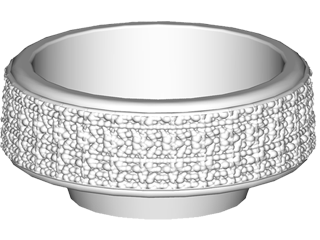 001157-56  Ваза железобетонная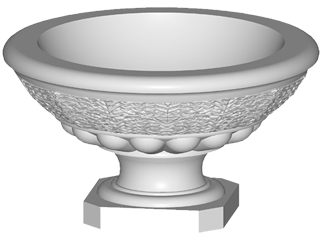 002103-28  Диван садово-парковый на ж/б ножках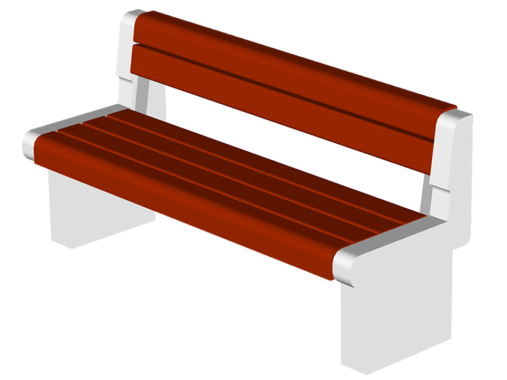 002205-28  Диван садово-парковый на металлических ножках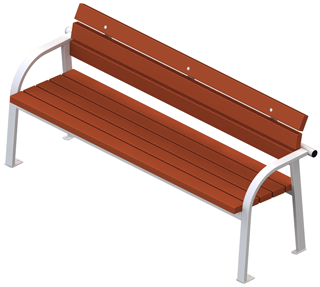 002211-28  Диван садово-парковый на металлических ножках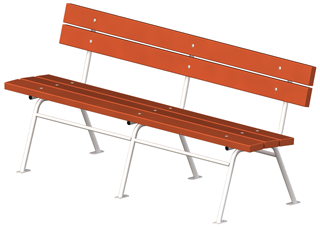 002308-30  Диван садово-парковый на чугунных ножках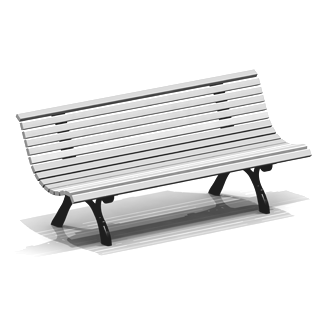 002605-28  Стол со скамьями без навеса 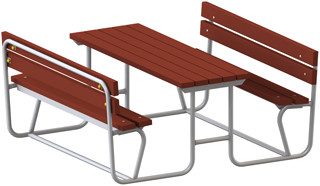 002712-81  Стойка для парковки велосипед. оцинкованная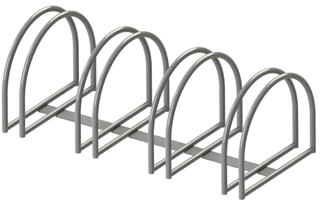 004104-32  Качалка-балансир средняя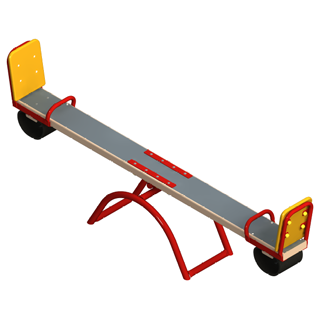 004105-32  Качалка-балансир малая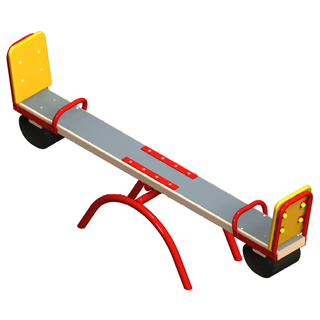 004112/003  Качалка на пружине "Мотоцикл"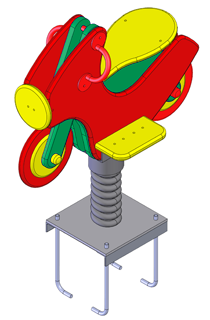 004142/002  Качели на стойках двойные дерево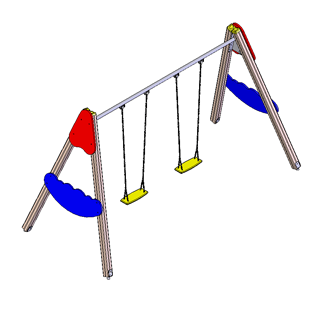 004194/005  Карусель с каркасом с рулем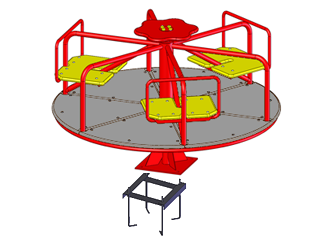 004242-02  Песочница 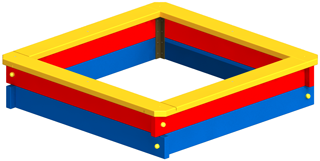 004257-01  Песочный дворик "Опушка"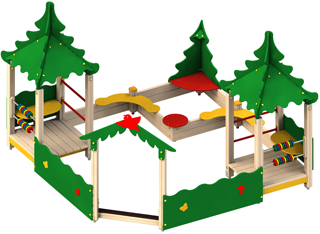 004351-01  Манеж с двумя входами 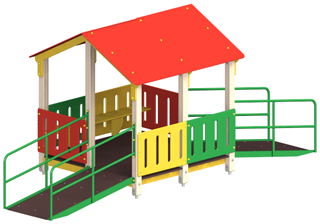 004415-02  Ксил-экспресс 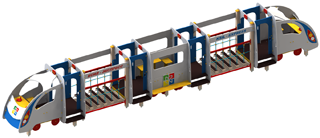 005102-01  Детский игровой комплекс Н=0,9 м, Н=1,2 м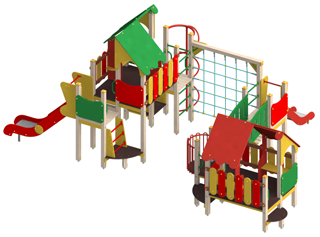 005120-02  Детский игровой комплекс "Мини", Н г.=0,9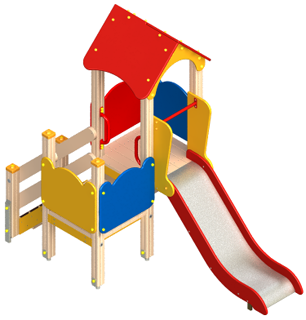 005223-01  Детский игровой комплекс "Лесная сказка"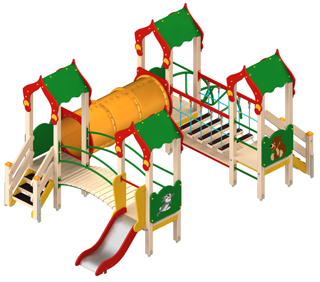 005313-02  Детский игровой комплекс Н г.=1,5 (нерж.)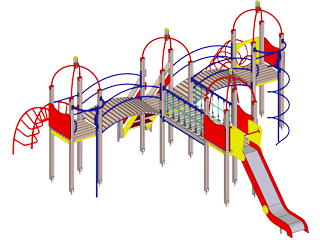 005339-01  Детский игровой комплекс Н г.=1,5(нерж), Н г.=1,2(нерж)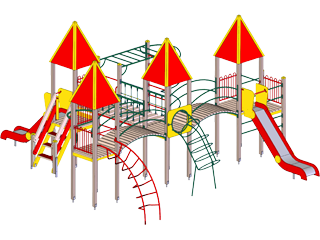 006101-02  Игровая установка с баскетбольным щитом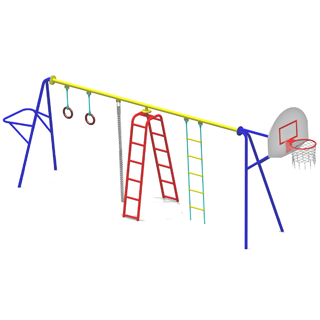 006301-01  Игровая установка с баскетбольным щитом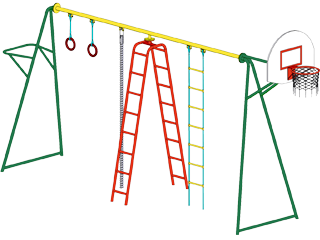 006451-32  Турник тройной 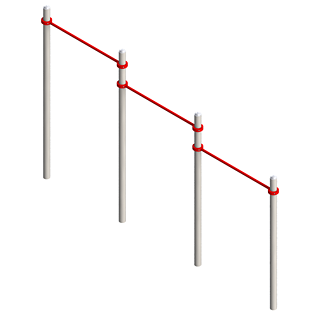 006455-32  Комплекс №2 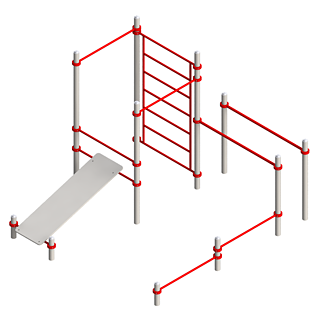 006456-32  Комплекс №1 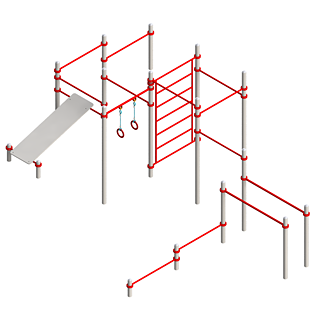 006500-66  Стойка баскетбольная 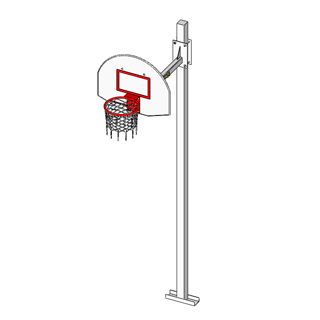 006504-51  Стойки волейбольные (комплект) без сетки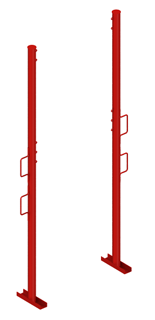 006601-66  Гандбольные ворота 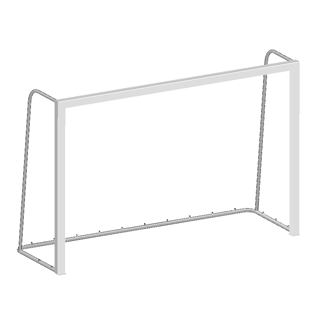 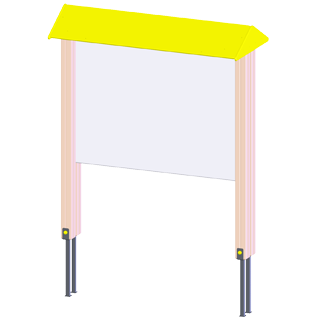 006715/001  Стойка для сушки белья 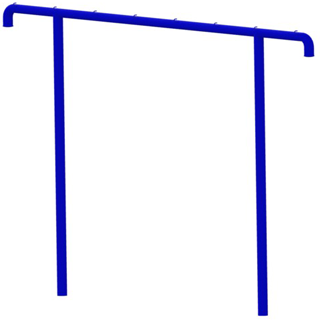 006801-40  Щит информационный 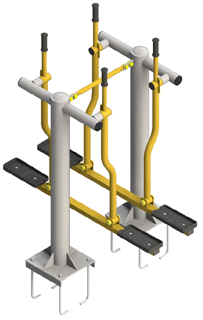 007521/001  Тренажер007511/001  Тренажер 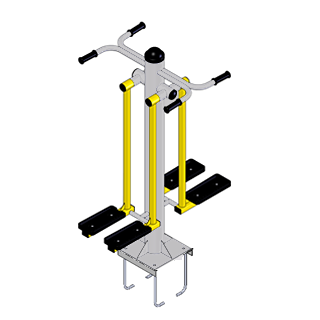 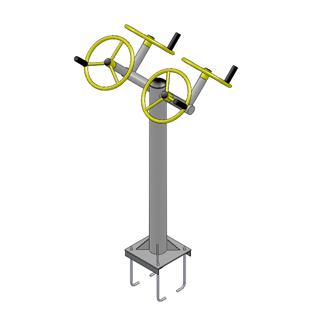 007540/001  Тренажер 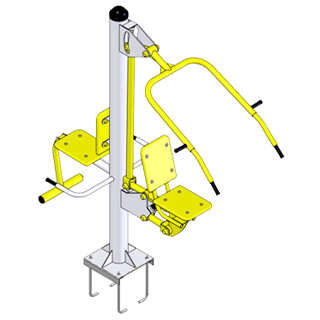 007550/001  Тренажер 